S A D R Ž A JOSNOVNI PODATCI O ŠKOLI	3UVOD	4PLAN IZRADE ŠKOLSKOG KURIKULUMA	4OPIS UNUTRAŠNJIH I VANJSKIH UVJETA U KOJIMA SE REALIZIRA ŠKOLSKI KURIKULUM	5VIZIJA I MISIJA ŠKOLE 	65. 1. Vizija Škole	65. 2. Misija Škole 	6VRIJEDNOSTI/NAČELA ŠKOLSKOG KURIKULUMA	6ANALIZA POTREBA I INTERESA UČENIKA	7PODRUČJA RAZVOJA UČENIKA (Kurikulumska područja)	11a) Izborna nastava	. 11b) Dodatna nastava	12c) Dopunska nastava	12d) Izvannastavne aktivnosti	13e) Izvanučionička nastava	15f) Projekti i programi	168. 1. JEZIČNO - KOMUNIKACIJSKO PODRUČJE	178. 2. MATEMATIČKO PODRUČJE	418. 3. PRIRODOSLOVNO PODRUČJE	498. 4. TEHNIČKO I INFORMATIČKO PODRUČJE	638. 5. DRUŠTVENO - HUMANISTIČKO PODRUČJE	708. 6. UMJETNIČKO PODRUČJE	768. 7. TJELESNO I ZDRAVSTVENO PODRUČJE	858. 8. MEĐUPREDMETNE TEME	928. 8. 1. Osobni i socijalni razvoj	928. 8. 2. Zdravlje, sigurnost i zaštita okoliša	998. 8. 3. Učiti kako učiti	1218. 8. 4. Poduzetništvo	1528. 8. 5. Građanski odgoj i obrazovanje	155NAČIN PRAĆENJA I VREDNOVANJA REALIZACIJE ŠKOLSKOG KURIKULUMA S JASNO IZRAŽENIM INDIKATORIMA USPJEŠNOSTI	170OSNOVNI PODATCI O ŠKOLIUVODTemeljem članka 118. Zakona o odgoju i obrazovanju u osnovnoj i srednjoj školi (N.N. 87/08, 86/09, 92/10, 105/10, 90/11, 5/12, 16/12, 86/12, 94/13, 154/14, 7/17, 68/18, 98/19,64/20) i članka 60. Statuta OŠ Dr. Branimira Markovića Ravna Gora, Školski odbor je dana 5. listopada 2023. na prijedlog Učiteljskog vijeća i Ravnateljice škole donio Školski kurikulum za 2023./2024 školsku godinu.Školski kurikulum je osobna iskaznica škole i odraz njezinih odgojno-obrazovnih ciljeva u ostvarivanju planiranih programa izvannastavnih i izvanškolskih aktivnosti, projekata, akcijskih istraživanja, razvojnog plana i programa i samovrednovanja rada škole.Školski kurikulum je nastao suradnjom svih djelatnika škole, učenika, roditelja, Primorsko-goranske županije, Općine Ravna Gora i mještana Ravne Gore. Sukladno članku 28. stavku 7. Zakona o odgoju i obrazovanju u osnovnoj i srednjoj školi Školski kurikulum će se objaviti na oglasnoj ploči škole i internetskim stranicama škole.PLAN IZRADE ŠKOLSKOG KURIKULUMA	Izrada školskog kurikuluma za školsku godinu 2023./2024. planirana je i realizirana prema sljedećim koracimaOPIS UNUTRAŠNJIH I VANJSKIH UVJETA U KOJIMA SE REALIZIRA ŠKOLSKI KIRIKULUMOsnovna škola Dr. Branimira Markovića u Ravnoj Gori sa jednim područnim razrednim odjelom u Staroj Sušici pokriva upisno područje općine Ravne Gore, Stare Sušice, Starog Laza, Šija, Leskove Drage i dijela Kupjaka. Budući da se sama Ravna Gora proteže u dužini od 5 km, udaljenost nekih upisnih područja od Škole iznosi i do 10 km. U sastavu škole djeluje i Podružnica predškolskog odgoja sa jednom mješovitom odgojnom skupinom djece od 4 godine do polaska u školu.		To je tipično planinsko područje (nm/v 800-1000 m) uz veliku raspršenost naselja i zimi često neprohodnih i snijegom zametenim putevima te slabom prometnom povezanošću i teškim uvjetima života,  temeljem čega je škola imala  status “male planinske škole”.	Školska zgrada matične škole u Ravnoj Gori sagrađena je 1938. godine. Nakon rata bio je to dom za nezbrinutu djecu i industrijska škola. Godine l975. nadograđen je jedan kat i zgrada je preuređena za školu. Djelomično je popravljena l986. godine kada je svečano obilježena 200. obljetnica školstva u Ravnoj Gori. Školska zgrada matične škole smještena je u podnožju brda i okružena zelenilom.  Površina školske zgrade  i sportske dvorane iznosi 1.729 m2, , na dvorište otpada 7627 m2, šumu 1359 i oranicu 1480.  Zelenih površina za učenje i sportske aktivnosti ima dovoljno i u funkciji nastave su sportsko igralište, zelene površine, oranica i parkiralište.VIZIJA I MISIJA ŠKOLEVIZIJA OSNOVNE ŠKOLE DR. BRANIMIRA MARKOVIĆA RAVNA GORAVizija Osnovne škole Dr. Branimira Markovića Ravna Gora jest komunikacija i kultura svih sudionika odgojno obrazovnog procesa.5.2. MISIJA OSNOVNE ŠKOLE DR. BRANIMIRA MARKOVIĆA RAVNA GORAMisija Škole uključuje:Poboljšanje suradnje roditelja i školePoticanje timskog rada učiteljaPoticanje međurazredne komunikacije i suradnjeUključivanje roditelja u veći broj aktivnosti u školiPoticanje suradnje između učenika, roditelja i učiteljaPoticanje komunikacije između učitelja, učenika i roditeljaPoticanje zajedništvaRazvoj komunikacijskih kompetencijeRazvijanje i rad na „virtualnoj” komunikaciji, odnosno komunikaciji u „virtualnim” učionicamaVRIJEDNOSTI/NAČELA ŠKOLSKOG KURIKULUMAŠkolski kurikulum Osnovne škole Dr. Branimira Markovića Ravna Gora temelji se na sljedećim vrijednostima, odnosno načelima:VRIJEDNOSTI ŠKOLSKOG KURIKULUMASuradnjaKomunikacijaUčinkovitostKulturaNAČELA ŠKOLSKOG KURIKULUMANačela školskog kurikuluma temelje se na načelima Nacionalnoga okvirnoga kurikuluma,  a uključuju visoku kvalitetu odgoja i obrazovanje za sve – osiguravanje materijalnih, tehničkih,informacijsko-tehnologijskih, higijenskih i drugih uvjeta jednakost obrazovnih mogućnosti za sve – svako dijete i svaki učenik ima pravo na svoj najviši obrazovni razvojobveznost općeg obrazovanja – stjecanje temeljnih kompetencija pravo je i obveza svakoga čovjeka, daje svakome temeljna znanja za život i osnova je za daljnje učenje uključenost svih učenika u odgojno-obrazovni sustav – uvažavanje odgojno-obrazovnih potreba svakoga djeteta, učenika i odrasle osobe, posebice onih koji su izloženi marginalizaciji i isključenostiznanstvena utemeljenost – cjeloviti se sustav odgoja i obrazovanja mijenja, poboljšava i unaprjeđuje u skladu sa suvremenim znanstvenim spoznajamapoštivanje ljudskih prava i prava djece – istinsko poštivanje svakoga djeteta i svakogačovjeka; ljudsko dostojanstvokompetentnost i profesionalna etika – odgojno-obrazovna djelatnost podrazumijevavisoku stručnost svih nositelja odgojno-obrazovne djelatnosti i njihovu visoku odgovornostdemokratičnost – pluralizam, donošenje odluka na demokratski načinpedagoški i školski pluralizam – stupanj slobode i neovisnosti u stvaranju različitosti u pedagoškomu i školskomu radueuropska dimenzija obrazovanja – osposobljavanje za suživot u europskomu kontekstuinterkulturalizam – razumijevanje i prihvaćanje kulturalnih razlika kako bi se smanjili(preuzeto iz Nacionalnog okvirnog kurikuluma za predškolski odgoj i obrazovanje te opće obvezno i srednjoškolsko obrazovanje, Zagreb, srpanj, 2011.) ANALIZA POTREBA I INTERESA UČENIKAPrema analizi prioritetnih područja razvojnog plana školske godine 2022./2023. i provedenom samovrednovanju u Osnovnoj školi Dr. Branimira Markovića Ravna Gora, članovi Tima za kvalitetu utvrdili su prioritetna područja Razvojnog plana za školsku godinu 2023./2024. 	Prioritetna područja Razvojnog plana Osnovne škole Dr. Branimira Markovića Ravna Gora za školsku godinu 2023./2024. su sljedeća:ZBORNICA KAO TIMTim je skupina ljudi sa zajedničkim ciljem. Članovi tima dijele zadatke koji ih vode prema tom zajedničkom cilju. Članovi dijele svoja znanja, iskustva i savjete. Također, donose i zajedničke odluke te za njih preuzimaju odgovornost. Da bi tim i timski rad bili uspješni, važno je ostvariti komunikaciju i suradnju.UČITELJ – UČENIK - RODITELJKarakteristika pedagoški djelotvorne škole je razvijena suradnja s roditeljima. Suradnja uključuje komunikaciju, dogovor, pregovaranje i djelovanje s ciljem pronalaska rješenja za što kvalitetnije uvjete odgoja i obrazovanja za učenike. Međudjelovanje svih sudionika učenika, učitelja i roditelja uvjet je za djelovanje na kvalitetu i uspješnost škole.ŠKOLSKI OKOLIŠOkoliš škole nudi brojne mogućnosti za poboljšanje i obogaćenje nastavnih sadržaja. Također, kao jednoj od Eko-škola prioritetni ciljevi su život u skladu s prirodom te briga o vlastitom okolišu i prirodi. U školskoj godini 2023./2024. Osnovna škola Dr. Branimira Markovića Ravna Gora steći će zlatni status Eko-škole i iz tog će se razloga ekološke aktivnosti provoditi tijekom cijele školske godine.PODRUČJA RAZVOJA UČENIKA (KURIKULUMSKA PODRUČJA)Kurikulumska područja jesu sljedeća:Jezično – komunikacijsko područjeMatematičko područjePrirodoslovno područjeTehničko i informatičko područjeDruštveno humanističko područjeUmjetničko područjeTjelesno i zdravstveno područjeU planirane su aktivnosti uključene i međupredmetne teme, određene Nacionalnim okvirnim kurikulumom:Osobni i socijalni razvojZdravlje, sigurnost i zaštita okolišaUčiti kako učitiPoduzetništvoUporaba informacijske i komunikacijske tehnologijeGrađanski odgoj i obrazovanjePo kurikulumskim su područjima podijeljene sljedeće aktivnosti, programi, odnosno projekti:IZBORNA NASTAVADODATNA NASTAVADOPUNSKA NASTAVAIZVANNASTAVNE AKTIVNOSTII Z V A N U Č I O N I Č K A  N A S T A V AIzvanučionička nastava za učenike planirana je za sve učenike Škole s ciljem praćenja nastavnih sadržaja i njihovog aktivnog usvajanja te upoznavanja prirodnih obilježja i znamenitosti kraja te s ciljem upoznavanja kulturno - povijesnih i prirodnih znamenitosti Republike Hrvatske. Planiraju ih predmetni učitelji, voditelji izvannastavnih aktivnosti i razrednici. Plan izvanučioničke nastave:PROJEKTI I PROGRAMIProjekti  koji se provede u školi su međunarodni, nacionalni i županijski projekti  u koje je škola uključena, vlastiti školski i razredni projekti. Projekti se provode tijekom jedne ili više školskih godina i sastavni su dio Kurikuluma škole.Školski i razvojni projekti PRVA POMOĆ – 7. razredDAN SJEĆANJA NA VUKOVARDAN SJEĆANJA NA HOLOKAUSTSRCOLOVKA – PROJEKT UZ VALENTINOVOŠKOLSKI ČASOPIS KEJ„WORT FÜR WORT“ – projekt njemačkog jezikaEIN HERZ FÜR TIERE (Srce za životinje)LJEKOVITE BILJKE NAŠEG KRAJA – projekt 2. razredaPUTEVIMA FRANKOPANA - – projekt 3. razredaMEDVJEDIĆI IZ GORSKOG KOTARA - projekt 4. razredaRAZREDNA KNJIŽNICAČITANJE NE POZNAJE GODINE – PRIČAM TI PRIČUČITANJE NE POZNAJE GRANICEŠKOLSKI VOLONTERSKI KLUBŽupanijski, nacionalni i međunarodni projekti:ETWINNING + Mindfulness vještinama i igrom do zdravljaERASMUS + KA122 (Nordijski pristup za zeleniju školu)TRENING ŽIVOTNIH VJEŠTINAZDRAV ZA 5ZUBNA PUTOVNICAHIGIJENA ZUBI I UŠNE ŠUPLJINEHCK – primanje učenika 1. razredaEKO ŠKOLAUNIVERZALNA SPORTSKA ŠKOLA – HRVATSKI ŠKOLSKI SPORTSKI SAVEZVJEŽBAONICALJUBAV U POKRETUSIGURNO U PROMETUKODOVI SIGURNOSTI NA VODŠKOLA PLIVANJATEČAJ JUNIOR SPASILACPROMIKROCROATIAN MAKERS LIGAEUROPSKI DAN JEZIKA 2023.MATEMATIČKI EDUKATOR ZA OSNOVNE I SREDNJE ŠKOLE 2023. – 2026.GLOBE SOLIDARNOST NA DJELUTJEDAN CRVENOG KRIŽATRGOVANJE LJUDIMAVOLONTIRANJESIGURNIJI VRTIĆI I ŠKOLEŠKOLE ZA AFRIKUPJESMARICAEQUIP – Današnji dan može biti remek djeloeTWINNING PROJEKTIRASTIMO ZAJEDNO JEZIČNO - KOMUNIKACIJSKO PODRUČJE MATEMATIČKO PODRUČJE PRIRODOSLOVNO PODRUČJE TEHNIČKO I INFORMATIČKO PODRUČJE DRUŠTVENO - HUMANISTIČKO PODRUČJE8. 6. UMJETNIČKO PODRUČJE8. 7. TJELESNO I ZDRAVSTVENO PODRUČJE8. 8. MEĐUPREDMETNE TEME8. 8. 1. OSOBNI I SOCIJALNI RAZVOJ8. 8. 2. ZDRAVLJE, SIGURNOST I ZAŠTITA OKOLIŠA8. 8. 3. UČITI KAKO UČITI8. 8. 4. PODUZETNIŠTVO8. 5. GRAĐANSKI ODGOJ I OBRAZOVANJE9. NAČIN PRAĆENJA I VREDNOVANJA REALIZACIJE ŠKOLSKOG KURIKULUMA S JASNO IZRAŽENIM INDIKATORIMA USPJEŠNOSTIAnaliza kvalitete rada temelj je uspješnosti i napretka Škole. Od vrlo je velike važnosti praćenje kvalitete planiranih kurikulumskih sadržaja i aktivnosti. Tijekom školske godine 2023./2024 u Osnovnoj školi Dr. Branimira Markovića Ravna Gora provoditi će se kvalitativna i kvantitativna analiza školskog kurikuluma koja će obuhvatiti sljedeće aktivnosti:Statističke podatke pohađanja slobodnih aktivnosti, dodatne i dopunske nastaveDokumentaciju o provedbi akcijskih istraživanja na razini ŠkoleSamovrednovanje odgojno - obrazovnog procesaSamovrednovanje učiteljaIzvješće o radu ŠkoleBilješke učitelja i učenika. KLASA: 602-12/23-01/1URBROJ: 2112-05-01-23-01RAVNA GORA, 5. listopada 2023.Temeljem članka 118. Zakona o odgoju i obrazovanju u osnovnoj i srednjoj školi (N.N. 87/08, 86/09, 92/10, 105/10, 90/11, 5/12, 16/12, 86/12, 94/13, 154/14, 7/17, 68/18,98/19, 64/20) i članka 80. Statuta OŠ Dr. Branimira Markovića Ravna Gora, Školski odbor je dana 5. listopada 2023. godine na prijedlog Učiteljskog vijeća i Ravnateljice škole donio Školski kurikulum za 2023./2024 školsku godinuŠkolski kurikulum je osobna iskaznica škole i odraz njezinih odgojno- obrazovnih stremljenja u ostvarivanju planiranih programa izvannastavnih i izvanškolskih aktivnosti, projekata, akcijskih istraživanja, razvojnog plana i programa i samovrednovanja rada škole.Školski kurikulum je nastao suradnjom svih djelatnika škole, učenika, roditelja, Primorsko-goranske županije, Općine Ravna Gora i mještana Ravne Gore. Sukladno članku 28. stavku 7. Zakona o odgoju i obrazovanju u osnovnoj i srednjoj školi Školski kurikulum će se objaviti na oglasnoj ploči škole i internetskim stranicama škole.Predsjednica Školskog odbora:                                              Ravnateljica:Branka Padavić, prof.                     mr. sc. Nataša Možgon Kauzlarić, prof. i dipl. bibl.Naziv škole:OŠ Dr. Branimira MarkovićaAdresa škole:Ravna Gora, Ivana Mažuranića 22Županija:Primorsko-goranska županijaTelefonski broj: 051 818438Broj telefaksa:051 818438E-pošta:ured@os-bmarkovica-ravna-gora.skole.hrWeb adresa:os-bmarkovica-ravna.gora.skole.hrŠifra škole:MZOŠ:08-297-001     PGŽ: 128Matični broj škole:3391540OIB:32298102556Upis u sudski registar (broj i datum):U-1-242-00 od 09.05.1994.Akt o osnivanju 01-22-33/1-62 od 14.04.1962.Postojanje škole: Od 1876. godineRavnatelj škole:Nataša Možgon KauzlarićZamjenik ravnatelja:-Predsjednik Školskog odbora:Branka PadavićBroj učenika:116Broj učenika u razrednoj nastavi:49Broj učenika u predmetnoj nastavi:65Broj učenika s teškoćama u razvoju:5Broj učenika putnika:35Ukupan broj razrednih odjela:9Broj razrednih odjela u matičnoj školi:8Broj razrednih odjela u PŠ:1 - PŠ Stara Sušica Broj razrednih odjela RN-a:4Broj razrednih odjela PN-a:4Broj smjena:1Početak i završetak svake smjene:8,00  -  14,00Broj radnika:32   Broj učitelja predmetne nastave:14  Broj učitelja razredne nastave:6    Broj stručnih suradnika:2 Broj ostalih radnika:8Broj nestručnih učitelja:0Broj pripravnika- volontera:0Broj mentora i savjetnika:7 (3 izvrsna savjetnika, 2 savjetnika i 2 mentora)Broj voditelja ŽSV-a:2 (S. Sveticki, Z.Skender)Broj računala u školi:43Broj specijaliziranih učionica:7Broj općih učionica:4Broj športskih dvorana:1 Broj športskih igrališta:1Školska knjižnica:1 Školska kuhinja:1Informatička učionica 1Opis aktivnostiVrijeme realizacijeAnaliza realiziranih aktivnosti u školskoj godini 2022./2023. lipanj 2023.kolovoz 2023.Samovrednovanje rada škole – online upitnik za učiteljekolovoz 2023.Sjednica Učiteljskog vijeća Osnovne škole Dr. Branimira Markovića Ravna Gora – razrada plana aktivnosti u školskoj godini 2023./20241. rujna 2023.Sastanak Tima za kvalitetu Osnovne škole Dr. Branimira Markovića Ravna Gora i izrada Razvojnog plana Škole25. rujna 2023.Rasprava o viziji i misiji Škole, iznošenje prijedloga1. rujna 2023.Izrada školskog kurikuluma (planiranje aktivnosti u novoj školskoj godini)1. rujna 202. – 3. listopada 2023.Usvajanje Školskog kurikuluma na Učiteljskom vijeću Osnovne škole Dr. Branimira Markovića Ravna Gora4. listopada 2023.Upoznavanje roditelja sa planom izvanučioničke nastave14. rujna 2023.Donošenje školskog kurikuluma Osnovne škole Dr. Branimira Markovića Ravna Gora za školsku godinu 2023./2024 na Školskom odboru5. listopada 2023.NAZIV PROSTORA            (klasična učionica, kabinet, knjižnica, dvorana)UčioniceUčioniceKabinetiKabinetiNAZIV PROSTORA            (klasična učionica, kabinet, knjižnica, dvorana)Brojm2Brojm2RAZREDNA NASTAVA2. razred164183. razred1434. razred1641. razred143PREDMETNA NASTAVAHrvatski i engleski  jezik16418Likovna kultura126Glazbena kulture i vjeronauk156Matematika164Priroda, biologija i kemija152118Fizika143Povijest i geografija152118Tehnička kultura130Informatika273OSTALODvorana za TZK-priredbe 1105230Nova sportska dvarana škole1405115-spremište sprava i opreme134-svlačionice, WC i praonice 267Knjižnica126Ured pedagoga18Ured ravnatelja120Zbornica127Ured tajnika i računovođe119Kuhinja11116Blagavaone269PŠ Stara Sušica 133119Prioritetno područjeZBORNICA KAO TIMCiljevipoboljšanje međusobne komunikacijepoticanje tolerancije, solidarnosti i empatijeslušanje s razumijevanjemrazumna očekivanjapostavljanje jasnih praviladogovaranje i poštivanje protokolastručno usavršavanje djelatnikaMetodetematska predavanjaprikaz literaturesavjetodavni rad samoprocjenačešći dogovori i razgovorizajednički izleti i druženjasuradnja s volonterima Savjetovališta „Izvor“ (prema potrebi)NosiociUčiteljiStručni suradniciAdministrativno i tehničko osobljeRavnateljicavanjski suradnici prema potrebiMjerljivi pokazatelji      -     kvalitativni i kvantitativni pokazatelji o             učinjenome (evidencije)      -     zapisnici o provedenim razgovorima      -     samovrednovanje – 2 puta godišnje (na kraju prvog             obrazovnog razdoblja i na kraju školske godine)Aktivnosti tijekom školske godineStručna usavršavanjna na sjednicama Učiteljskog vijeća:edukacija“Equip – Današnji dan može biti remek-djelo“zajednički izletirazgovorisastanciPrioritetno područjeUČENIK-UČITELJ-RODITELJCiljevipoboljšanje međusobne komunikacijepoticanje tolerancije, solidarnosti i empatijeslušanje s razumijevanjemrazumna očekivanjapostavljanje jasnih pravilapoticanje učenika na prihvaćanje obaveza te rad i učenjeMetodetematska predavanjasavjetodavni rad individualni radzajednički projekti učenici – učitelji - roditeljiprocjena – upitnici, ankete, istraživanja na razini školečešći dogovori i razgovori intenzivnije individualne informacijeizrada protokola i razgovor o protokolima postupanja u slučajevima neprimjerenih ponašanja učenikaizrada kriterija vladanja izmjena i dopuna Kućnog reda škole prema preporukama i savjetima učenika, roditelja i učitelja (vrijeme provedeno na mobitelima)NosiociRavnateljicaStručni suradniciUčiteljiRoditeljiUčeniciVanjski suradniciMjerljivi pokazateljiunapređenje postojeće pedagoške prakse praćenje nastaveistraživačkom, projektno, problemsko, suradničko učenjetematska predavanja za roditeljeradionice za roditeljebroj protokola s kojima su roditelji upoznati- upoznavanje roditelja s kriterijima vladanjabroj izrečenih pedagoških mjerabilješke učitelja i stručnih suradnikaPrioritetno područjeUREĐENJE OKOLIŠA ŠKOLECiljeviuređenje okoliša školeuređenje i postavljanje učionice u prirodiorganiziranje volonterskih akcija čišćenja okolišaEdukacija učenika i učiteljaPoticanje učenika da osvijeste važnost brige o okolišuedukativno djelovanje na odgojno-obrazovne subjekteMetodetematska predavanjasavjetodavni rad uključivanje roditelja u ekološke aktivnostiformiranje i uređenje učionice u prirodinabava dodatnih klupa i stolovapostavljanje ambalaže (dodatnih spremnika) za odlaganje otpadasadnja biljaka u okolišu školepostavljanje dodatnih sprava za igranjeoznačavanje zaštičenih biljakausmjeravanje aktivnosti Eko patrola na vanjski okolišNosiociUčeniciUčiteljiPedagoginjaRazredniciRavnateljvanjski suradnici Mjerljivi pokazateljibroj održanih ekoloških aktivnostiuključenost roditelja u realizacijuaktivnostikvalitativni i kvantitativni pokazatelji o učinjenome (evidencije)formirana učionica u prirodipodaci o količini prikupljenog otpadastjecanje zlatnog statusa Eko-školeRed. brojNastavni predmetRazred grupaPlanirani broj satiPlanirani broj satiIme i prezime učitelja izvršiteljaRed. brojNastavni predmetRazred grupaTG1. VJERONAUK1. - 8. (9)18630Ana Majnarić Radošević2. INFORMATIKA1. - 4.(5)7. - 8. (2)14490Goranka HerljevićNina Majnarić Mirković3.NJEMAČKI JEZIK4. – 8. (5)10350Nina Majnarić MirkovićSVEUKUPNO I. - VIII. 1. - 8. (21)421470Red.
brojNastavni predmetRazred Planirani broj satiPlanirani broj satiIme i prezime učitelja izvršiteljaRed.
brojNastavni predmetRazred TGDODATNA NASTAVA 1. 135Snježana SvetickiDODATNA NASTAVA 2.135Jadranka Pintar DODATNA NASTAVA 3.135Nataša LakotićDODATNA NASTAVA 4.135Gordana Podobnik DODATNA NASTAVA
PŠ STARA SUŠICA2. i 3.135Dragica Glad DožaićBIOLOGIJA7. – 8. 135Hankija Salihović – MusićGEOGRAFIJA5. – 8. 135Ivan KasunićHRVATSKI JEZIK7. – 8.135Romana ManceMATEMATIKA5. – 8.270Branka PadavićFIZIKA7. – 8.135Andrej BeljanENGLESKI JEZIK5. – 8.135Nataša Kufner DelakRed. brojNastavni predmetRazred Planirani broj satiPlanirani broj satiIme i prezime učitelja izvršiteljaRed. brojNastavni predmetRazred TGIme i prezime učitelja izvršiteljaDOPUNSKA NASTAVA 1. 135Snježana SvetickiDOPUNSKA NASTAVA 2.135Jadranka Pintar DOPUNSKA NASTAVA 3.135Nataša LakotićDOPUNSKA NASTAVA 4.135Gordana PodobnikDOPUNSKA NASTAVA
PŠ STARA SUŠICA2. i 3.135Dragica Glad DožaićHRVATSKI JEZIK5. – 6.7. – 8. 113535Romana Mance
Marina CrnkovićMATEMATIKA5. – 8.270Branka PadavićENGLESKI JEZIK5. – 8.270Nataša Kufner DelakRed. brojNaziv aktivnosti
(grupa)Razred Planirani broj satiPlanirani broj satiVoditeljiRed. brojNaziv aktivnosti
(grupa)Razred TGVoditeljiOdbojka5. – 8.135Zoran SkenderSkijaško trčanje1. – 4.5. – 8.2370105Zoran SkenderŠkola plivanjaNogomet5.5. – 8.12015Zoran SkenderMali anđeli5. - 8.270Ana Majnarić RadoševićPjevački zbor Brezice1. – 8.270Žaklina Majetić MufićEkološka skupina Verbas5. – 8.135Hankija Salihović - MusićGlazbena radionica1. – 8.270Vanja ZelčićRobotika2. – 8.135Nina Majnarić MirkovićVizualni identitet škole5. – 8.135Darko DožaićStariji likovnjaci5. – 8.135Darko DožaićEmocionalna pismenost8.135Marina CrnkovićMladi tehničari5. – 8.  0,519Jadranko JanjićUčenička zadruga BreziceSekcija Maslačci1. – 4.135Snježana SvetickiLiterarno – dijalektalna grupa1. – 4.135Gordana PodobnikDomaćinstvo1. i 2.135Dragica Glad DožaićUčenička zadrugaLikovna sekcija PČELICE1. – 4.135Jadranka PintarScenska družina1. – 4.135Nataša LakotićNovinari5. – 8.  135Žaklina Majetić MufićMladi knjižničari5. – 8.135Žaklina Majetić MufićGrađanski odgoj i obrazovanje5. – 8.135Monika Bajt StepićČitanjem do zvijezda5. – 8. 135Žaklina Majetić MufićMladi šahisti1. – 8.135Romana ManceIzvanučionička nastava Razred Nositelji aktivnosti Brod na Kupi/DelniceRijekaKarlovacOgulinPoučna staza Leska1. razred2. razredSnježana SvetickiJadranka PintarRijeka (prosinac 2023.)
Rijeka (veljača 2024.)OgulinZagrebFužineKarlovac3. razredPŠ Stara SušicaNataša LakotićDragica Glad DožajićOPG Pčelarstvo BurićRisnjakUčkaRijekaTrakošćan – Terme JezerčicaZagreb4. razredGordana PodobnikPlitvička jezera i Baračeve špiljeOgulinRijeka – kazališna predstava5. razredAna Majnarić RadoševićPlitvička jezera i Baračeve špiljeRijeka – kazališna predstavaInterliber6. razredRomana MancePlitvička jezera i Baračeve špiljeRijeka – kazališna predstavaInterliber7. razredVanja ZelčićRijeka – kazališna predstavaInterliberEkskurzija: Srednja DalmacijaDvodnevni posjet Vukovaru8. razredMarina CrnkovićKazališna predstava - Rijeka7. razredMarina CrnkovićGraz4. – 8. razred (učenici koji polaze izbornu nastavu Njemačkog jezika)Nina Majnarić MirkovićKurikulumsko područjeJezično - komunikacijsko područjeDOPUNSKA NASTAVA HRVATSKOG JEZIKA1. razredCiklus (razred)I. ciklus (1. razred)CiljOsposobiti učenike za čitanje, pisanje i pravilnu uporabu hrvatskog jezika u govoru i pismu.Obrazloženje ciljaPojedini učenici koji imaju poteškoća u govornom i pisanom izražavanju u hrvatskom jeziku.Očekivani ishodi/postignućaPrimijeniti pravila o pisanju velikog početnog slova. Samostalno pripovijedati o stvarnome i zamišljenom događaju. Samostalno stvarati priču. Primijeniti pravogovornu i pravopisnu normuOblikDopunska nastava hrvatskog jezikaSudioniciUčenici 1.razreda. Tijekom školske godine u rad će se povremeno uključiti učenici kojima će trebati pomoć u svladavanju određenih nastavnih sadržaja.Način učenjaAktivno sudjeluju u vježbanju svih sadržaja, te samostalno rješavaju zadatke nakon vježbanja.Metode podučavanjaPripremati zadatke i materijale za rad. Individualno raditi s učenicima. Prilagoditi tekstove i zadatke učenicima.Trajanje izvedbe17 školskih sati od rujna 2023. do lipnja 2024.Potrebni resursiKnjige, časopisi, rječnici, nastavni listići, računalo.Moguće teškoćePremalen broj sati za svladavanje teškoće.  Zamor učenika.Gubitak koncentracije.Način praćenja i provjere ishoda/postignućaVoditi bilješke o napredovanju učenika, te pratiti napredovanje u redovnoj nastavi. Vrednovanje znanja kroz redovnu nastavu (diktati, ispiti, čitanje s razumijevanjem).Odgovorne osobeSnježana Sveticki, učiteljica 1. razredaKurikulumsko područjeJezično - komunikacijsko područjeDOPUNSKA NASTAVA HRVATSKOG JEZIKA4. razred Ciklus (razred)II. ciklus (4. razred)CiljDopunskim radom razvijati  kompetencije:
- komunikacije na materinskom jeziku                                    
- primjene novih jezičnih sadržaja                                             
- osposobljavanja za stvaralačko pisano izražavanje  koje su potrebne za redovno svladavanje nastavnih sadržajaObrazloženje cilja-pomoć učenicima koji nastavne sadržaje nisu usvojili tijekom nastave,-osposobljavanje za sudjelovanje u radu na redovnoj nastavi-razvijanje sposobnosti za samostalna rad-navikavanje na samostalnost, točnost, urednost i preciznost u radu-razvoj odgovornosti i samopoštovanjaOčekivani ishodi/postignućafunkcionalno primjenjuje jezična znanjarazvija sustavnim ponavljanjem i uvježbavanjem trajne pravopisne i pravogovorne navikepiše tekstove poštujući struktururazumije gramatičku kategoriju vrste riječitočno oblikuje glagolska vremena i točno piše posvojne pridjeveoblikuje rečenice u kojima se poštuju pravila sročnostiNačin realizacijeNačin realizacijeOblikŠkolski satSudioniciUčenici koji nastavne sadržaje nisu usvojili tijekom nastaveNačin učenjaIndividualizirani oblici rada, motivacijske priče, igre, križaljke, e-kvizovi, wordvall, mozabook.Metode podučavanja-pripremam sadržaje i ciljeve nastave-razgovorom usmjeravam učenike na aktivan pristup radu, -metode: demonstracije, čitanja, pisanja, slušanja, razgovora, crtanjaTrajanje izvedbeTijekom školske godine 17 satiPotrebni resursiRadni materijalMoguće teškoćeVažnost dogovora i poštivanja pravila ponašanja, odgovornost prema radu. Premalen broj sati za svladavanje teškoća, zamor učenika, gubitak koncentracije.Način praćenja i provjere ishoda/postignućaKratke pisane provjere, kvizoviOdgovorne osobeGordana Podobnik, mag.prim.educ. Kurikulumsko područjeJezično - komunikacijsko područjeDOPUNSKA NASTAVA HRVATSKOG JEZIKA5. – 8. RAZREDCiklus (razred)II. i III. ciklus (5. - 8. razred)CiljDodatna pomoć i rad s učenicima koji teže usvajaju gradivo Hrvatskoga jezika, posebice slovničko gradivo.Obrazloženje ciljaPrimjenjivati naučeno u svim oblicima usmene i pisane komunikacije. Gramatici pristupati analitički. Preispitivati znanje.Očekivani ishodi/postignućaUčenici napreduju i postižu bolje obrazovne rezultate.Način realizacijeNačin realizacijeOblikSudioniciUčenici 5. do 8. razreda koji imaju iznimne lingvističke i gramatičke sposobnosti. Način učenjaanaliza, rješavanje, slušanje, pisanje, vrjednovanje, preispitivanjeMetode podučavanjaobjašnjavanje, demonstracija, prezentacija, analiza Trajanje izvedbe35 sati godišnje, 1 sat tjednoPotrebni resursiPreslike testova sa održanih Školskih/županijskih/državnih natjecanja u poznavanju Hrvatskoga jezikaPrijenosno računalo PisačMoguće teškoćeNačin praćenja i provjere ishoda/postignućaŠkolsko/županijsko/državno natjecanje u poznavanju Hrvatskoga jezika u organizaciji AZOO-aOdgovorne osobeMarina Crnković, prof.
Romana Mance, prof.Kurikulumsko područjeJezično-komunikacijsko područjeProjekt “ČITANJEM DO ZVIJEZDA”Ciklus (razred)II. i III.ciklus (4. - 8. razred)CiljPotaknuti učenike na čitanje s razumijevanjem, istraživanje, otkrivanje i kreativno stvaranje, jer je učenje na takav način najučinkovitije. Potaknuti timski rad, ali i individualni napor. Unapređenje životnih vještina i sposobnosti učenika. Probuditi u učenicima želju za nadmetanjem, kreativnost i zdrav natjecateljski duh, razvoj kritičkog mišljenja i stava te stvaranje čitateljskog ukusa kod učenika.Obrazloženje ciljaU redovnoj nastavi uočen je pad interesa učenika čitanjem. Kako bi se interes za čitanje povećao, učenici 4. - 8. razreda uključit će se u projekt „Čitanjem do zvijezda”Očekivani ishodi/postignućausvojiti pozitivan stav prema čitanjukoristiti bogatiji rječnikpotaknuti na čitanje s razumijevanjemNačin realizacijeNačin realizacijeOblikNacionalni projekt za poticanje čitanje i promicanje kulture čitanja - Natjecanje u znanju i kreativnosti „Čitanjem do zvijezda“SudioniciUčenici 4. - 8. razreda,  školska knjižničarka i učiteljice.Način učenjaNatjecanje se provodi u dvije kategorije: kviz znanja iz odabranih knjiga koje povezuje jedna tema i izrade kreativnog uratka na zadanu temu. Na školsko natjecanje prijavljuje se neograničeni broj učenika, a najbolja tri učenika čine ekipu škole na županijskoj i nacionalnoj razini natjecanja. Pitanja sastavlja posebno ispitno povjerenstvo i ona su njezin autorski rad. Razvoj retoričkih i kreativnih vještina, istraživačko učenje iz različitih izvora (pisanih i elektroničkih), putovanja, sudjelovanje na radionicama, književnim susretima i sličnim aktivnostima važni su rezultati sudjelovanja u ovoj izvannastavnoj aktivnosti.Metode podučavanjaNabavljaju knjige potrebne za projekt, predstavljaju projekt učiteljicama, roditeljima i učenicima te motiviraju za provođenje, razgovaraju s učenicima o provedenoj aktivnosti, koordiniraju project.Trajanje izvedbe tijekom školske godinePotrebni resursiknjige koje su zadane za projekt, fotoaparat, papiri, olovke, sendviči, grickalice, sokovi, fotokopirni aparat…Moguće teškoćeNedostatak financijaNačin praćenja i provjere ishoda/postignućaRezultati natjecanjaOdgovorne osobeŽaklina Majetić Mufić, prof. i dipl. bibl., Romana Mance, prof.,, Marina Crnković, prof. i Darko Dožaić, prof.Kurikulumsko područjeJezično-komunikacijsko područjeProjekt “ČITANJE NE POZNAJE GRANICE/BRANJE NE POZNA MEJA”Ciklus (razred)II. ciklus (4. i 5.. razred)CiljProjekt se provodi u hrvatskim i slovenskim školama.  Književna se djela čitaju i povezuju s nastavnim sadržajima kroz međupredmetne teme, na satovima razrednih odjela, izvannastavnih aktivnosti, dodatne nastave predmeta i sl.Obrazloženje ciljaUčenici istražuju povijest, kulturu i znamenitosti kraja škole partnera. Škole partneri same dogovaraju koja će djela čitati, koji će razredi/interesne skupine sudjelovati, putem mreže međusobno se upoznaju te dogovore kada i gdje će organizirati završnicu.Očekivani ishodi/postignućausvojiti pozitivan stav prema čitanjukoristiti bogatiji rječnikpotaknuti na čitanje s razumijevanjemNačin realizacijeNačin realizacijeOblikMeđunarodni projekt za poticanje čitanje i promicanje kulture čitanja .SudioniciUčenici 4. i 5. razreda,  školska knjižničarka i učiteljice, škola partner Osnovna škola KrižeNačin učenjaČitanje djela slovenskih književnika i likovno literarno stvaralačko izražavanje na temelju pročitanog dijela.Metode podučavanjaNabavljaju knjige potrebne za projekt, predstavljaju projekt učiteljicama, roditeljima i učenicima te motiviraju za provođenje, razgovaraju s učenicima o provedenoj aktivnosti, koordiniraju project.Trajanje izvedbe tijekom školske godinePotrebni resursiknjige koje su zadane za projekt, fotoaparat, papiri, olovke, sendviči, grickalice, sokovi, fotokopirni aparat, troškovi autobusnog prijevozaMoguće teškoćeNedostatak financijaNačin praćenja i provjere ishoda/postignućaunaprijediti  tehnike  i vještine čitanja, steći naviku svakodnevnog čitanja i učenjarazviti pozitivan stav prema učenju i želji za znanjemrazviti  kompetencije i složenije oblike mišljenja, kreativnost i inovativnostgovorenjem i pisanjem izreći vlastito mišljenje, doživljaj,  stavunaprijediti svoja znanja i vještine u različitim vrstama pismenostikritički  razmišljati o pročitanom i doživljenom te  bogatiti vokabularupoznati  slovensku književnost za djecu i mladepromovirati hrvatsku dječju književnost upoznati slovensku povijest, kulturu i  znamenitostipromovirati hrvatsku dječju književnostpromovirati hrvatsku povijest, kulturu i znamenitostiovladati informacijsko-komunikacijskom tehnologijom  ovladati metodama istraživačkog radaunaprijediti javni nastupOdgovorne osobeŽaklina Majetić Mufić, Snježana Sveticki, Gordana Podobnik, Ana Majnarić RadoševićKurikulumsko područjeJezično-komunikacijsko područjeDODATNA NASTAVA HRVATSKOG JEZIKA7. i 8. razredCiklus (razred)III. ciklus (7. i 8. razred)CiljUsvojiti gradivo slovnice Hrvatskog jezika od 7. do 8. razreda na visokoj razini. Usvojiti sve izborne sadržaje vezane uz slovnicu.Obrazloženje ciljaU cilju iskorištavanja potencijala učenika koji pokazuju iznimne lingvističke i gramatičke sposobnosti održavati Dodatnu nastavu u svrhu napretka i postizanja visoke razine znanja i primjene istoga.Očekivani ishodi/postignućaPrimjenjivati naučeno u svim oblicima usmene i pisane komunikacije. Gramatici pristupati analitički. Preispitivati znanje.Način realizacijeNačin realizacijeOblikSudioniciUčenici 7. i 8. razreda koji imaju iznimne lingvističke i gramatičke sposobnosti. Način učenja-  analiza, rješavanje, slušanje, pisanje, vrednovanje, preispitivanjeMetode podučavanjaobjašnjavanje, demonstracija, prezentacija, analizaTrajanje izvedbe35 sati godišnje, 1 sat tjednoPotrebni resursiPreslike testova sa održanih Školskih/županijskih/državnih natjecanja u poznavanju Hrvatskoga jezikaMoguće teškoćeNedostatak vremena ili nemogućnost pojedinačnih nastavnih sati s učenicima, budući da se razredne skupine ne mogu miješati.Način praćenja i provjere ishoda/postignućaŠkolsko/županijsko/državno natjecanje u poznavanju Hrvatskoga jezika u organizaciji AZOO-aOdgovorne osobeRomana Mance, prof.Kurikulumsko područjeJezično-komunikacijsko područjeNOVINARIŠKOLSKI ČASOPIS KEJCiklus (razred)II. I III. ciklus (5. – 8. razred)Cilj- poticanje slobode učeničkog mišljenja, razvoj učenikove osobnosti, proširiti znanje, poticanje aktivnosti i samostalnosti, poticanje vještine opažanja- razvoj socijalnih vještina i kooperativnosti u timskom radu, ovladavanje procesom usvajanja novih sadržaja i učenja, timsko određivanje ciljeva - osposobiti učenike za novinarska istraživanja, razvijati literarni i kritički pisani izraz te educirati učenike o osnovama novinarstva- razvijanje kritičkog mišljenja; ukazati na važnost  kritičkog stava prilikom korištenja informacija s interneta - provođenje ankete o praćenju školskog časopisa KejObrazloženje ciljaPokretanje online školskog časopisaTisak školskog časopisa KejOčekivani ishodi/postignuća- učenik će razvijati maštu i kreativnost, kritičko mišljenje i uočavati uzročno-posljedične veze, razvijati timski rad i strpljivost.- razlikovati subjektivno od objektivnog razmišljanja i načina izvještavanja vijesti i događaja.- naučiti i razlikovati novinarske oblike i vrste.- na terenskim istraživanjima učenici će učiti zapažati, bilježiti i fotografirati, pisati i objavljivati vijesti na školskoj web stranici - uz vođenje, sastavljanje anketnih pitanja o praćenju školskog časopisa KejNačin realizacijeNačin realizacijeOblikIzvannastavna aktivnost Novinari; školski časopis KejSudioniciŠk. knjižničarka, učenici 5. - 8. razredaNačin učenja- učenik predlaže izgled stranice u školskom listu, odabire važne I zanimljive vijesti, vrednovanje informcija, pisanje svih novinskih oblika, analiza napisanih tekstova, uspoređivanje medija, suradnja s drugim školama i proučavanje šk. časopisa drugih škola- dokumentiranje fotografijom-učenici će učiti odabrati važne trenutke na događanjima i dokumentirati ihMetode podučavanja- priprema i koordinacija događanja, grafička i tehnička priprema, lektoriranjeTrajanje izvedberujan - svibanjPotrebni resursi- šk. knjižničarka, učenici 5.-8.r., laptop, foto aparat, Internet- tisak časopisa 1000,00 €Moguće teškoće- nezainteresiranost učenika, financijski resursi,Način praćenja i provjere ishoda/postignuća- usmene/pisane reakcije učenika, anketaOdgovorne osobeŽaklina Majetić Mufić, prof. i mag. bibl.Kurikulumsko područjeKurikulumsko područjeJezično-komunikacijsko područjeNOVINARICiklus (razred)Ciklus (razred)II. i III. ciklus (5. - 8. razred)CiljCilj- razvijati svijest i osjećaj za aktualna društvena događanja, poticanje na zauzimanje vlastitog stava i mišljenja, obogaćivanje stručnog I osobnog rječnika,  objavljivanje vijesti i izvješća na službenim stranicama škole, izraditi, provesti i analizirati intervju s gostima škole i osobama važnima za okruženje učenika, izrada online časopisa Kej- provođenje ankete o praćenju školskog časopisa KejObrazloženje ciljaObrazloženje cilja-sastavljanje pitanja i provođenje intervjua sa gostima škole i drugim osobama, analiziranje dobivenih materijala, pisanje svih novinskih oblika, predlaganje izgleda stranice u školskom listu i otvaranje mogućih novih rubrika, upoznavanje različitih medija, grafička priprema, lektoriranjeOčekivani ishodi/postignućaOčekivani ishodi/postignuća- sastavljanje reprezentativnih pitanja- komunikacija sa sugovornicima- izdvojiti važno od nevažnog pomoću postojećeg materijala- pisati sve novinske oblike- kritički i odgovorno korištenje podataka s interneta- korištenje Školskog pravopisa- uz vođenje, sastavljanje anketnih pitanja o praćenju školskogčasopisa KejNačin realizacijeNačin realizacijeNačin realizacijeOblikOblikNOVINARISudioniciSudionici- voditeljica Novinarske grupe, učenici Novinarske grupe Način učenjaNačin učenja- pisanje svih novinskih oblika,pisanje tekstova na engleskom jeziku, uspoređivanje medija, suradnja s drugim školama i proučavanje šk. časopisa drugih škola, poticanje suradničkog radaMetode podučavanjaMetode podučavanja- priprema i koordinacija događanja, grafička i tehnička priprema, lektoriranjeTrajanje izvedbeTrajanje izvedberujan - svibanjPotrebni resursiPotrebni resursiŠk. knjižničarka, učenici 5.-8.r., laptop, foto aparat, InternetMoguće teškoćeMoguće teškoće-nezainteresiranost učenika, financijski resursi, Način praćenja i provjere ishoda/postignućaNačin praćenja i provjere ishoda/postignuća-usmene/pisane reakcije učenika, anketaOdgovorne osobeOdgovorne osobeŽaklina Majetić Mufić, prof. i dipl. bibl.Kurikulumsko područjeJezično-komunikacijsko područjeIZBORNA NASTAVA NJEMAČKOGA JEZIKACiklus (razred)I. – III. ciklus ( 4. – 8. razred)CiljUčenje njemačkog jezika glavni je cilj izborne nastave. Kod učenika će se poticati razvijanje svijesti o važnosti i vrijednosti jezika te nužnosti ovladavanja istim kao sredstvom komuniciranja i sporazumijevanja.Obrazloženje ciljaCilj je poštivanje pravopisne norme, pravilno čitanje i pisanje, samostalno sastavljanje i govorenje te poštivanje njemačkog jezika i kulture.Očekivani ishodi/postignućaučenici će steći potrebne razine slušanja, govorenja, čitanja i pisanja ključne za sporazumijevanje na njemačkom jezikunaučiti jezikom usmeno i pisano izraziti svoje misli, osjećaje, stavove te razviti zanimanje, razumijevanjeNačin realizacijeNačin realizacijeOblikIzborna nastava2 sata tjedno, 70 sati godišnjeSudioniciučenici 4. – 8. r. , učiteljica Nina Majnarić MirkovićNačin učenjačitaju, pišu, govore, slušaju, pišu domaće uratke, rješavaju kvizove i druge jezične igre međusobno surađuju, grupno i u paruMetode podučavanjaučiteljica sastavlja plan i program izborne nastave, a potom individualno pristupa svakom učeniku procjenjujući prethodna znanja i planirajući sadržaje, metode i postupke primjerene svakom učenikuvodi liste praćenja, napredovanja učenikaTrajanje izvedbe2 sata tjedno, 70 sati godišnje; od rujna 2023. do lipnja 2024.Potrebni resursi- materijalni troškovi škole- prijenosno računalo i pluto panoMoguće teškoćeNačin praćenja i provjere ishoda/postignućapraćenje je kontinuirano, na redovnoj nastavi trebaju biti vidljivi rezultati u pisanim i usmenim provjeramaOdgovorne osobeučiteljica njemačkog jezika Nina Majnarić MirkovićKurikulumsko područjeJezično - komunikacijsko područje„WORT FÜR WORT“Ciklus (razred)II. i III. Ciklus (4. - 8. razred)CiljPosjet ustanovama i institucijama gdje se učenici imaju priliku upoznati i proširiti znanje vezano uz kulturu i civilizaciju njemačkog govornog područja te školskom i obrazovnom sustavu zemalja njemačkog govornog područja.Obrazloženje ciljaPosjet njemačkim i austrijskim institucijama u svrhu upoznavanja kulture, jezika i obrazovnog sustava u Njemačkoj i Austriji. Ukazati na važnost učenja njemačkoga tj. stranoga jezika u školi; potaknuti  interes za njegovanje, učenje i proučavanje njemačkoga jezika na svim razinama; suradnja s učenicima iz drugih škola kako bi se znanje iz njemačkoga jezika stečeno u školi primijenilo u komunikaciji s izvornim govornicima i stvarnim životnim situacijama; potaknuti i motivirati učenike na daljnje učenje njemačkoga jezika i upoznavanje kulture, običaja i ostalih značajki njemačkog govornog područja.Očekivani ishodi/postignućaUpoznati  povijest, kulturne znamenitosti, način života, školski sustav i običaje ljudi zemlje čiji jezik uče; u izravnoj govornoj sredini slobodno komunicirati s izvornim govornicima i upoznati vršnjake iz njemačkog govornog područja; upoznati kulturne znamenitosti o kojima uče u školi u sklopu plana i programa njemačkoga jezika ali i drugih nastavnih predmeta; primijeniti naučeno znanje u stvarnim govornim situacijama; razvijati govorne i izražajne sposobnosti i vještine; razvijati „govor tijela“ u komunikaciji s izvornim govornicima te stjecati sigurnost i samopouzdanje; razviti socijalne vještine; razumjeti međuljudske odnose i ponašanje; učiti surađivati, cijeniti sebe i druge i tako steći priznanje drugih; naučiti prihvaćati i cijeniti raznolikost u kulturi, načinu života i običajima pripadnika drugih zemalja; razvijati vještine slušanja, govorenja i čitanja; zaključivanje o značenju na temelju jezičnih poticaja, reagiranje na naputke na stranom jeziku, povezivanje vidnog i zvučnog sadržaja, navikavanje na izgovor i intonaciju izvornih govornika; poticati učenike na samostalno istraživanje jezika.Način realizacijeNačin realizacijeOblikStručno – obrazovna terenska nastava  u GrazPosjet Goethe Institutu u Zagrebu (sudjelovanje na radionici)Posjet Austrijskoj knjižnici „Österreich Bibliothek“ u Rijeci (sudjelovanje na radionici)Priredba “Jezične čarolije”u suradnji s učiteljicom engleskog jezika Andrijanom Simčić te ostalim školama Gorskog kotara (učenicima I učiteljima koji poučavaju strani jezik)odlazak na projekciju filma njemačkog govornog područjaSudioniciUčenici od 4.-8. razreda njemačkog jezika, učiteljica njemačkog jezika Nina Majnarić MirkovićDjelatnici i voditelji radionica Goethe Instituta i Austrijske knjižnice Rijekaučenici stranoga jezika drugih škola G. kotara i njihovih učiteljaNačin učenjaAktivno praćenje i prikupljanje podataka. Primjena naučenog kroz stvarnu govornu interakciju.Metode podučavanjaUčenje u neposrednom okruženju.Trajanje izvedbeJednodnevna stručno-obrazovna terenska nastava u Graz, dva jednodnevna odlaska u Rijeku i Zagreb te školska priredba „Jezične čarolije“  tijekom školske godine 2023./2024 Potrebni resursiLaptop i pluto pano. Troškovi putovanja i obilaska kulturnih znamenitosti ovisi o broju prijavljenih učenika. Procjena cijene jednodnevne terenske nastave: oko 350 kn. Trošak u cijelosti snose roditelji učenika.Kombi vozilo škole.Moguće teškoćePrevisoka cijena TN i u tom slučaju odustajanje. Premalen broj zainteresiranih učenika. Način praćenja i provjere ishoda/postignućaPrezentirati doživljaje i dogodovštine s puta (izložba slika, prezentacija, pano, plakat, kviz); Nastaviti obrađivati i istraživati znamenitosti s putovanja u nastavi; Primijeniti stečeno znanje; Podatke i informacije dobivene na putovanju koristiti u daljnjoj nastavi i daljnjem školovanju;  Odgovorne osobeNina Majnarić Mirković, prof. Kurikulumsko područjeJezično - komunikacijsko područje„EIN HERZ FÜR TIERE“ (SRCE ZA ŽIVOTINJE)Ciklus (razred)I., II. i III. Ciklus (1. - 8. razred)CiljPosjet ustanovama i institucijama gdje se učenici imaju priliku upoznati i proširiti znanje vezano uz životinje te zaštitu životinja. Sakupljanje sredstava (donacije u obliku hrane i materijalnih sredstava) za donaciju udrugama za zaštitu životinja te azilu za životinje. Obrazloženje ciljaPosjet azilu za životinje, udrugama za zaštitu životinja i Centru za velike zvijeri u svrhu osvješćivanja važnosti zaštite i brige o životinjama. Ukazati na važnost zaštite životinja u školi; potaknuti interes za brigu o životinjama na svim razinama; Istražiti i upoznati različitost životinjskoga svijeta i njihove rasprostranjenosti na zemlji; suradnja s udrugama i azilom za zaštitu životinja kako bi se osvjestila važnost i značaj zaštite životinja te volonterski rad; potaknuti i motivirati učenike na volontiranje, solidarnost i empatiju prema životinjama. Očekivani ishodi/postignućaUpoznati  životinje, njihove osobine i životne uvjete o kojima uče u školi; osvijestiti važnost zaštite i brige o životinjama i napuštenim životinjama; upoznati životinjske vrste svoga kraja o kojima uče u školi u sklopu plana i programa njemačkoga jezika ali i drugih nastavnih predmeta; primijeniti naučeno znanje o zaštiti životinja; osvijestiti značaj volontiranja; razvijati „govor tijela“ u komunikaciji s životinjama te stjecati sigurnost i samopouzdanje; razviti socijalne vještine; razumjeti međuljudske odnose i ponašanje; učiti surađivati, cijeniti sebe i druge i tako steći priznanje drugih; naučiti prihvaćati i cijeniti raznolikost, način života i običaje pripadnika drugih zemalja; razvijati vještine slušanja, govorenja i čitanja; zaključivanje o značenju na temelju jezičnih poticaja, reagiranje na naputke na stranom jeziku, povezivanje vidnog i zvučnog sadržaja, navikavanje na izgovor i intonaciju izvornih govornika; poticati učenike na samostalno istraživanje jezika.Način realizacijeNačin realizacijeOblikPosjet udrugama za zaštitu životinja Posjet azilu za životinjeSakupljanje donacija za UZZŽ i azil za životinjePosjet Centru za velike zvijeri Stara Sušica (sudjelovanje na radionici)Posjet Kaštelu Zrinskih u Brodu na KupiPriredba uz Dan planete zemljeodlazak na projekciju filma uz zaštitu životinja te Dan planete zemljeSudioniciUčenici od 4.-8. razreda njemačkog jezika, učiteljica njemačkog jezika Nina Majnarić Mirkovićučenici od 1. – 8. razreda informatike, učiteljica Nina Majnarić MirkovićDjelatnici i voditelji radionica Centra za velike zvijeri Stara Sušica, azila za životinje i udruga za zaštitu životinjaNačin učenjaAktivno praćenje i prikupljanje podataka, te volontiranje i izrada predmeta za prodaju i prikupljanje donacija. Primjena naučenog kroz stvarnu govornu interakciju na hrvatskom i njemačko jeziku.Metode podučavanjaUčenje u neposrednom okruženju.Trajanje izvedbeJednodnevni posjet azilu za životinje, jednodnevni izlet udruzi za zaštitu životinja, jednodnevni izlet Centru za divlje zvijeri u Staroj Sušici, te školska priredba uz Dan planeta zemlje tijekom školske godine 2023./2024 Potrebni resursiLaptop i pluto pano. Troškovi za prijevoz do udruga i azila za životinje te obilaska Centra za velike zvijeri ovisi o broju prijavljenih učenika. Procjena troškova po učeniku za prijevoz i ulaznice je 200 kn . Trošak u cijelosti snose roditelji učenika. Kombi vozilo škole za prijevoz učenika i dostavu prikupljenih donacija. Moguće teškoćePremalen broj zainteresiranih učenika. Način praćenja i provjere ishoda/postignućaPrezentirati naučeno (izložba slika, prezentacija, pano, plakat, kviz); Nastaviti volontirati i štititi životinje te raditi na promicanju svijesti o važnosti zaštite životinja i raznolikosti živoga svijeta u nastavi; Primijeniti stečeno znanje; Podatke i informacije dobivene na pri posjetima, na radionicama i udrugama koristiti u daljnjoj nastavi i daljnjem školovanju;  Odgovorne osobeNina Majnarić Mirković, prof. Kurikulumsko područjeJezično-komunikacijsko područjeLITERARNO- DIJALEKTALNA GRUPACiklus (razred)2. i 3. ciklus (4. i 8. razred)CiljPoticati djecu na literarno izražavanje i estetski doživljaj teksta, riječi. Razvijati  literarnu  darovitost  i upoznati s literarnim načinom izražavanja. Očuvati  jezični idiom  ravnogorske kajkavštine govorenjem i samostalnim stvaranjem. Obrazloženje ciljaUčenici će steći sposobnost izražavanja u obliku poezije ( rimovane, slobodan stih, haiku) i proze. Zamišljat će i stvarati pjesničke slike.  Upoznat će zavičajnu kulturu, a time i u nacionalnu kulturu, razviti pravilan odnos prema drugim govorima, i  vještinama  izražavanja.  Razvijati vrednote  govorne interpretacije, sigurnosti i samopouzdanja  javnim nastupima. Očekivani ishodi/postignućaNapisati pjesmu ili sastavak na standardnom jeziku ili  zavičajnom idiomu. Izgovoriti i interpretirati  tekst   na zavičajnom idiomu ( i ako to nije nekome  materinji govor). Proširiti  vokabular, primijeniti  različita jezično -stilska  izražajna sredstva,obogatiti doživljajne sposobnosti.Razviti osjećajnost i osjetilnost, govorne i druge izražajne sposobnosti i komunikacijske vještine, maštu, kreativnost, formirati stavove te stjecati i razvijati  društvenu svijest (odgovornost, snošljivost, samokritičnost, sigurnost i samopouzdanje, identitet) .  Individualan napredak učenika.Način realizacijeNačin realizacijeOblikIzvannastavna aktivnost / grupaSudioniciUčenici  od trećeg do sedmog razreda ( izvorni govornici, knjižničar)Način učenjaUpoznavanje različitih mogućnosti izraza. Originalnost. Uradcima na standardnom jeziku sudjelovati na natječajima i smotrama na standardnom jeziku, na dijalektalnim smotrama sudjelovati s uradcima na jezičnom idiomu.  Prikupljanje zavičajne građe,  osluškivanje govora sumještana. Čitanje i interpretacija uradaka. Priprema igara, križaljki  s riječima zavičajnog idioma. Sudjelovati na dijalektalnim  susretima i smotrama „ Govor mog zavičaja“, te na smotrama kajkavskog pjesništva  ( Zlatar, Zelina itd. ) na međunarodnom projektu nositelja OŠ Ledina Ljubljana te ostalim natječajima.Metode podučavanjaMetode: slušanja , verbalne metode, metoda pisanja, istraživanja, praktičnog rada, učenja kroz igru, demonstracijeVoditi učenike kroz traženje  riječi u Rječniku , razgovaranje, zapažanje i izražavanje  dojmova, pisano izražavanje, govorenje napamet ili čitanje,  igranje igara sa zavičajnim riječima, rješavanje križaljki, osmišljavanje novih igara, istraživanje , zamišljanje, maštanje, vizualizacija, izrada slikovnica…Trajanje izvedbe1 sat tjedno (35 sati)Potrebni resursi Hamer papir,  listići, papir , plastifikator, folije, školski kombi- prijevoz (Smotra Govor mog zavičaja, ……) , spirale za uvez, računalo i pisač, Ravnogorski rječnik, Pravopis Potreba prijevoza školskim kombijem na susrete i smotre.Moguće teškoćeNepodudaranje u rasporedu (dječja satnica i satnica voditelja)Način praćenja i provjere ishoda/postignućaIzlaganje radova u školi, uređivanje panoa sa stvaralačkim pokušajima,  čitanje literarnih uradaka,  te slanje literarnih i dijalektalnih uradaka na smotre, i natjecanja na različitim razinama. Prezentiranje svojih govornih sposobnosti na priredbama u školi i  izvan nje, praćenje napretka. Tiskanje pjesničke zbirke. Odgovorne osobeGordana Podobnik, mag. prim. educ., voditeljica Literarno-dijalektalne grupeKurikulumsko područjeJezično-komnikacijsko područjeKNJIŽEVNI SUSRETCiklus (razred)I., II., III. ciklus – 1. - 8. razredCiljOdgoj aktivnog čitatelja, motivacija za čitanje te zauzimanje pozitivnog stava prema knjizi i knjižnici organizacijom književnih susreta.Obrazloženje ciljaUočeno je da interes učenika za knjigu i čitanjem slabi, a učenički rječnik sve je siromašniji.Očekivani ishodi/postignuća- kritički prosuditi doživljaj umjetničkoga stvaralaštva- intervjuirati književnika- raspravljati s književnikom o motivima i idejama izrečenim uknjiževnom djeluNačin realizacijeNačin realizacijeOblikIzvannastavna aktivnost Mladi knjižničari;  književni susret; BiblioklubSudioniciUčitelji i učenici 1.-8. razreda, učitelji hrvatskog jezika, školska knjižničarka, gost književnik, Verena TibljašNačin učenjaČitaju, aktivno prate aktivnosti, vlastitim riječima opisuju svoj doživljaj umjetničkoga stvaralaštva.Metode podučavanjaOdabiru gostujućeg književnika, organiziraju i koordiniraju susret, pripremaju učenike za književni susret te razgovaraju nakon aktivnostiTrajanje izvedbetravanj 2023.Potrebni resursiProstor, literature, razlgas, poklon za gostaMoguće teškoćeNedostatak financija za organizaciju.Način praćenja i provjere ishoda/postignućaUsmene/pisane reakcije učenika nakon održanog književnog susreta, intervju, vijestOdgovorne osobeŽaklina Majetić Mufić, prof. i mag. bibl., Verena Tibljaš (vanjska suradnica)Kurikulumsko područjeJezično-komnikacijsko područjeMLADI KNJIŽNIČARICiklus (razred)II., III. ciklus (5. - 8. razred)CiljOdgoj aktivnog čitatelja, motivacija za čitanje te zauzimanje pozitivnog stava prema knjizi i knjižnici organizacijom književnih susreta, pomoć knjižničaru prilikom obavljanja poslova knjižnične djelatnosti, uređenje hola škole.Obrazloženje ciljaAktivno uključivanje učenika u život knjižnice. Očekivani ishodi/postignućapomoć prilikom organizacije i provedbe knjižničnih poslovaSnalaženje u knjižnici Poznavanje signaturnih oznakaPomoć ostalim učenicima prilikom traženja knjiga na policamaIzrada plakata, postera, prezentacijaMotiviranje drugih učenika za knjigu i čitanjeNačin realizacijeNačin realizacijeOblikIzvannastavna aktivnost Mladi knjižničari;  SudioniciUčitelji i učenici 5.-8. razreda, učitelji hrvatskog jezika, školska knjižničarka, gost književnik, Verena TibljašNačin učenjaČitaju, aktivno prate aktivnosti, vlastitim riječima opisuju svoj doživljaj umjetničkoga stvaralaštva.Metode podučavanjaOdabiru gostujućeg književnika, organiziraju i koordiniraju susret, pripremaju učenike za književni susret te razgovaraju nakon aktivnostiTrajanje izvedbeTijekom školske godine 2023./2024Potrebni resursiProstor, literature, razlgas, poklon za gostaMoguće teškoćeNedostatak financija za organizaciju.Način praćenja i provjere ishoda/postignućaUsmene/pisane reakcije učenika nakon održanog književnog susreta, intervju, vijestOdgovorne osobeŽaklina Majetić Mufić, prof. i mag. bibl.Kurikulumsko područjeJezično-komunikacijsko područjeDODATNA NASTAVA IZ ENGLESKOG JEZIKACiklus (razred)7. i 8. razredCiljUsavršavanje jezičnih vještina u učenika i kompletne komunikacije (usmene i pisane) na engleskom jeziku; obogaćivanje znanja o kulturi i ljudima  engleskog govornog područja. Obrazloženje ciljaUčenici će pohađanjem dodatne nastave engleskoga jezika usavršavati svoje jezične vještine kroz njima zanimljive i bliske teme.Ujedno će upoznavati kulturne specifičnosti engleskog govornog područja. Također, dodatni rad dat će učenicima poticaj da što konkretnije i što bolje usmjere svoj jezični potencijal i znanje.Očekivani ishodi/postignućaUčenici će na kraju ciklusa moći samostalno voditi interakciju na engleskom jeziku, odnosno razgovarati, davati sud/ mišljenje, raspravljati, pisati o raznim temama, i pri tom se gramatički /jezično točno izražavati.Način realizacijeNačin realizacijeOblikFrontalni, individualni, rad u paru, rad u manjim skupinamaSudioniciUčenici 7. i 8. razreda,  učiteljica, stručni suradniciNačin učenjaUčenici čitaju, raspravljaju, donose mišljenje, pišu osvrte, sastavljaju pisma, službene dopise, popunjavaju nastavne listove s ciljem usavršavanje leksika, rješavaju gramatičke/ jezične vježbe, gledaju video zapise, slušaju audio zapiseMetode podučavanjaKombinirane metode radaTrajanje izvedbe35 sati godišnjePotrebni resursi-radni materijali (nastavni listići, časopisi na engleskom jeziku,  papiri, udžbenici, vježbenice, materijali s portala za učenje engl. jezika, audio zapisi na CD-ima, video zapisi na DVD-ima)Moguće teškoćeNačin praćenja i provjere ishoda/postignućapraćenje je kontinuirano, na redovnoj nastavi trebaju biti vidljivi rezultati u pisanim i usmenim provjeramaOdgovorne osobeNataša Kufner Delak, prof. Kurikulumsko područjeJezično-komunikacijsko područjeDOPUNSKA NASTAVA IZ ENGLESKOG JEZIKACiklus (razred)II. i III. ciklus (5.-8. razred)CiljPomoći učenicima da svladaju sadržaje propisane nastavnim planom i programom engleskoga jezika.Obrazloženje ciljaRadom na dopunskoj nastavi učenici će moći lakše pratiti redovnu nastavu i lakše se uključivati u nastavnu interakciju.Očekivani ishodi/postignućaUčenici će moći prepoznati određene gramatičke/jezične sadržaje i komunikacijske obrasce engleskog jezika i primjeniti ih u komunikaciji, također će moći obrađen i uvježban leksik koristiti na razini reprodukcije i/ili produkcije. Način realizacijeNačin realizacijeOblikIndividualni rad, rad u paru, rad u manjim skupinamaSudioniciUčenici 5.- 8. razredaNačin učenjaUčenici prema svojim mogućnostima i predznanju: slušaju audio zapise, rješavaju nastavne listiće razumijevanja teksta/ konteksta, čitaju tekstove (po predlošku- ponavljaju za učiteljicom), sudjeluju u interakciji s ciljem uvježbavanja komunikacijskih obrazaca (vođeni razgovori), pišu /dopisuju kratke tekstove (prema predlošku), pisano odgovaraju na pitanja, rješavaju gramatičke zadatke Metode podučavanjaKombinirane nastavne metodeTrajanje izvedbe70 sati godišnjePotrebni resursi-radni materijali (nastavni listići, papiri, udžbenici, vježbenice, materijali s portala za učenje engl. jezika, audio zapisi na CD-ima, video zapisi na DVD-ima)Moguće teškoćeNačin praćenja i provjere ishoda/postignućapraćenje je kontinuirano, na redovnoj nastavi trebaju biti vidljivi rezultati u pisanim i usmenim provjeramaOdgovorne osobeNataša Kufner Delak, prof.Kurikulumsko područjeJezično - komunikacijsko područje„EUROPSKI DAN JEZIKA 2023.“Ciklus (razred)I., II. i III. ciklus (1. - 8. razred)CiljUpozoriti učenike na važnost učenja jezika i raznolikost raspona naučenih jezika kako bi se povećala višejezičnost i međukulturalno razumijevanje;Promicati bogatu jezičnu i kulturnu raznolikost Europe, koju treba njegovati i sačuvati;Poticati cjeloživotno učenje jezika u školi i izvan nje, bilo u svrhe školovanja, za profesionalne potrebe, za potrebe mobilnosti ili užitka i razmjene.Podizanje svijesti o europskoj bogatoj jezičnoj raznolikosti, koja mora biti sačuvana i poboljšana. Ukazati na potrebu raznolikosti raspona jezika koje ljudi uče (uključiti manje korištene jezike), što rezultira višejezičnošću. Ukazati na potrebu da ljudi razviju određeni stupanj stručnosti znanja dva ili više jezika kako bi mogli u potpunosti preuzeti svoju ulogu sudjelovanja u demokratskom građanstvu Europe.Obrazloženje ciljaEuropa je bogata jezicima - postoji preko 200 europskih jezika i još ih se više govori među građanima čije su obitelji podrijetlom s drugih kontinenata. To je važan resurs koji treba priznati, koristiti i njegovati. Učenje jezika donosi pogodnosti i starima i mladima - nikada nismo prestari za naučiti jezik i uživati u mogućnostima koje to otvara. Učenje jezika drugih naroda način  je pomaganja da bismo razumjeli jedni druge bolje i prevladali naše kulturološke razlike. Globalizacija i oblici poslovnog vlasništva znače da građani sve više trebaju poznavati vještine stranih jezika da bi učinkovitije radili u svojim zemljama. Engleski sam više nije dovoljan.Očekivani ishodi/postignućaUčenici će osvijestiti potrebu za višejezičnošću i shvatiti da je višejezičnost važan resurs koji treba njegovati i razvijati. Učenici će uvidjeti prednosti učenja stranih jezika i uočiti brojne prednosti i mogućnosti koje poznavanje stranih jezika otvara. Učenici će učenjem drugih jezika i kultura naučiti mnogo o sebi i svojoj kulturi. Bolje će razumjeti jedni druge i naučiti biti tolerantniji te prevladati kulturološke razlike. Način realizacijeNačin realizacijeOblikobilježavanje Europskog dana jezika u Školi uz prigodne radionice, pjesme, izrade prezentacija i videozapisa, igranjem jezičnih kvizova i društvenih igara te proučavanjem drugih kultura, običaja i hrane. sudjelovanje u aktivnostima obilježavanja Europskog dana jezika na platformama e-twinning i dr. sudjelovanje u aktivnostima promicanja učenja stranih jezika u Školi i izvan nje.SudioniciUčenici od 4. - 8. razreda njemačkog jezika, učiteljica njemačkog jezika Nina Majnarić Mirković, prof.učenici od 1. – 8. razreda informatike, učiteljice Nina Majnarić Mirković, prof., Goranka Herljević, prof.Učenici 1. - 4. razreda engleskog jezika, učiteljica Andrijana Simčić, mag. prim. educ.Učenici EJ 5. – 8. razreda, učiteljica Nataša Kufner Delak, prof.Način učenjaAktivno sudjelovanje u aktivnostima obilježavanja Europskog dana jezika,  praćenje i prikupljanje podataka kroz radionice i igre. Primjena naučenog kroz stvarnu govornu interakciju.Metode podučavanjaUčenje u neposrednom okruženju (online i offline).Trajanje izvedbeVišedenevne aktivnosti tijekom tjedna uoči Europskog dana jezika, na Europski dan jezika te pojedinačni termini održavanja aktivnosti promicanja učenja stranih jezika tijekom školske godine 2023./2024Potrebni resursiTroškovi organizacije aktivnosti uz Europski dan jezika (hrana, piće, dodatni pribor za rad). Laptop i pluto pano.Moguće teškoćeNačin praćenja i provjere ishoda/postignućaPrezentirati naučeno (izložba slika, prezentacija, pano, plakat, video, kviz); Podatke i informacije dobivene na radionicama i tijekom provođenja aktivnosti EDJ koristiti u daljnjoj nastavi i daljnjem školovanju;  Odgovorne osobeNina Majnarić Mirković, prof. Kurikulumsko područjeMatematičko područjeDOPUNSKA NASTAVA MATEMATIKE1. razredCiklus (razred)I. ciklus (1. razred)CiljOsposobiti učenike za pojam broja, za računanje s brojevima do 20, za ovladavanje postupcima zbrajanja i oduzimanja do 20, prepoznavanje i imenovanje geometrijskih tijela i geometrijskih likova.Obrazloženje ciljaUčenici koji imaju poteškoća u savladavanju gradiva imat će mogućnost da gradivo koje teže usvajaju svladaju na dopunskoj nastavi.Očekivani ishodi/postignućaSavladati sadržaje geometrije te pravilno koristiti geometrijski pribor. Odabrati metodu rješavanja matematičkih zadataka. Primijeniti stečeno znanje u svakodnevnom životu.OblikDopunska nastava matematikeSudioniciUčenici 1. razreda. Tijekom školske godine u rad će se povremeno uključiti učenici kojima će trebati pomoć u svladavanju određenih nastavnih sadržaja.Način učenjaČitati, pisati, slušati, analizirati, razgovarati, rješavati zadatke.Metode podučavanjaPripremati zadatke i materijale za rad. Individualno raditi s učenicima. Prilagoditi tekstove i zadatke učenicima.Trajanje izvedbe18 školskih sati od rujna 2023. do lipnja 2024., 1 sat tjedno.Potrebni resursiUdžbenik, vježbenica, slike, edukacijski modeli, geometrijski pribor, brojevna crta, nastavni listići, računalo, internet.Moguće teškoćePremalen broj sati za svladavanje teškoće.  Zamor učenika. Gubitak koncentracije.Način praćenja i provjere ishoda/postignućaVođenje bilježaka o napredovanju učenika, te pratiti napredovanje u redovnoj nastavi. Vrednovanje znanja kroz redovnu nastavu.Odgovorne osobeSnježana Sveticki, učiteljica 1. razredaKurikulumsko područjeMatematičko područjeDOPUNSKA NASTAVA MATEMATIKE4. razredCiklus (razred)II. ciklus (4. razred)CiljDopunskim radom razvijati matematičke kompetencije potrebne za redovno svladavanje nastavnih sadržajaObrazloženje cilja- pomoć učenicima koji nastavne sadržaje nisu usvojili tijekom nastave,- osposobljavanje za sudjelovanje u radu na redovnoj nastavi- razvijanje sposobnosti za samostalna rad-navikavanje na samostalnost, točnost, urednost i preciznost u radu- razvoj odgovornosti i samopoštovanjaOčekivani ishodi/postignućaUčenik:povezuje brojeve do milijun s primjerima iz života te poznaje odnose među dekadskim jedinicamapisano zbraja i oduzima / množi i dijeli u skupu brojeva do milijunprimjenjuje različite strategije u rješavanju jednostavnijih problemskih situacijaodređuje vrijednost nepoznate veličine primjenjujući veze između računskih operacijaprepoznaje i crta kutove te određuje pripadnost točakaimenuje vrste trokutaprepoznaje i navodi točke koje pripadaju krugucrta pravokutnik, kvadrat i pravokutni trokutpovezuje geometrijske pojmove u opisivanju geometrijskih objekatauspoređuje, procjenjuje i mjeri volumen i površine likovaNačin realizacijeNačin realizacijeOblikŠkolski satSudioniciUčenici koji nastavne sadržaje nisu usvojili tijekom nastaveNačin učenjaIndividualizirani oblici rada, motivacijske priče, igreMetode podučavanja-pripremam sadržaje i ciljeve nastave-razgovorom usmjeravam učenike na aktivan pristup radu, -metode: demonstracije, čitanja, pisanja, slušanjaTrajanje izvedbeTijekom školske godine, 18 satiPotrebni resursiRadni materijalMoguće teškoćeVažnost dogovora i poštivanja pravila ponašanja, odgovornost prema radu. Premalen broj sati za svladavanje teškoća, zamor učenika, gubitak koncentracije.Način praćenja i provjere ishoda/postignućaKratke pisane provjere, kvizoviOdgovorne osobeGordana podobnik, mag.prim.educ. Kurikulumsko područjeMatematičko područjeDOPUNSKA NASTAVA MATEMATIKE5. – 8. razredCiklus (razred)II. i III. ciklus (5. - 8. razred)Cilj- Usvojiti minimalna znanja koja su potrebna za praćenje redovne nastave matematike.Obrazloženje cilja- učenici koji teže i sporije usvajaju  nastavni program iz matematike te učenici koji su opravdano izostali s redovne nastave te imaju poteškoća u praćenju redovne nastave i  imaju potrebu za konzultacije, uvježbavanje ili sistematizaciju gradiva. Očekivani ishodi/postignuća- učenik će moći kvalitetnije pratiti redovnu nastavu, postizati bolji uspjeh na pisanim provjerama znanja, te podići motivaciju za  rad  na matematici.Način realizacijeNačin realizacijeOblikRad u malim skupinama SudioniciUčenici 5. - 8. razreda, učitelj matematikeNačin učenja- učenici uvježbavaju, ponavljaju i sistematiziraju gradivo, pripremajući se za pisanu provjeru  znanjaMetode podučavanja- učitelj organizira  rad u malim skupinama, uz individualizirani pristup, pomaže učeniku sistematizirati temeljne sadržaje koje  je potrebno  usvojiti te mu pomaže u uvježbavanju i ponavljanju gradiva, podiže  samopouzdanje, potiče na odgovornost i upornost u radu.  - zbog otežanih uvjeta organizacije rada uslijed Covid-19, dio sadržaja provodit će se online.Trajanje izvedbe- 2 sata tjedno raspoređena na 5., 6., 7. i 8. razred prema mogućnostima rasporeda satiPotrebni resursi- učionica matematike te on-line nastava putem Teams-aMoguće teškoće- preopterećenost učenika u 7. i 8. razredu zbog velikog broja sati pa se dopunska nastava mora održavati isključivo 7. sat kada su učenici već umorni, a neki su putnici pa ne mogu biti nazočni jer su vezani za prijevoz ili pred-sat na kojem opet  ne mogu biti nazočni pojedini učenici putnici. Zbog toga će se dopunska nastava u tim razredima organizirati barem  nekoliko dana prije pisane provjere znanja radi sistematizacije gradiva prema dogovoru. Način praćenja i provjere ishoda/postignuća- postignuti rezultati na pisanim provjerama znanja, te praćenje izvršavanja zadataka dogovorenih na satovima dopunske nastave  Odgovorne osobeBranka Padavić, prof.Kurikulumsko područjeMatematičko područjeDODATNA NASTAVA MATEMATIKE5. – 8. razredCiklus (razred)Tijekom cijele školske godine (5., 6., 7., 8. razred)Cilj- Proširiti i produbiti primjenu matematike Obrazloženje cilja- učenici koji pokazuju veći interes za matematiku  te imaju želju proširivati i produbiti svoje znanje mogu te svoje potrebe realizirati na dodatnoj nastavi matematikeOčekivani ishodi/postignuća- učenik će moći izrađivati manje projekte uz primjenu Sketchpad-a i Geogebre, prezentirati  radove uz prigodne projektne dane te  sudjelovati na školskom ili  županijskom natjecanju.Način realizacijeNačin realizacijeOblik- Individualizirana nastava i rad u manjim skupinamaSudionici- učenici 5.-8.r. koji pokazuju interes za dodatni rad, predmetni učiteljNačin učenja- učenici rješavaju problemske zadatke iz raznih područja matematike primjenjujući znanja stečena na redovnoj nastavi, te proširena znanja na dodatnoj nastavi, pripremajući se za školsko ili  županijsko natjecanje, međunarodno natjecanje Klokan bez granica, Festival znanosti, SUDOKU, MAT ligu, Dan tablice množenja, uključuju se u realizaciju projekata na nivou škole, izrađuju  zanimljive aplikacije u Sketchpad-u ili Geogebri te ih  prezentiraju.Metode podučavanja- učitelj pripremaju materijale potrebne za individualizirani  rad, pomaže učenicima i usmjerava učenike na uporabu  matematičkih modela  u rješavanju raznih problema, osmišljava manje projekte, uvodi ih u osnove programa Sketchpad i GeogebraTrajanje izvedbe1 sata tjedno tijekom cijele školske godine uz pojačan rad pred natjecanje i smanjeni rad nakon natjecanjaPotrebni resursi-Učionica matematike, laptop, Geogebra, Sketchpad, pristup internetu te on-line nastave putem Teams-aMoguće teškoće- preopterećenost satnice zainteresiranih učenika Način praćenja i provjere ishoda/postignuća- rezultati postignuti na natjecanjima, prezentiranje radova Odgovorne osobeBranka Padavić, prof.Kurikulumsko područjeMatematičko područje„MATEMATIČKI EDUKATOR ZA OSNOVNE I SREDNJE ŠKOLE 2023.-2026.” Ciklus (razred)Tijekom cijele školske godine (5., 6., 7., 8. razred)Cilj1. Uvesti računalni program dinamične geometrije u nastavu matematike, izraditi sadržaj i provesti program obrazovanja nastavnika matematike u osnovnim i srednjim školama u Republici Hrvatskoj za uspješnu primjenu alata dinamične geometrije Sketchpad® u sklopu „Nacionalnog okvirnog kurikuluma – matematičko područje“, Kurikuluma nastavnog predmeta matematika za srednje strukovne škole na razini  i Kurikuluma nastavnog predmeta matematika za osnovne škole i gimnazije.2. uvesti Van Hiele testiranje kao proces u hrvatsko školstvo, na temelju projekta HUNI-ja (Hrvatska Udruga Nastavnika Istraživača): „Van Hieleove razine matematičkih postignuća učenika u RH (zajedničko akcijsko djelovanje nastavnika i učenika)”Obrazloženje ciljaPREDMET: PILOT Projekt (1-2 godine) „MATEMATIČKI EDUKATOR ZA OSNOVNE I SREDNJE ŠKOLE” Ponuda softvera Sketchpad za izvođenje nastavnog plana i programa kurikula matematike u osnovnim i srednjim škola, izrada interaktivnih matematičkih digitalnih obrazovnih sadržaja, testiranje i evaluacija učenika POLAZIŠTE Aktivnosti su nužne za razvoj i unapređenje postojećeg matematičkog obrazovanja primjenom alata dinamične geometrije od 5. razreda osnove do 4. razreda srednje škole, provođenje programa obrazovanja i stručna usavršavanja odgojno obrazovnih zaposlenika. Područje: Obrazovanje i primjena IKT-a - Razvoj digitalnih sadržaja za učenje i poučavanje za matematiku od 5. razreda osnovne škole do 4. razreda srednje škole razvoj digitalnih obrazovnih sadržaja (DOS) - Osiguravanje alata s pripremljenim digitalnim materijalima za korištenje u učenju i poučavanju - Nabava matematičkog softvera dinamične geometrije za korištenje u učenju i poučavanju- Obrazovanje i razvoj nastavničkih digitalnih kompetencija savjetodavnim posjetima i radionicama u osnovnim školama vezano za primjenu tehnologije u učenju i poučavanju- Testiranje i evaluacija učenika prema Van Hiele teorijiOčekivani ishodi/postignuća- usvajanje osnova alata dinamične geometrije od 5. razreda osnove do 4. razreda srednje škole, provođenje programa obrazovanja i stručna usavršavanja odgojno obrazovnih zaposlenika. Način realizacijeNačin realizacijeOblik- Individualizirana nastava i rad u manjim skupinamaSudionici- učenici 5. - 8. razreda, predmetni učiteljNačin učenja- učenici rješavaju problemske zadatke iz raznih područja matematike primjenjujući znanja stečena na redovnoj nastavi, te proširena znanja na dodatnoj nastavi, pripremajući se za školsko ili  županijsko natjecanje, međunarodno natjecanje Klokan bez granica, Festival znanosti, MAT ligu, uključuju se u realizaciju projekata na nivou škole, izrađuju  zanimljive aplikacije u Sketchpad-u ili Geogebri te ih  prezentiraju.Metode podučavanja- učitelj pripremaju materijale potrebne za individualizirani  rad, pomaže učenicima i usmjerava učenike na uporabu  matematičkih modela  u rješavanju raznih problema, osmišljava manje projekte, uvodi ih u osnove programa Sketchpad - zbog otežanih uvjeta organizacije rada uslijed Covid-19, dio sadržaja provodit će se online.Trajanje izvedbetijekom cijele školske godinePotrebni resursi-Učionica matematike, laptop, Sketchpad, pristup internetu te on-line nastave putem Teams-aMoguće teškoće- preopterećenost satnice zainteresiranih učenika Način praćenja i provjere ishoda/postignuća- rezultati postignuti na natjecanjima, prezentiranje radova Odgovorne osobeBranka Padavić, prof.Kurikulumsko područjeMatematičko područjeMLADI ŠAHISTICiklus (razred)I., II. i III. ciklus (1. – 8. razred)CiljUpoznati učenike sa šahovskim rekvizitima i pravilima igre te unaprijediti postojeće znanje.Obrazloženje ciljaUčenici će naučiti pravila šahovske partije i sudjelovati u njoj. Unaprijedit će svoje znanje o šahovskoj teoriji i igrati međusobne partije te tako razvijati natjecateljski duh sudjelujući na šahovskim turnirima.Očekivani ishodi/postignućaUčenik zna pravila šahovske partije i samostalno sudjeluje u igri.Način realizacijeNačin realizacijeOblikIndividualni, grupniSudioniciUčenici 1. - 8. razredaNačin učenjaslušanje, analiza, proučavanje, rješavanje zadataka, igranje šahovske partije…Metode podučavanjaobjašnjavanje, demonstracija, prezentacija, analiza…Trajanje izvedbeŠkolska godina 2023./2024Potrebni resursi- šahovske garniture- šahovska literatura- primjeri šahovskih zadataka i problema - magnetna šahovska pločaMoguće teškoćeNačin praćenja i provjere ishoda/postignućaEvaluacijski listićPrvenstvo škole u šahuPrvenstvo osnovnih škola Gorskog kotara u šahuŽupanijsko prvenstvo osnovnih škola u šahuOdgovorne osobeRomana Mance, profKurikulumsko područjePrirodoslovno područjeDODATNA NASTAVA 1. RAZREDA PRIRODA I DRUŠTVOCiklus (razred)I. ciklus (1. razred)CiljProširiti znanje  potrebno za razumijevanje svakodnevnog života. Omogućiti rad po programima i sadržajima različite težine i složenosti s obzirom na interes učenika te pristup različitim izvorima znanja. Njegovati tradiciju i zavičajnost. Omogućiti učenicima kreativnost u aktivnostima i izrazu.Obrazloženje ciljaUčenici će uočavati vremenske promjene pojedinih godišnjih doba, spoznati važnost održavanja čistoće prostora, predmeta i okoliša, širiti svijest o potrebi brige za očuvanje biljnog i životinjskog svijeta, poticati usvajanje potrebnih kulturnih, uljudbenih, socijalnih, ekoloških, komunikacijskih znanja, navika i ponašanja.Očekivani ishodi/postignućaOpisuje promjene u prirodi. Uočava uzročno-posljedične veze.Nabraja vremenske prilike u svim godišnjim dobima, uočava promjene u prirodi, razlikuje drveće u zavičaju, navodi neke promjene na životinjama, povezuje vremenske promjene i njihov utjecaj na biljni i životinjski svijet.OblikDodatna nastava ( rad u malim skupinama, suradničko učenje)SudioniciUčenici koji žele.Način učenjaUočavaju probleme, postavljaju pitanja, diskutirajuMetode podučavanjaMetoda čitanja, pisanja, razgovora, demonstracije, istraživanja, rada na tekstu, suradničkog učenja, projektTrajanje izvedbe1 školski sat ( 35 sati)Potrebni resursilistići, kopije, pribor za pisanje, papir, materijali iz neposredne stvarnosti, literatura…Moguće teškoćeZadnji sat nastave i umor učenika.Način praćenja i provjere ishoda/postignućaIndividualno praćenje rada svakog učenika na evidencijskim listama. Uočeni napredak kod učenika koristiti kao smjernicu. Informiranje učenika, roditelja i stručne službe o rezultatima rada i specifičnim postignućima.  Javno prikazati rezultate istraživanja.Odgovorne osobeSnježana Sveticki, mag. prim. educ.Kurikulumsko područjePrirodoslovno područjeDODATNA NASTAVA 2. RAZREDA PRIRODA I DRUŠTVOCiklus (razred)I. ciklus (2. razred)Ciljindividualizirani rad s djecom koja imaju mogućnosti lakšeg savladavanju sadržaja redovitog nastavnog gradiva PID  i koja žele znati više, ali i djece koja teže svladavaju sadržaje, a zainteresirana su za dodatni rad iz nekih područja (radit će lakše sadržaje). prilagođavanje usvajanje zahtjevnijih nastavnih sadržaja kroz različite metode i oblike rada te pomoću različitih didaktičkih materijala, razvijanje kreativnosti kod učenika, rad s nadarenimaObrazloženje ciljaomogućiti izražavanje interesa za proširenjem znanja, dodatnim radom i individualiziranim pristupom u radu učenika koji mogu i žele više te razvijanje njihovih kreativnih, istraživačkih, misaonih i drugih sposobnostiOčekivani ishodi/postignućaučenici će lakše svladavati zahtjevnije nastavne sadržaje, znati samostalno riješiti zadane zahtjevnije zadatke, pomagati učenicima kojima je potrebna pomoć, istraživati i donositi zaključke, sastavljati zadatke prema ishodima nastave PID za 2. razred.Oblikradionički oblik rada, individualni, grupni i rad u paru, izvanučionička nastava, praktični radSudioniciUčenici 2. razreda matične škole, učiteljica Jadranka Pintar, mogući vanjski suradnici – stanovnici Ravne Gore, roditelji i šira obitelj učenikaNačin učenjaKroz predavanja, demonstraciju i praktične radove, posjet livadi i šumi u blizini škole, izvršavanje zadaća kod kuće, kroz medije i knjige, pripremanje čajeva i pripravakaMetode podučavanjaFrontalni rad, praktični rad, pripovijedanje, slušanje, demonstracija, dogovaranje susreta i predavanja te praktičnih radova sa ostalim sudionicimaTrajanje izvedbejednom tjedno po jedan školski sat, 35 sati godišnjePotrebni resursimogući udžbenički materijali, samonikle biljke i plodovi iz šume i sa livade, digitalna vaga, posude za pripremu i čuvanje namirnca, papirnate vrećice, fotoaparat, hameri za plakate i ostali papiri, računalo (laptop) i pisač u boji , električno kuhaloMoguće teškoćene očekuju se veće teškoće, osim dostupnosti pojedinih materijala za radNačin praćenja i provjere ishoda/postignućakontinuirano praćenje napretka učenika koji se odražava i na uspjehu učenika u redovnoj nastavi PIDOdgovorne osobeJadranka Pintar, mag. prim. educ.Kurikulumsko područjePrirodoslovno područjeDODATNA NASTAVA 4. RAZREDA PRIRODA I DRUŠTVO / Koracima istraživanja Ciklus (razred)II. ciklus (4. razred)CiljSpoznavanje složenosti  organiziranosti prirode u zavičaju u domovini, upoznavanje kulturne baštine Županije i domovine Hrvatske iskustvenim, učenjem istraživalačkim pristupom i interesima učenika. Planinariti. Vršiti pokuse. Razvijati istraživalačke kompetencije. Primijeniti znanstvene spoznaje i rezultate istraživanja u svakodnevnom životu. Koristiti tehnologiju i različite izvore znanja. Povezivati sadržaje PID-a sa sadržajima ostalih predmeta i života u neposrednoj stvarnosti. Mjeriti. Uspoređivati.Obrazloženje ciljaOpaža i opisuje svijet oko sebe služeći se pokusima, svojim osjetilima i mjerenjima. Crta opaženo i označava/imenuje dijelove.Planinarenjem i izvan-učioničnom nastavom upoznaje reljef, vrste tla, biljni i životinjski svijet s uočavanjem promjena prema visini, prepoznaje ulogu pčela, korist od meda…..  Prepoznaje uzročno-posljedične veze u neposrednome okružju. Postavlja pitanja povezana s opaženim promjenama u prirodi. Postavlja pitanja o prirodnim i društvenim pojavama. Objašnjava uočeno, iskustveno doživljeno ili istraženo. Uočava probleme i predlaže rješenja. Raspravlja, uspoređuje i prikazuje na različite načine rezultate - crtežom, slikom (piktogramima), grafom i sl. Donosi jednostavne zaključke. Prihvaća različitosti. Provjerava rješenja. Preispituje. Nudi inovativna rješenja nakon stvaranja zadane situacije. Koristi zavičajni idiom kao dio naselja, oblika ili sadržaja. Koristi se jezičnim vještinama, aktivnim rječnikom, znanjima sa svrhom oblikovanja i  uratka u kojem će doći do izražaja kreativnost, mašta, originalnost i stvaralačko te kritičko mišljenje.Očekivani ishodi/postignućaUčenik zaključuje o organiziranosti životnih zajednica, i organiziranosti ljudskog tijela. ( PID OŠ A.4.1.)Odgovorno se ponaša prema biljjkama i životinjama u okolišu, provjenjuje utjecaj čovjeka na biljke, životinje i ulogu čovjeka u zaštiti vrsta. ( PID OŠ  A.4.1.).Povezuje životne uvjete. Opisuje utjecaj životnih uvjeta na organizme. Opisuje životnu zajednicu, te eprilagodbe u prirodi. ( PID OŠ B.4.2.) Snalazi se na geografskoj karti. ( PID OŠ B.4.4.) Objašnjava vezu baštine s identitetom. Objašnjava načine zaštite prirodne, kulturne i povijesne baštine. ( PID OŠ C.4.1.) Objašnjava povezanost prirodnog i društvenog okružja s gospodarstvom. ( PID OŠ C.4.3.) Opisuje pretvorbe energije. ( PID OŠ D.4.1.) Uz usmjeravanje objašnjava rezultate vlastitih istraživanja prirode, društva iz različitih izvora informacija. ( PID OŠ A.B.C.D.1.)odr A.2.2. Uočava da u prirodi postoji međudjelovanje i međuovisnost. odr B.2.2. Prepoznaje primjere održivoga razvoja i njihovo djelovanje na lokalnu zajednicu.osr A.2.3. Razvija osobne potencijale.osr B.2.4. Suradnički uči i radi u timu.ikt A 2. 2. Učenik se samostalno koristi njemu poznatim uređajima i programima, uku A.2.2. Učenik primjenjuje strategije učenja i rješava probleme u svim područjima učenja uz praćenje i podršku učitelja. uku B.2.3. Uz podršku učitelja, ali i samostalno, prema potrebi učenik mijenja plan ili pristup učenju. uku D.2.2. Učenik ostvaruje dobru komunikaciju s drugima, uspješno surađuje u različitim situacijama i spreman je zatražiti i ponuditi pomoć.Način realizacijeNačin realizacijeOblikDodatna nastava (rad u skupinama, parovima…)SudioniciUčenici 4. razredaUčitelj-pratnja na terensku nastavuOPG pčelarstvo BurićDjelatnici NP RisnjakUč.informatike Goranka Herljević,prof. Način učenjaIskustvena, istraživalačka i problemski, te projektno  usmjerena nastava. Učenje iz različitih izvora znanja, traženje podataka. Uočavanje povezanosti, postavljanje pretpostavke. Traženje rješenja, oblikovanje rješenja. Uporaba tehnologije. Radoznalost.Izvođenje pokusa. Učenje prema praćenom i istraženom. Istraživanje zavičajne baštine. Korištenje digitalne aplikacije za prepoznavanje biljaka.Postavljanje pitanja. Usmjeravanje na praćenje, pisanje pitanja, istraživanja, crtanja, objava kao bilten ili kao sadržaj  Učenje u suradnji sa vanjskim suradnicima koje prepoznaje kao osobe i izvore znanja. Posjet OPG Pčelarstvu Burić u Vrbovskom, planinarenje na Risnjak, Učku. Posjet drvnoj industriji u Ravnoj Gori. Učenje u Akvatici u Karlovcu te učenje tijekom zajedničkih terenskih nastava. Posjet Rijeci i upoznavanje određenih dijelova Rijeke i jene baštine. Istraživanje nazivlja šumskih predjela. Posjet OPG-u Hladika na Starom Lazu. Upznavanje načina prerade mlijeka.   Strujni krug, elementi . Pretvorba energije. Izrada.Pečenje kruha od aronije. Učenje, razvoj vještina i stavova uz aktivan doprinos zajednici.Izrada obavijesnih sadržaja. Izrada razrednog herbarija. Izrada slika od prešanog cvijeća. Izrada e-sadržaja u suradnji s prof. Gorankom Herljević. Metode podučavanjaMetoda usmjerenog i stvaralačkog čitanja i pričanja, razgovora, demonstracije, istraživalačkog učenja, izvođenja pokusa, crtanja, praktičnog rada, predviđanja, mjerenja, rješavanje problema, orijentacijeTrajanje izvedbe1 školski sat tjedno (35 sati)( ili 2 sata tjedno u periodu odsustva USŠ) Potrebni resursiPredlošci. Kartice s riječima. Predmeti. Prijenosno računalo. Kompas. Mozabook. Prijevoz kombijem. Metar. Termometar. Pomična mjerka. Plastifikator, folije. Vanjski pano za postavljanje tematskog sadržaja. Jastučići za sjedenje. Dalekozor. Duguljasta vaza za zemljom za sijanje i sadnju. Sjeme, sadnice. Pijesak, cigla, drvene daskice za izradu maketa dvorca, mosta, kule…. Stalak za pričvršćivanje koda. Neposredna stvarnost. Prostor za postavljanje izložbe na otvorenom. Prijevoz do Risnjaka, Učke, OPG-a Burić. Natječaj OŠ Ledina Ljubljana. Stručnjaci. Obrtnici. Majstori. Šumari. Moguće teškoćeUmor učenika. Ometanje zvukovima iz bližeg okruženja. Neudobno mjesto. Nedostatak resursa materijalne prirode ( metar, termometar, panoi, prijevoz) Nedostatak sredstava za kvalitetniji prikaz i predstavljanje sadržaja.Način praćenja i provjere ishoda/postignućaIndividualno praćenje rada svakog učenika na evidencijskim listama. Bilježenje praćenja u e- imenik. Uočeni napredak kod učenika koristiti kao smjernicu. Vrednovati govorne vrednote.  Informiranje učenika, roditelja i stručne službe o rezultatima rada i specifičnim postignućima.  Virtualnim putem ili izložbom u unutarnjem te vanjskom prostoru predstaviti  elemente i rezultate rada.Naše planinePčele i životMedvedići iz Gorskog kotara – identitet i baštinaOdgovorne osobeGordana Podobnik, mag. prim. educ., razredna učiteljica 4. razr.Kurikulumsko područjePrirodoslovno područje„ Medvjedići iz Gorskog kotara“Ciklus (razred)II. ciklus (4. razred)CiljSpoznavanje složenosti  zavičaja i povezanosti u zavičaju, organiziranost  u prirodi te kulturnu baštinu Gorskog kotara. Razvijati istraživalačke kompetencije. Koristiti slikovnice Croatia filma, tehnologiju i različite izvore znanja. Povezivati sadržaje PID-a sa sadržajima ostalih predmeta i života u neposrednoj stvarnosti.Izgraditi makete mostića preko Kamčnika, Dvorca Stara Sušica te Frankopanske kule u Brodu na Kupi. Snalaziti se u prostoru i na zemljopisnoj karti. Tijekom četvrtog razreda nastaviti izrade maketa. Obrazloženje ciljaIstraživalačkim i iskustvenim učenjem putem projektne nastave, brinuti za zavičaj u kom živi, njegovu kulturnu i etno baštinu. Izrađivati plakate i reklame za prikazane objekte.Promicati poduzetništvo mogućim korištenjem maketa, plakata i reklama prikazanih na različite načine u svrhu turističke promidžbe. Osmisliti igru u prostoru. Orijentacijski trčati. uspoređivati ulogu i utjecaj pojedinca i zajednice na razvoj identiteta te promišljati o važnosti očuvanja baštine. uz pomoć, nadzor i vođenje  stručne osobe ili obrta graditi maketeistraživat će i opisivati dijelove kulturne, povijesne ili prirodne izraditi digitalni zapis o dijelu baštine prema slikovnici Medvjedići iz Gorskog kotara. prepoznati važnost različitih zanimanja i djelatnosti u mjestu, i povezati djelatnosti ljudi s okolišem izložiti makete u tzv. Muzeju na otvorenomuz makete predstaviti sadržaj koji prikazuje igrom orijentacijskog trčanja dolaziti od makete do makete i tako obići baštinu Gorskog kotaraOčekivani ishodi/postignućaPronalazi važne podatke u tekstu. Opaža i opisuje svijet oko sebe. Postavlja pitanja o prirodnim i društvenim pojavama, o događajima u prošlosti i povezanosti događaja s načinom života. Uočava probleme i predlaže rješenja.Koristi se jezičnim vještinama, aktivnim rječnikom, znanjima sa svrhom oblikovanja i  uratka u kojem će doći do izražaja kreativnost, mašta, originalnost i stvaralačko te kritičko mišljenje. Istražuje likovne materijale i postupke i uočava različitost.U izvedbi makete pokazuje preciznost i kontrolu izvedbe detalja.Uočava na koji način  prostornu orijentaciju čovjek  prilagođava svoj životni prostor svojim potrebama. Izrađuje makete. Oblikuje piktograme. Opisuje djela baštine i nalazi poveznice s društvenim kontekstom. Igra igru orijentacijskog trčanja. Koristi kineziološke aktivnosti u otvorenom prostoru.Način realizacijeNačin realizacijeOblikDodatna nastava, nastava Informatike, TZK, PID ( rad u skupinama, parovima…).SudioniciUčenici trećeg  razredaRavna d.o.o.Prof. TZK Zoran SkenderOpćina Ravna Gora/načelnik Mišel ŠćukaPoonktNačin učenjaUčenje iz različitih izvora znanja, traženje podataka. Uočavanje povezanosti, postavljanje pretpostavke. Traženje rješenja, oblikovanje rješenja. Uporaba tehnologije. Uporaba građevinskih materijala. Oblikovanje maketeUsmjeravanje na praćenje, pisanje pitanja, istraživanja, crtanja, objava kao plakat, reklamu ili sl.Primjena IT tehnologije  Učenje, razvoj vještina i stavova uz aktivan doprinos zajednici.Izrada maketa- variranje, kombiniranje, slaganje, građenjeSmještaj maketa u prostor Izrada uputa za snalaženjePredstavljanje makete Metode podučavanjaMetoda usmjerenog i stvaralačkog čitanja i pričanja, razgovora, demonstracije,  praktičnog rada, predviđanja, mjerenja, rješavanje problema, orijentacijeTrajanje izvedbe10 sati šk. god 2023.16 sati šk. god 2024.Potrebni resursiSlikovnice. Građevinski materijal/daske, cigla…Prostor.Prijenosno računalo. Kompas. Plastifikator, folije. Vanjski pano za postavljanje tematskog sadržaja. Stalak za pričvršćivanje koda. Neposredna stvarnost. Prostor za postavljanje izložbe na otvorenom. Stručnjaci. Obrtnici. Majstori.Moguće teškoćeNedostatak resursa materijalne prirode.  Nedostatak građevinskog materijala. Nedostatak sredstava za kvaliteniji prikaz i predstavljanje sadržaja. Nemogućnost izvedbe zbog uzrasta. Nemogućnost pronalaska adekvatnog prostora.Način praćenja i provjere ishoda/postignućaIndividualno praćenje rada svakog učenika rubrikama. Formativno praćenje suradnje i sudjelovanja u izradi.  Bilježenje praćenja u e- imenik.  Informiranje učenika, roditelja i stručne službe o rezultatima rada i specifičnim postignućima.  Virtualnim putem ili izložbom u unutarnjem te vanjskom prostoru predstaviti zajednička  postignuća.Odgovorne osobeGordana Podobnik, mag. prim. educ., razredna učiteljica 3. razr.Kurikulumsko područjePrirodoslovno područje
DODATNA NASTAVA BIOLOGIJA(GLOBE projekt)Ciklus (razred)II. i III. ciklus (5. – 8. razreda)CiljUpoznati učenike sa građom i zadaćombiljnog i životinjskog svijeta te njihovimprilagodbama staništu,-Razvijati interes u učenika za prirodozna-nstvena istraživanja,-Razvijati umijeće promatranja, bilježenja promatranog, izvođenje zaključaka iz raspo- loživog materijala o rasporedu i ustroju živoga svijeta,-Upoznati mogućnosti očuvanja i zaštite prirode
sudjelovanje u GLOBE projektuObrazloženje cilja (povezan s potrebama, interesima učenika i vrijednostima ŠK)Učenici će produbiti znanja iz biologije te razviti interes za dodatnim istraživanjem promjena i procesa u prirodi. Učenici će steći znanja o očuvanju okoliša.
Očekivani ishodi/postignuća
(Učenik će moći):- rabiti različite izvore informacija s ciljem istraživanja
- utvrditi i provoditi društvene komunikacijske vještine: razgovaranje, dogovaranje, grupni i timski radNačin realizacijeNačin realizacijeOblikPromatranje, uočavanje, istraživanje u prirodi,
Razvijanje sposobnosti promatranja, uočavanja, zaštite šuma, vode, tla i zraka,
Sprečavanje onečišćenjaSudionici
učenici, učiteljica iz prirode i biologijeNačini učenja (štorade učenici)Odlazak u okolicu škole,
Razgovor, rad na tekstu, praktični rad, demonstracija, rad u skupini ,rad u paru,, pojedinačni, čelni, rad sa radnim listićima, izrada herbarija.Metode poučavanja (što rade učitelji)Učiteljica izrađuju plan i program, vodi listu praćenja, vodi i usmjeravaju učenike u stjecanju vještina i savladavanja gradiva.Trajanje izvedbetijekom školske godinePotrebni resursiPotrošni materijal iz materijalnih izvora školeMoguće teškoće
Vremenski uvjetiNačin praćenja i provjere ishoda/postignućaPraćenje i vrednovanje učeničkih postignuća na natjecanjima, školskim i županijskim, pohvale i nagrade na kraju godine.Odgovorne osobeHankija Salihović-Musić, učiteljica prirode, biologije i kemijeKurikulumsko područjePrirodoslovno područjeEkološka skupina VERBAS– PRIRODNJACICiklus (razred)II. i III. ciklus (5. – 8. razred)CiljUsvajanje praktičnih znanja i vještina rada,Osposobljavanje za samostalno rješavanje problema i praktičnihznanja,Razvijanje ekološke svijesti i odgovornosti prema radnom i životnom okruženjuObrazloženje cilja (povezan s potrebama, interesima učenika i vrijednostima ŠK)Učenici će produbiti znanja iz biologije te razviti interes za dodatnim istraživanjem promjena i procesa u prirodi. Učenici će steći znanja o očuvanju okoliša.Očekivani ishodi/postignuća(Učenik će moći):rabiti različite izvore informacija s ciljem istraživanja,
utvrditi i provoditi društvene komunikacijske vještine: razgovaranje, dogovaranje, grupni i timski radNačin realizacijeNačin realizacijeOblikPromatranje, uočavanje, istraživanje i bilježenje promjena,
Izvođenje zaključaka i aktivnosti na zaštiti zdravlja i okoliša,Sudioniciučenici, učiteljica iz prirode i biologijeNačini učenja (što rade učenici)Odlazak u okolicu škole,
Razgovor, rad na tekstu, praktični rad, demonstracija.Metode poučavanja (što rade učitelji)Učiteljica izrađuju plan i program, vodi listu praćenja, vodi i usmjeravaju učenike u stjecanju vještina i savladavanja gradiva.Trajanje izvedbetijekom školske godinePotrebni resursiPotrošni materijal iz materijalnih izvora školeMoguće teškoćeVremenski uvjetiNačin praćenja i provjere ishoda/
postignućaPraćenje i vrednovanje učenika na natjecanjima školskim i županijskim te pohvale i nagrade na kraju godine,Odgovorne osobeHankija Salihović-Musić, učiteljica prirode, biologije i kemijeKurikulumsko područjePrirodoslovno područje
Izvanučionička nastava PRIRODA-BIOLOGIJACiklus (razred)II. i III. ciklus (5. – 8. razreda)Cilj-Upoznati učenike sa građom i zadaćom biljke cvjetnjače ( 5.r.)
-Upoznati gljive, biljke i životinje kontinentalne vazdazelene šume
-Obići i upoznati kopnene vode u našem okolišu ( 6.r.)
-Istražiti biljni pokrov našeg kraja,Razvoj biljaka:
  Mahovine,Papratnjače, Golosjemenjače, Kritosjemenjače ( 7.r.)
-Raznolikost i srodnost živoga svijeta (8.r.)Obrazloženje cilja (povezan s potrebama, interesima učenika i vrijednostima ŠK)Učenici će utvrditi i produbiti znanja prirode i biologije.Očekivani ishodi/postignuća
(Učenik će moći):- rabiti različite izvore informacija s ciljem istraživanja 
- utvrditi i provoditi društvene komunikacijske vještine: razgovaranje, dogovaranje, grupni i timski radNačin realizacije:Način realizacije:OblikPromatranje, uočavanje, istraživanje u prirodi,
Razvijanje sposobnosti promatranja, uočavanja, zaštite šuma, vode, tla i zraka,
Sprečavanje onečišćenjaSudioniciučenici, učiteljica iz prirode i biologijeNačini učenja (što rade učenici)Odlazak u okolicu škole,
Razgovor,rad na tekstu, praktični rad,demonstracija, rad u skupini, rad u paru, pojedinačni, čelni rad, rad na radnom listiću, izrada herbarija.Metode poučavanja (što rade učitelji)Učiteljica izrađuju plan i program, vodi listu praćenja, vodi i usmjeravaju učenike u stjecanju vještina i savladavanja gradiva.Trajanje izvedbetijekom školske godinePotrebni resursiPotrošni materijal za radne listiće, plakate, referate iz materijalnih troškova školeMoguće teškoćeVremenski uvjetiNačin praćenja i provjere ishoda/postignućaPismeno praćenje učenika natjecanja učenika školska i županijska,
Pohvale i nagrade krajem školske godineOdgovorne osobeHankija Salihović-Musić, učiteljica prirode, biologije i kemijeKurikulumsko područjePrirodoslovno područje
SURADNJA S GLJIVARSKIM DRUŠTVOM „GRLJAK“ LIČCiklus (razred)II. i III. ciklus (5. – 8. razreda)CiljRazvijati stav prema životu kao vrijednosti i upoznati mogućnost očuvanja i zaštite prirode,Upoznati ljepote svoje okoline (zavičaj i domovinu) i značaj očuvanja prirodnih ljepota i bogatstva za zdravlje i kvalitetu životaObrazloženje cilja (povezan s potrebama, interesima učenika i vrijednostima ŠK)Učenici će utvrditi i produbiti znanja prirode i biologije.Očekivani ishodi/postignuća
(Učenik će moći):- rabiti različite izvore informacija s ciljem istraživanja 
- utvrditi i provoditi društvene komunikacijske vještine: razgovaranje, dogovaranje, grupni i timski radNačin realizacije:Način realizacije:OblikPromatranje, uočavanje, istraživanje u prirodi,
Razvijanje sposobnosti promatranja, uočavanja, zaštite šuma, vode, tla i zraka,
Sprečavanje onečišćenjaSudioniciučenici, učiteljica iz prirode i biologijeNačini učenja (što rade učenici)Odlazak na terensku nastavu, jednodnevni obilazakPromatranje, uočavanje, istraživanje u prirodi, Razvijanje sposobnosti uočavanja i zaštite prirodnih staništa živog svijeta i zdravlja i sprečavanje onečišćenja,Metode poučavanja (što rade učitelji)Učiteljica izrađuju plan i program, vodi listu praćenja, vodi i usmjeravaju učenike u stjecanju vještina i savladavanja gradiva.Trajanje izvedbeOdlazak na terensku nastavu, jednodnevni obilazakPotrebni resursiPotrošni materijal za radne listiće, plakate, referate iz materijalnih troškova škole Iz materijalnih troškova škole,Roditelji financiraju dio.Moguće teškoćeVremenski uvjetiNačin praćenja i provjere ishoda/postignućaRadnim listićima, anketnim listićima i evaluacijskim listićimaOdgovorne osobeHankija Salihović-Musić, učiteljica prirode, biologije i kemijeKurikulumsko područjePrirodoslovno područjeDODATNA NASTAVA GEOGRAFIJECiklus (razred)2. i 3. ciklus (5. -8.)CiljPriprema učenika za natjecanje iz geografije i nadogradanja ishoda učenja planiranih planom i programom.Obrazloženje cilja (povezan s potrebama, interesima učenika i vrijednostima ŠK)Učenici će jednom ili dva puta tjedno sudjelovati na dodatnoj nastavi nakon redovite nastave ovisno o potrebi za pripreme natjecanja iz geografije. Detaljnije će se analizirati tekstovi, proučavati geografska karta i dodatni sadržaji iz udžbenike. Učenike će se poticati na korištenje stručnih časopisa iz knjižnice vezanih uz geografiju kao i izrada plakata i referata sa njima zanimljivim temama.Očekivani ishodi/postignuća(Učenik će moći):Lakše snalaženje u istraživačkom radu, brže čitanje geografske karte, lakše snalaženje na istoj i interpretacija informacija.Način realizacije:Način realizacije:Oblikizvannastavna aktivnost- geografiSudioniciUčenici i učitelj geografijeNačini učenja (što rade učenici)Učenici čitaju, pišu, gledaju filmove i konzultiraju stručne časopise iz knjižniceMetode poučavanja (što rade učitelji)Frontalni, individualni rad, rad u grupama, demonstracija, usmeno izlaganjeTrajanje izvedbeŠkolska godina 2023./2024Potrebni resursiMT škole (pribor za rad)Moguće teškoćeNačin praćenja i provjere ishoda/postignućaŠkolska i županijska natjecanja, lista praćenja, usmenaOdgovorne osobeIvan Kasunić, prof.Kurikulumsko područjePrirodoslovno područjeDODATNA NASTAVA FIZIKECiklus (razred)III. ciklus (7. i 8. razred)CiljProširivanje i produbljivanje gradiva iz fizike, usmjeravanjeučenika na istraživački rad. Razvijati logičko mišljenje, timski rad i rad u paru. Razvijanje pozitivnog stava prema fizici i prirodnim znanostima. Poticanje učenika na kreativnost. Razvijanje samopouzdanja kroz samostalno izvođenje pokusa, diskusiju o rezultatima pokusa i samostalno zaključivanje o uzrocima opaženih pojavaObrazloženje ciljaPonuđenim proširenim sadržajima razvijamo učenikovo mentalno znanje te im omogućujemo zadovoljenje svojih interesa na području fizikeOčekivani ishodi/postignućaučenici će naučiti samostalno promatrati, mjeriti, uočiti tj. razdvojiti bitno od nebitnog naučiti će samostalno riješiti jednostavne numeričke zadatke razvijati će interes za fizikuNačin realizacije      Način realizacije      Oblikdodatna nastava fizike za učenike koji žele proširiti svoje znanje svoju znatiželju, odgovore na pitanja koje žele sami istražiti.Sudioniciučenici sedmog i osmog razreda, učiteljica fizikeNačin učenjarješavanje problemskih zadataka kroz samostalni igrupni eksperimentalni rad.Istraživanja uz pomoć stručne literature, te izlaganje rezultata istraživanja ostalim učenicima.Metode podučavanjaosmisli plan i program dodatne nastave fizike, individualnim razgovorom otkrivati interes pojedinca, poticati rad učenika, saslušati izvještavanje učenika ovisno o izrađenom pokusuTrajanje izvedbedodatna nastava se izvodi 1 sat tjednoPotrebni resursikoristit ćemo priručne predmete iz svakodnevnogživota i postojeću literaturuMoguće teškoće-Način praćenja i provjere ishoda/postignućaškolska i županijska natjecanja, usmena i pismena provjeraOdgovorne osobeAndrej Beljan, učitelj fizikeKurikulumsko područjeTehničko i informatičko područjeMLADI TEHNIČARICiklus (razred)2. i 3. ciklus (5. – 8. razred)Ciljusvojiti znanja i razviti motoričke vještine, umijeća, sposobnosti te samopouzdanje u rukovanju različitim priborom, alatima, uređajima i strojevima koji služe za izradbu proizvoda i uslugarazviti sposobnosti tehničkoga sporazumijevanja te uporabe tehničke dokumentacijerazviti kritičnost i kompetencije za estetsko vrjednovanje i dizajn proizvoda i uslugabiti osposobljeni za natjecanja mladih tehničara i smotre mladih poduzetnika Obrazloženje cilja (povezan s potrebama, interesima učenika i vrijednostima ŠK)Izvođenje programa kluba mladih tehničara učenicima omogućuje stjecanje znanja, a posebno razvoj vještina rada i umijeća uporabe tehničkih tvorevina u svakodnevnomu životu, radu i učenju te razvija spoznaje o gospodarskim i etičkim vrijednostima ljudskoga rada.Očekivani ishodi/postignuća
(Učenik će moći):biti osposobljeni za natjecanja mladih tehničara i smotre mladih poduzetnika Način realizacije:Način realizacije:OblikPojedinačni radSudioniciUčenici 5. i 6. razredaNačini učenja (što rade učenici)Program se izvodi u učionici tehničke kulture. Stjecanje kompetencije učenika realizirati će se kroz slijedeće tehničke discipline: Modelarstvo i maketarstvo (5. razred)Graditeljstvo (6. razred)Modelarstvo uporabnih predmeta ( 5-8 r.)Metode poučavanja (što rade učitelji)Projektno učenje i poučavanjeTrajanje izvedbeTijekom školske godinePotrebni resursiŠkola je opremljena za izvođenje navedenih aktivnosti. Troškovi realizacije programa se odnose na sitni potrošni materijal te na organizirani prijevoz učenika na Županijsko natjecanje i smotru. UKUPNO: 1500,00 knMoguće teškoćeNačin praćenja i
provjere ishoda/
postignućaNa osnovi mjerljivih elemenata ističu se učenici koji će se posebno pripremati za natjecanja mladih tehničara i smotre mladih poduzetnika. Prilikom određivanja učenika treba voditi računa o razini znanja, a posebno o stečenim vještinama te stupnju njihove samostalnosti i odgovornosti.Odgovorne osobeJanjić Jadranko, prof.Kurikulumsko područjeTehničko i informatičko područjeIZBORNA NASTAVA INFORMATIKECiklus (razred)I., II. i III. ciklus (1. – 4., 7. – 8. razred)CiljUčenici će biti osposobljeni za uporabu računala, informacijske i komunikacijske tehnologije u učenju, radui svakodnevnomu životu.Razviti će algoritamski način razmišljanja, steći vještine i sposobnosti primjene računala pri rješavanju problema u različitim područjima primjene.Obrazloženje cilja (povezan s potrebama, interesima učenika i vrijednostima ŠK)Za život u suvremenom svijetu važno je poznavanjeinformacijsko-komunikacijske tehnologije, njenih mogućnosti ali i potencijalnih opasnosti te načina njihovog izbjegavanja i uspješnog rješavanja.Očekivani ishodi/postignuća(Učenik će moći):objasniti moguće primjene računalanabrojiti dijelove strojne opreme računala i njihovu namjenurazlikovati vrste datoteka i obavljati osnovne operacije s mapama i datotekama koristiti se alatima programa za crtanjeoblikovati tekst programom za rad s tekstomodgovorno i sigurno koristiti usluge Interneta snimati i obraditi zvučne i videozapise korištenjem odgovarajuće programske opremeizraditi i urediti prezentacijekoristiti se alatima programa za izradu proračunskih tablicakoristiti se alatima programa za izradu baza podatakastvoriti i urediti mrežnu stranicukoristiti naredbe programskog jezika za rješavanje jednostavnijih problema (uz pomoć micro:bita)koristiti se raznim usulgama interneta te pri tom obratiti pažnju na autorsko pravo i vlastiti digitalni potpisizraditi vlastiti e-portfolioznati koristiti računalstvo u oblaku Način realizacije:Način realizacije:Oblik
učionička nastavaSudionici
učenici i učiteljicaNačini učenja (što rade učenici)razgovor o nastavnom sadržaju, samostalan ili grupni rad na računalu, samostalan ili grupni rad pri rješavanju zadataka u radnoj bilježnici, pisanje, crtanjeMetode poučavanja (što rade učitelji)Izlaganje gradiva, demonstracija rada na računalu, poticanje razgovora i diskusija, moderiranje individualnog i grupnog rada, praćenje učenika i pružanje povratnih informacija u obliku usmenih komentara i pisanih brojčanih i opisnih ocjenaTrajanje izvedbe
od rujna 2023. do lipnja 2024.2 sata tjedno, 70 sati godišnjePotrebni resursiInformatička učionica s dovoljnim brojem računala koja imaju pristup internet i potrebn ustrojnu i programsku opremu, papir za ispis zadataka za vježbu i provjeru znanja. Dodatni laptop i pluto pano.Moguće teškoćeneujednačenost računalne opremenedovoljan broj računala za samostalan rad svakog učenikaneplanirani kvarovi opremenedostatna brzina internetaNačin praćenja i provjere ishoda/postignućaKontinuirano individualno praćenje napretka učenika te opisno i brojčano vrednovanjeo stvarenih rezultataOdgovorne osobeGoranka Herljević, prof., učiteljica informatikeNina Majnarić Mirković, prof., učiteljica informatikeKurikulumsko područjeTehničko i informatičko područjeROBOTIKACiklus (razred)I, II. i III. ciklus (1. do 8. razred)CiljProširiti znanja učenika o informacijsko-komunikacijskoj tehnologiji u učenju, radu i svakodnevnomu životu.Obrazloženje cilja (povezan s potrebama, interesima učenika i vrijednostima ŠK)Stjecati dodatna praktična iskustva, te poticati odgovornost i samostalnost pri korištenju informacijsko-komunikacijske tehnologije.Očekivani ishodi/postignuća(Učenik će moći):- programirati i naučiti algoritamsko razmišljati- kreativno koristiti tehnologije (robote: mBot, micro:bit, microMcQueen V2, Mobi, STEMI, i dr.)- razumijeti i koristiti naredbe različitih programskih jezikaNačin realizacije:Način realizacije:Oblikizvannastavna aktivnostSudioniciučenici i učiteljicaNačini učenja (što rade učenici)razgovor o nastavnom sadržaju, samostalan ili grupni rad na računalu, samostalan ili grupni rad pri rješavanju zadataka na računalu, pisanje i crtanje algoritama, demonstracijaMetode poučavanja (što rade učitelji)izlaganje gradiva, demonstracija rada na računalu, poticanje razgovora i diskusija, moderiranje individualnog i grupnog rada, praćenje učenika i pružanje povratnih informacija u obliku usmenih komentaraTrajanje izvedbeod rujna 2023. do lipnja 2024.Potrebni resursiInformatička učionica i informatički cabinet s dovoljnim brojem računala koja imaju pristup internetu i potrebnu strojnu i programsku opremu. Pisač, toner, papir za ispis zadataka za vježbu, mBot roboti, micro:Maqueen Plus V2, STEMI robot i MODI robot te dodatni laptop i pluto pano.Moguće teškoće
neplanirani kvarovi opremenedostatna brzina internetaprezauzetost učenika ostalim aktivnostimanemogućnost usklađivanja rasporeda s ostalim aktivnostimaNačin praćenja i provjere ishoda/postignućakontinuirano individualno praćenje napretka učenika sudjelovanjem u natjecateljskim kolima na razini škole ili razredaOdgovorne osobeNina Majnarić Mirković, učiteljica informatikeKurikulumsko područjeTehničko i informatičko područjePROMIKROCiklus (razred)III.ciklus (6. razred)CiljUvođenje algoritamskoga načina razmišljanja i problemskoga pristupa u različite nastavne predmete i izvannastavne aktivnosti uporabom mikroračunala.Obrazloženje cilja (povezan s potrebama, interesima učenika i vrijednostima ŠK)Uporaba mikroračunala u nastavi informatike i njemačkog jezika uz posebni naglasak na razvoj digitalne pismenosti i kreativnosti u djece.Očekivani ishodi/postignuća(Učenik će moći):Učenici će koristiti mikroračunala za rješavanje problemskih pristupa na nastavi informatike, matematike, fizike i njemačkoga jezika te stečeno znanje primijeniti i na kreativan način osmisliti vlastite projekte.Način realizacije:Način realizacije:Oblikintegrirano u redovnu i izbornu nastavu informatike i njemačkog jezikaSudioniciUčenici šestog razredaNačini učenja (što rade učenici)Razgovor, samostalan ili grupni rad na računalu, samostalan ili grupni rad pri rješavanju zadataka, demonstracija.Metode poučavanja (što rade učitelji)Izlaganje gradiva, demonstracija rada na računalu, poticanje razgovora i diskusija, moderiranje individualnog i grupnog rada, praćenje učenika i pružanje povratnih informacija u obliku usmenih komentara.Trajanje izvedbeod rujna 2023. do lipnja 2024.Potrebni resursiInformatička učionica s dovoljnim brojem računala koja imaju pristup internetu i potrebnu strojnu i programsku opremu. Dodatni laptop i pluto pano.Moguće teškoćeNeplanirani kvarovi opreme. Nedovoljan broj dostupnih prijenosnih računala.Način praćenja i provjere ishoda/postignućaKontinuirano individualno praćenje napretka učenika Odgovorne osobeNina Majnarić Mirković, učiteljica informatike i njemačkoga jezikaKurikulumsko područjeTehničko i informatičko područjeCROATIAN MAKERS LIGACiklus (razred)II. i III. Ciklus (5. - 8. razred)CiljUvođenje algoritamskoga načina razmišljanja i problemskoga pristupa uporabom robota mBota i micro:Maqueen Plus V2 robota.Obrazloženje cilja (povezan s potrebama, interesima učenika i vrijednostima ŠK)Uporaba mBot robota i micro:Maqueen Plus V2 robota u nastavi informatike te izvannastavnim aktivnostima uz posebni naglasak na razvoj digitalne pismenosti i kreativnosti u djece.Očekivani ishodi/postignuća(Učenik će moći):Učenici će koristiti mBot robote i micro:Maqueen Plus V2 robote za rješavanje problemskih pristupa na nastavi informatike te stečeno znanje primijeniti i na kreativan način osmisliti vlastite projekte koje će prezentirati na natjecanjima CM lige.Način realizacije:Način realizacije:Oblikintegrirano u redovnu i izbornu nastavu informatikeSudioniciUčenici 2. – 8. razredaNačini učenja (što rade učenici)Razgovor, samostalan ili grupni rad na računalu, samostalan ili grupni rad pri rješavanju zadataka, demonstracija.Metode poučavanja (što rade učitelji)Izlaganje gradiva, demonstracija rada na računalu, diskusija, moderiranje individualnog i grupnog rada, praćenje učenika i pružanje povratnih informacija u obliku usmenih komentara.Trajanje izvedbeod rujna 2023. do lipnja 2024.Potrebni resursiTri prijenosna računala računala koja imaju pristup internet te potrebnu strojnu i programsku opremu. 5 setova micro:Maqueen Plus V2 robota doniranih od strane IRIM-a (Institut za razvoj i inovativnost mladih), te 5 mBot robota. Pluto pano za prikaz zadatka i osnovnih naredbi upravljanja robotom.Moguće teškoćeNeplanirani kvarovi opreme. Nedovoljan broj raspoloživih računala.Način praćenja i provjere ishoda/postignućaKontinuirano individualno praćenje napretka učenika kroz sudjelovanja na natjecanjima podijeljenih u 4 kola po regijama.Odgovorne osobeNina Majnarić Mirković, učiteljica informatike i njemačkoga jezikaKurikulumsko područjeDruštveno humanističkoDAN SJEĆANJA NA HOLOKAUST-27. siječnjaCiklus (razred)II. i III. ciklus (povjesničari)CiljObilježiti Dan sjećanja na Holokaust kako međunarodni dan sjećanja na sve žrtve nacističkog režima.Obrazloženje cilja (povezan s potrebama, interesima učenika i vrijednostima ŠK)Podizanje razine svijesti o toleranciji i važnosti sprječavanja totalitarnih ideja i ideologija.Očekivani ishodi/postignuća(Učenik će moći):Pronalaziti i razumjeti povijesne činjenice.Služiti se povijesnim izvorima.Način realizacije:Način realizacije:OblikIzvanučionična nastava.SudioniciUčiteljica povijesti Marina Crnković, pedagoginja Monika Bajt Stepić i članovi izvannastavne grupe Građanski odgoj i obrazovanjeNačini učenja (što rade učenici)Učenici čitaju, analiziraju i istražuju i posjet Osnovnoj školi Brod MoraviceMetode poučavanja (što rade učitelji)Pripremaju sadržaje, ciljeve i organiziraju radioničku nastavu.Trajanje izvedbeTijekom školske godinePotrebni resursiMT škole (pribor za rad)Moguće teškoćeNačin praćenja i provjere ishoda/postignućaUsmena komunikacija, radni listovi i PPT prezentacija.Odgovorne osobeMarina Crnković, prof., Monika Bajt StepićKurikulumsko područjeDruštveno-humanističko područjeVJERONAUKCiklus (razred)I., II., III, ciklus (1. – 8. razred)CiljSustavno i cjelovito upoznavanje katoličke vjere u svim njezinim bitnijim dimenzijama te otkriti snagu istinske vjere i zajedništva te njihovu važnost u  osobnom životuObrazloženje cilja (povezan s potrebama, interesima učenika i vrijednostima ŠK)Uspostaviti odnos povjerenja i prihvaćanja, razvijati zajedništvo. Senzibilizirati učenike za religioznu dimenziju i razvijati kod učenika osjetljivost za otvorenost i njegov odnos prema Bogu u osobnom životuOčekivani ishodi/postignuća(Učenik će moći):Definirati tajne vjere, objasniti kako Bog djeluje u povijesti ljudskoga roda te upotrijebiti stečeno znanje u svom osobnom životu.Način realizacijeNačin realizacijeOblikizborna nastava SudioniciSvi učenici škole od 1. do 8. razreda i vjeroučiteljicaNačini učenja (što rade učenici)Učenici čitaju, razgovaraju, analiziraju biblijske tekstove, sastavljaju molitvu, surađuju, izrađuju panoe, plakate, mentalne mape, referate, sudjeluju u zajedničkoj molitvi, kvizovima znanja, izrađuju referate, gledaju video zapise, slušaju audio zapiseMetode poučavanja (što rade učitelji)Kombinirane metode radaTrajanje izvedbe2  školska sata tjednoPotrebni resursikreda, ploča, laptop i projektor, radni listovi,hamer papiriDVD i CD player, boje, Sveto PismoMoguće teškoćeNačin praćenja i provjere ishoda/postignućaPraćenje procesa vrednovanja putem e-dnevnika, vjeronaučnih  bilježnica, usmeno i pismeno provjeravanje Odgovorne osobeAna Majnarić Radošević, dipl. katehetaKurikulumsko područjeDruštveno-humanističko područjeVJERONAUK – izvanučionička nastavaCiklus (razred)I., II., III, ciklus (1. – 8. razreda)CiljSustavno i cjelovito upoznavanje katoličke vjere u svim njezinim bitnijim dimenzijama te otkriti snagu istinske vjere i zajedništva te njihovu važnost u  osobnom životuObrazloženje cilja (povezan s potrebama, interesima učenika i vrijednostima ŠK)upoznati se sa crkvenim prostorom (gdje se svakodnevno susreće naša crkvena zajednica), posvjestiti da je crkva kuća Božja te shvatiti kako sam i ja kao Kristov učenik pozvan biti gostom u kući njegova Oca-upoznati i naučiti da i mi pripadamo župnoj zajednici, upoznati se sa lit. prostorom u kojem se odvija krštenjeupoznati se sa crkvenim prostorom kao sistematizacija nastavnog gradiva, a osobito svetohraništem u kojem se nalaze hostije u kojima je prisutan Kristupoznati i sistematizirati naučeno o župnoj zajednici i župnoj crkviupoznati uzore hrv. Vjere koji se nalaze i u našoj crkvi te po primjeru drugih ali i osobnom spoznati što znači biti Kristov učenik . upoznati mjesto i načine molitve te isto nastavno gradivo vjeronauka sistematiziratiupoznati se sa crkvenim prostorom, liturgijskim predmetima, ruhom i knjigama, glazba, crkvenim graditeljstvom, kršć. simbolima i kraticama koje možemo naći u crkviposvijestiti i produbiti svijest i potrebu za razgovorom s Bogom te pomirenje s Gospodinom posvijestiti da sam osobno odgovoran za izgradnju života i pozvan na odgovorno sudjelovanje u životu župne zajednice  kojoj pripadam  Nastavne vjeronaučne teme na koje se odnosi: prvi razred: VII. Zajedno smo uvijek radosni (U zajednici Isusovih učenika- Krštenje, Moja župna Crkva)drugi razred: VI. Lijepo je kao braća zajedno živjeti (Pripadamo župnoj zajednici)treći razred: VI. U euharistiji- Isus je među nama (Euharistija- slavlje svete mise / Slavlje prve pričesti u župi)četvrti razred: VI. Gradimo Kristovu Crkvu (Moja župna zajednica i župna Crkva)peti razred: IV. Čovjek se obraća Bogu molitvom i pjesmom (prostor molitve)šesti  razred: VI. SakramentiVII. Crkveni jezici i kulturaosmi razred:IV. Katolička Crkva i kršćanstvo u HrvataVII. Biti kršćanin u Crkvi i u društvuOčekivani ishodi/postignuća(Učenik će moći):izgraditi i ostvariti zrelu ljudsku i vjerničku osobnost u svim dimenzijama čovjekova života: tjelesnoj, duševnoj I duhovnojraziniucrkvenomprostoruizgraditi otvorenost prema transcendenciji, ljudskoj krhkosti i veličini Božje vječnostiuočiti važnost crkvenog prostora i molitve u životu svakog vjernikaosjetiti i doživjeti crkveni prostorNačin realizacijeNačin realizacijeOblikizborna nastava SudioniciSvi učenici škole od 1. do 8. razreda i vjeroučiteljicaNačini učenja (što rade učenici)odlazak u župnu crkvupraktično uvidjeti i doživjeti naučeno u školi, razgovor, rad u radnim listićima, rad u skupinamaMetode poučavanja (što rade učitelji)Kombinirane metode radaTrajanje izvedbetijekomškolske godine 2023./2024uključeni su učenici škole, polaznici nastave vjeronauka:prvi razred: zadnji tjedan u travnju 2023.drugi razred: drugi tjedan u svibnju 2023. treći razred: zadnji tjedan u svibnju 2023. četvrti razred: treći tjedan u svibnju 2023.peti razred: prvi tjedan u lipnju  2023. šesti razred: treći tjedan u mjesecu svibnju 2023.osmi razred: prvi tjedan u mjesecu svibnju 2023.Potrebni resursikreda, ploča, laptop i projektor, radni listovi,hamer papiri, DVD i CD player, boje, Sveto PismoMoguće teškoćeNačin praćenja i provjere ishoda/postignućapismeno i usmenopraćenjeučenikaizrada ppt prezentacijeOdgovorne osobeAna Majnarić Radošević, dipl. katehetaKurikulumsko područjeDruštveno-humanističko područjeKaritatvno-kreativna grupa „MALI ANĐELI“Ciklus (razred)II. i III. ciklus ( 5.-8. razred)CiljRazvijati i senzibilizirati učenike za pomoć drugome,  buditi milosrđe kroz kreativnost i karitativnost u svakodnevnom školskom okruženju. Ujedno sustavno upoznati konkretnije vjeronaučne teme kroz natjecanje.Obrazloženje ciljaStjecati dodatna  iskustva, produbiti stečeno znanje te poticati odgovornost i samostalnost, sudjelovati u brojnim humanitarnim akcijama, kreativno osmišljati i oživljavati prostor škole te obilježavati sve važne datume tijekom školske godineOčekivani ishodi/postignućasamostalno i konkretno progovoriti o temi, dodatno istraživati važne činjenice, znati protumačiti pojmove, povezivati gradivo, urediti školski pano,  sudjelovati i provoditi humanitarne akcije, uređivati i izrađivati školske jaslice, izrađivati nakit i ukrase, čestitke, plakate, letke,sudjelovanje na natjecanju Vjeronaučna olimpijada, pripremanje za natjecanjeNačin realizacijeNačin realizacijeOblikIzvannastavna aktivnostSudioniciUčenici viših razreda i vjeroučiteljicaNačin učenjaIspisati najvažnije podatkePonavljatiRaspravljatiIstraživatiAnaliziratiKroz timski i individualni radIzraditi ppt na temucrtati, bojati, uređivati, stvaratiIzrađivati plakateMetode podučavanjaPripremiti materijal za timski i individualni rad, izlaganje gradiva, poticanje razgovora i diskusija, koordiniranje individualnog i grupnog rada, praćenje učenika, suradnjaTrajanje izvedbe2 školska sata tjednoPotrebni resursitroškovi prijevoza na natjecanje (materijalni troškovi škole)troškovi cca. 500.00 kn materijalškare, ljepila, papiri, hameri, laptop, ormarić za stvari, panoMoguće teškoćeNačin praćenja i provjere ishoda/postignućaPraćenje procesa vrednovanja putem bilježnice za pregled rada izvannastavnih aktivnosti u osnovnoj školiOdgovorne osobeAna Majnarić Radošević, dipl. kateheta, vjeroučiteljicaKurikulumsko područjeUmjetničko područjeSCENSKA DRUŽINACiklus (razred)I. II. i III. ciklus (1. – 8. razred)CiljRazvijati stvaralačke i komunikacijske sposobnosti u jezično-umjetničkom području, recepcija umjetničkog djela te izražavanje putem kreativnog procesa dramskih improvizacija i dramatizacija  umjetničkih djelaObrazloženje ciljarazvijati zanimanje, estetsko iskustvo i osjetljivost te kritičnost za dramsku umjetnostizraziti i oblikovati ideje, osjećaje, doživljaje i iskustva razviti opažanje pomoću više osjetila, koncentraciju, sklonosti, radoznalost, spontanost, samostalnost i društvene vještinerazviti samopoštovanje, samopouzdanje i svijest o vlastitim sposobnostima te mogućnostima njihova razvoja stvaralačkim aktivnostimaOčekivani ishodi/postignućaizraziti svoje osjećaje, doživljaje, stavove i uvjerenja primjernim umjetničkim aktivnostimaprepoznati jednostavne sastavnice i postupke stvaralačkoga oblikovanja (ponavljanje i kontrast) samostalno ili u skupini oblikovati jednostavne stvaralačke zadatkeosjetiti zadovoljstvo i izraziti radost sudjelovanja u umjetničkim aktivnostima i stvaralaštvusteći sigurnost i osjetiti odgovornost u zajedničkim umjetničkim aktivnostima i stvaralačkomu radu te u samostalnim i skupnim javnim izvedbama, nastupimaiskazati pozitivan odnos prema umjetničkim aktivnostima i stvaralaštvu te izvedbama i ostvarenjima drugih učenikaprihvatiti i razviti empatiju i suradnički odnos sa svim vršnjacima, naročito onima s posebnim potrebamapovezivati osobnu umjetničku aktivnost i stvaralaštvo s vlastitim životnim iskustvima i životnim iskustvima drugihNačin realizacijeNačin realizacijeOblikŠkolski satSudioniciUčenici koji imaju afinitet i /ili pokazuju interes za scenski izrazNačin učenjaDramske igre i vježbe, improvizacijeMetode podučavanjapripremam sadržaje i ciljeve nastaverazgovorom usmjeravam učenike na aktivan pristup radu, metode: demonstracije, čitanja, pisanja, slušanja, razgovora, igreTrajanje izvedbeTijekom školske godine 35 satiPotrebni resursiMaterijali za scenografije i kostimografije, Moguće teškoćeVažnost dogovora i poštivanja pravila ponašanja, odgovornost prema raduNačin praćenja i provjere ishoda/postignućaizvedbe i nastupi na prigodnim svečanostima u školi i mjestusudjelovanje na LIDRAN-ugostovanje u susjednim školamaOdgovorne osobeNataša Lakotić, mag.prim.educ. Kurikulumsko područjeUmjetničko područje
GLAZBENA RADIONICACiklus – razredI., II., III. ciklus (1. - 8. razred)Cilj:Umjetničko izražavanje učenika vokalnom interpretacijom I stvaranjem pjesamaObrazloženje cilja:Učenici vole glazbeni vokalni izraz umjetničkih, prigodnih i popularnih pjesama, potrebno je produbiti interes uz što kvalitetniju i kreativniju izvedbu pjevanjem i pokretomOčekivani ishodi/postignuća: (Učenik će moći:)- glasovna izražajnost, točnost, čista dikcija - originalno izvesti odabranu pjesmu- pravilno se držati, disati, artikulirati glasove, intonirati i održavati higijenu pjevačkog aparata.Način realizacijeNačin realizacijeOblikIzvannastavna aktivnost SudioniciUčenici 1. – 8. razreda, učitelji glazbene kulture, učiteljice razredne nastave Načini učenja (što rade učenici)U suradnji s učiteljem pronalaze zanimljive i umjetnički vrijedne skladbe za vokalnu interpretaciju; sudjeluju u kreativnom izvođenju glazbenih djela pjevanjem i plesom (pokretom)Metode poučavanja (što rade učitelji) U suradnji s učenicima pronalaze zanimljive i umjetnički vrijedne skladbe za vokalnu interpretaciju, pripremaju način izvođenja (obrade pjesme), upjevavanje i rad na pravilnom razvoju dječjeg glasa, prilagođavaju izvedbu skladbi za razne prigode u školi i izvan njeTrajanje izvedbeRujan 2023. godine – lipanj 2024. godinePotrebni resursiUčionica glazbene kulture i odgovarajući notni materijal, Orffov instrumentarij, klavijatura, razglas, BoomwhckersiMoguće teškoćePrezauzetost učenika ostalim obvezamaNačin praćenja i provjera ishoda/postignućaNastupi u školi i mjestu, promatranje napretka učenika, kritičko razmatranje snimljene izvedbe s učenicima, komentar publikeOdgovorne osobe:Vanja Zelčić, mag. Mus.Kurikulumsko područjeUmjetničko područje
PJEVAČKI ZBOR “BREZICE”Ciklus – razredI., II., III. ciklus (1. - 8. razred)Cilj:Umjetničko izražavanje učenika vokalnom interpretacijom pjesamaObrazloženje cilja:Učenici vole glazbeni vokalni izraz umjetničkih, prigodnih i popularnih pjesama, potrebno je produbiti interes uz što kvalitetniju i kreativniju izvedbu pjevanjem i pokretomOčekivani ishodi/postignuća: (Učenik će moći:)- sudjelovati kao član pjevačkog zbora na nastupima prilikom različitih svečanosti u školi, gradu i okolici- glasovna izražajnost, točnost, čista dikcija - originalno izvesti odabranu pjesmu- pravilno se držati, disati, artikulirati glasove, intonirati i održavati higijenu pjevačkog aparata.Način realizacijeNačin realizacijeOblikIzvannastavna aktivnost – Pjevački zborSudioniciUčenici 1. – 8. razreda, učitelji glazbene kulture, učiteljice razredne nastave Načini učenja (što rade učenici)U suradnji s učiteljem pronalaze zanimljive i umjetnički vrijedne skladbe za vokalnu interpretaciju; sudjeluju u kreativnom izvođenju glazbenih djela pjevanjem i plesom (pokretom)Metode poučavanja (što rade učitelji) U suradnji s učenicima pronalaze zanimljive i umjetnički vrijedne skladbe za vokalnu interpretaciju, pripremaju način izvođenja (obrade pjesme), upjevavanje i rad na pravilnom razvoju dječjeg glasa, prilagođavaju izvedbu skladbi za razne prigode u školi i izvan njeTrajanje izvedbeRujan 2023. godine – lipanj 2024. godinePotrebni resursiUčionica glazbene kulture i odgovarajući notni materijal, Orffov instrumentarij, klavijatura, razglas, BoomwhckersiMoguće teškoćePrezauzetost učenika ostalim obvezamaNačin praćenja i provjera ishoda/postignućaNastupi u školi i mjestu, promatranje napretka učenika, kritičko razmatranje snimljene izvedbe s učenicima, komentar publike, nastup na Goranskim glasima, Glazbenim čarolijama, natjecanje Vallis aurea Požega i 67. Glazbene svečanosti u VaraždinuOdgovorne osobe:Žaklina Majetić Mufić, prof. i mag. bibl.Kurikulumsko područjeUmjetničko područjeProljeće u ronjgima (svibanj)Susret zborova PGŽ „Glazbene dječje čarolije“Natjecanje zborova Vallis aurea cantat 2023. u Požegi ili Velika GoricaGoranski glasiFestival kajkavske popevke KrapinaKoncert u Ravnoj Gori povodom svjetskog dana glazbe 
67. Glazbene svečanosti u VaraždinuCiklus – razredI., II., III. ciklus (1. - 8. razred)Cilj:Umjetničko izražavanje učenika vokalnom interpretacijom pjesama. Razumijevanje glazbenih djela, kritička analiza i vrednovanje, izvedba i stvaralački rad, komunikacija, razvijanje ljepote umjetničkog izražavanja, razvijanje sklada i razvijanje slušalačke publike klasične glazbe. Cilj je da učenik izrazi svoje ideje, osjećaje i doživljaje glazbenom aktivnošću te ojača samopoštovanje i vježba samopouzdanje Suradnja s drugim školama. Javno prikazivanje načina rada zbora škole.Sudjelovati na natjecanjima i na njima postići velike rezultate predstavlja rezultat kvalitetnog rada učitelja te truda i zalaganja učenika. Da bi to postigli učitelji i voditeljica zbora neumorno rade sa svojim nadarenim učenicima odnosno sa zborom Škole. Podrškom učitelja/voditeljice u radu na interpretaciji i izvođenju jača se djetetovo samopoštovanje. U cilju je vježbanje samokontrole te iskazivanje samokritičnost prema vlastitom glazbenom stvaralaštvu jednako u stvaranju i izvođenju.Obrazloženje cilja:Učenici vole glazbeni vokalni izraz umjetničkih, prigodnih i popularnih pjesama, potrebno je produbiti interes uz što kvalitetniju i kreativniju izvedbu pjevanjem i pokretomOčekivani ishodi/postignuća: (Učenik će moći:)- sudjelovati kao član pjevačkog zbora na nastupima prilikom različitih svečanosti u školi, gradu i okolici- glasovna izražajnost, točnost, čista dikcija - originalno izvesti odabranu pjesmu- pravilno se držati, disati, artikulirati glasove, intonirati i održavati higijenu pjevačkog aparata.Način realizacijeNačin realizacijeOblikGlazbene manifestacije, susreti, suradnje i koncertiSudioniciUčenici 1. – 8. razreda, učitelji glazbene kulture, učiteljice razredne nastave Načini učenja (što rade učenici)U suradnji s učiteljem pronalaze zanimljive i umjetnički vrijedne skladbe za vokalnu interpretaciju; sudjeluju u kreativnom izvođenju glazbenih djela pjevanjem i plesom (pokretom)Metode poučavanja (što rade učitelji) U suradnji s učenicima pronalaze zanimljive i umjetnički vrijedne skladbe za vokalnu interpretaciju, pripremaju način izvođenja (obrade pjesme), upjevavanje i rad na pravilnom razvoju dječjeg glasa, prilagođavaju izvedbu skladbi za razne prigode u školi i izvan njeTrajanje izvedbeTijekom školske godinePotrebni resursiUčionica glazbene kulture i odgovarajući notni materijal, Orffov instrumentarij, klavijatura, razglas, financijska sredstva za autobus, dnevnice, odjeća za nastupe, trošak korepetitora.Moguće teškoćePrezauzetost učenika ostalim obvezamaNačin praćenja i provjera ishoda/postignućaPriprema za javni nastup, osmišljavanje koreografije, uvježbavanje programa. Medijska kritika u javnom tisku, objava na web stranici škole.Odgovorne osobe:Žaklina Majetić Mufić, prof. i mag. bibl.Kurikulumsko područjeUmjetničko područje
PJESMARICACiklus – razredII., III. ciklus (5. - 8. razred)Cilj:Umjetničko izražavanje učenika vokalnom interpretacijom pjesamaObrazloženje cilja:Učenici vole glazbeni vokalni izraz umjetničkih, prigodnih i popularnih pjesama, potrebno je produbiti interes uz što kvalitetniju i kreativniju izvedbu pjevanjem i pokretomOčekivani ishodi/postignuća: (Učenik će moći:)- sudjelovati kao član pjevačkog zbora na nastupima prilikom različitih svečanosti u školi, gradu i okolici- glasovna izražajnost, točnost, čista dikcija - originalno izvesti odabranu pjesmu- pravilno se držati, disati, artikulirati glasove, intonirati i održavati higijenu pjevačkog aparata.Način realizacijeNačin realizacijeOblikIzvannastavna aktivnost – Pjevački zborSudioniciUčenici 5. – 8. razreda, učitelji glazbene kulture, učiteljice razredne nastave Načini učenja (što rade učenici)U suradnji s učiteljem pronalaze zanimljive i umjetnički vrijedne skladbe za vokalnu interpretaciju; sudjeluju u kreativnom izvođenju glazbenih djela pjevanjem i plesom (pokretom)Metode poučavanja (što rade učitelji) U suradnji s učenicima pronalaze zanimljive i umjetnički vrijedne skladbe za vokalnu interpretaciju, pripremaju način izvođenja (obrade pjesme), upjevavanje i rad na pravilnom razvoju dječjeg glasa, prilagođavaju izvedbu skladbi za razne prigode u školi i izvan njeTrajanje izvedbeRujan 2023. godine – lipanj 2024. godinePotrebni resursiUčionica glazbene kulture i odgovarajući notni materijal, Orffov instrumentarij, klavijatura, razglas, Boomwhckersi, snimanje spota 2500 knMoguće teškoćePrezauzetost učenika ostalim obvezamaNačin praćenja i provjera ishoda/postignućaNastupi u školi i mjestu, promatranje napretka učenika, kritičko razmatranje snimljene izvedbe s učenicima, komentar publike, nastup na Goranskim glasima i Glazbenim čarolijamaOdgovorne osobe:Žaklina Majetić Mufić, prof. i mag. bibl.
Kurikulumsko područje:
Umjetničko područje
VIZUALNI IDENTITET ŠKOLE
1. Ciklus (razred)
II. i III. ciklus (5. – 8. razred)
2. Cilj- stjecanje trajnih i uporabljivih znanja-razvijanje sposobnosti i vještina u likovnom izražavanju tj.u vizualnoj komunikaciji-rješavanjem likovnih problema učenici razvijaju sposobnost praktičnog oblikovanja i donošenja estetskih prosudbi i odluka te na taj način oblikujulikovni govor.-poticati zajednički rad,kreativnost i likovnu nadarenost- zainteresiranost i skrb za kult.baštinu3. Obrazloženje cilja (povezan s potrebama, interesima učenika i vrijednostima ŠK)Zadovoljenje potreba škole za uređenjem školskog prostora. Izgradnja vizualnog identiteta unutrašnjeg školskog prostora. Pružanje mogućnosti nadarenim učenicima koji iskazuju veći interes za likovno izražavanje da razvijaju svoje potencijale- sudjelovanje na izložbama- uređivanje panoa i interijera škole- razvoj smisla za estetiku i zajedništvo,likovna i vizualna komunikacija-vrednovanje i očuvanje okoliša i kulturne i prirodne baštine4. Očekivani ishodi/postignuća(Učenik će moći):Uočiti mogućnosti/potrebe prostora za likovno - estetsko djelovanjeObjektivno procijeniti mogućnosti prostora za željeno likovno djelovanje i odabrati kvalitetne i prikladne likovne radove i druge elemente pogodne za estetsko uređenje. Upotrijebiti najprikladniju likovnu tehniku za realizaciju zadatka. 5. Način realizacije 5. Način realizacije OblikIzvannastavna aktivnostSudioniciUčitelj Likovne kulture, učenici koji iskažu interesNačini učenja (što rade učenici)Kako se ovdje  radi o izvannastavnoj aktivnosti u kojoj su uključeniučenici koji pokazuju veći afinitet za likovnu kulturu,tako će se upotrebljavatii metode koje naglašavaju samostalnost i kreativnost učenika.Neke od najčešćih metoda u radu su:demonstracija,usmeno izlaganje,razgovor,praktičan rad, analitičko promatranje,rješavanje problema, istraživanje,brainstormin(vođenjegrupnog razgovora u cilju rješenja određenog problema idejama,mislima iasocijacijom sudionika. Grupnim ili individualnim radom/izraditi dekorativne elemente/osmisliti izgled školskih panoa vezano uz obilježavanje    datuma kao što su: Dani kruha, Blagdan Svih Svetih, Sveti Nikola, Božić, Valentinovo, Uskrs, Dan planeta, Dan vode, Dan škole Metode poučavanja (što rade učitelji)Učitelj organizira raspodjelu zaduženja, održava radnu atmosferu, potiče kritičko vrednovanje rada i sudjelovanje učenika u rješavanju zadataka idejama, prijedlozima, organizacijskim sposobnostima itd. Trajanje izvedbe1 sat tjedno, 35 sati godišnje 6. Potrebni resursipotrošni materijali –materijali i pribor za uređenje panoa i škole(hameri,papiri,ljepilo,patafix,boje,kolaž,sprejevi u boji,novinski članci, alu folije,pribadače,spajalice,klamarica,markeri u boji i.t.d.)Moguće teškoćeOgraničeno/nedovoljno sati za složenije projekte7. Način praćenja i provjere ishoda/ postignućaizlaganje radova na panoima, postavljanje izložbi, praćenje ostvarenosti  zadataka, uspješnosti tehničke izvedbe,isticati pozitivna rješenja i ideje8. Odgovorne osobeDarko Dožaić, prof.
Kurikulumsko područje:Umjetničko područje
LIKOVNA GRUPA: STARIJI LIKOVNJACI1. Ciklus (razred) II., III. ciklus (5. - 8. razred)2. CiljRazviti praktično-radne vještine i kulturu rada samostalnim i skupnim oblicima umjetničkih aktivnosti učeničkog stvaralaštva što će se primijeniti u otkrivanju i definiranju vizualnog identiteta škole.3. Obrazloženje cilja (povezan s potrebama, interesima učenika i vrijednostima ŠK)Pružanje mogućnosti nadarenim učenicima koji iskazuju veći interes za likovno izražavanje da razvijaju svoje potencijale- sudjelovanje na izložbama- uređivanje panoa i interijera škole- razvoj smisla za estetiku i zajedništvo,likovna i vizualna komunikacija4. Očekivani ishodi/postignuća(Učenik će moći):Učenici će razviti vještine samostalnog rada i stvaralaštva5. Način realizacije:5. Način realizacije:OblikNastava se realizira u školi svaki tjedan grupnim i individualnim radom uz neposrednu pomoć učitelja.SudioniciUčenici 5. – 8. razreda, učitelj likovne kultureNačini učenja (što rade učenici)U suradnji s učiteljem pronalaze zanimljive i umjetnički vrijedne slike, sudjeluju u kreativnom izražavanju. Posjećuju izložbe u mjestu i gradu Zagrebu.Metode poučavanja (što rade učitelji)Upućuje ih u praktično-radne vještine i kulturu rada  samostalnim i skupnima oblicima umjetničkih aktivnosti i učeničkog stvaralaštvaTrajanje izvedbeTijekom školske godine6. Potrebni resursiPotrošni materijali (hameri, papiri, ljepilo, patafix, boje, kolaž, sprejevi u boji, novinski članci, alufolije, pribadače, spajalice, klamarica, markeri u boji i.t.d.Moguće teškoćePrezauzetost učenika ostalim obvezama7. Način praćenja i provjere ishoda/postignućaIzlaganje radova na panoima, postavljanje izložbi, praćenje ostvarenosti  zadataka, uspješnosti tehničke izvedbe, isticati pozitivna rješenja i ideje8. Odgovorne osobeDarko Dožaić, prof.Kurikulumsko područjeUmjetničko područje LIKOVNA SEKCIJA „PČELICE“ (kreativni rad)Ciklus (razred)I., II. ciklus (1.- 4. razred)CiljIndividualizirani rad s djecom koja imaju razvijenu želju za kreativnošću i stvaranjem i koja žele pokazati više, usvajanje zahtjevnijih kreativnih sadržaja kroz različite metode i oblike rada te pomoću različitih netipičnih likovnih tehnika (npr. izrada ukrasa od lastika, oslikavanje stakla, salvetne tehnike, dekupaž,  filcanje vune, origami, pletenje predmeta od uzice, izrada nakita i sl.) poticanje kreativnosti kod učenika, rad s nadarenima, izrada uporabnih predmeta za smotre učeničkih zadruga i slična predstavljanja škole, razvoj poduzetničkog duha i osjećaja korisnosti.Obrazloženje ciljaomogućiti izražavanje interesa za kreativnošću, dodatnim kreativnim radom i individualiziranim pristupom u radu učenika koji mogu i žele više te razvijanje njihovih kreativnih, istraživačkih, misaonih i drugih sposobnosti, za stvaranjem uporabnih predmeta zanimljivim tehnikama i materijalimaOčekivani ishodi/postignućaučenici će naučiti kako nastaje pojedini uporabni predmet i znati izraditi ga unoseći u njega svoju kreativnost i osobnost, zavoljet će takav način rada i prenositi svoja iskustva na druge učenikeNačin realizacijeNačin realizacijeOblikradionički način rada, individualni radSudionicizainteresirani učenici od 1. do 4. razredaNačin učenjarad kroz igru, čitanje, promatranje postupaka,rad na konkretnim materijalima sa sadržajima koji su učenicima zanimljivi, istraživački rad, praćenje medijskih sadržaja (YouTube)Metode podučavanjarazgovora, čitanja, promatranja, slušanja, praktičnog rada, istraživanja, crtanja, pisanja, oblikovanja papirom i drugim materijalima (origami, kirigami), filcanja,  demonstracije…Trajanje izvedbe35 sati, u ciklusima po nekoliko poslijepodnevnih  sati dnevno tijekom školske godine, svaki drugi tjedanPotrebni resursimaterijali i sredstva za rad: vuna, lastike, različite vrste boja (za staklo, akrilne, reljefne…), konopci i perlice, elementi za izradu nakita, sapuni, staklene ili keramičke  posudice, drvene daščice, salvete, razne vrste ljepila i lakova, pištolji za vruće lijepljenje, silikonske patrone i ostali uporabni materijali.Moguće teškoćenedostatak novca i nedostupnost prikladnog materijala za rad, okupljanje djece u popodnevnim satima i u otežanim vremenskim uvjetimaNačin praćenja i provjere ishoda/postignućakroz izložbe i smotre te prodaju uporabnih predmetaOdgovorne osobeJadranka Pintar, mag. prim. educ.Kurikulumsko područjeTjelesno i zdrastveno područjeNOGOMETCiklus (razred)II. i III. ciklus  (5-8 razred)CiljPrimjenom specifičnih nastavnih sadržaja i nastavnih metoda rada utjecati na poboljšanje elementarnih znanja učenika iz područja malog nogometaObrazloženje ciljaKroz aktivni rad i učenje utjecati na razvoj sposobnosti učenika te pravilan tjelesni razvoj učenikaRazviti osjećaj odgovornosti prema radu, socijalizacijaOčekivani ishodi/postignuća-primjeniti znanja i vještine u sportskim i sportsko rekreativnim aktivnostima-razviti svijest o važnosti tjelesnog vježbanja- razumijeti važnost timskog rada i suradnjeNačin realizacijeNačin realizacijeOblikIndividualni, rad u parovima, grupni radSudioniciUčenici predmetne nasaveNačin učenjaSintetička i analitička metoda učenjaMetode podučavanjaMetoda usmenog izlaganja, demonstracija, metoda postavljanja i rješavanja problemskog zadatkaTrajanje izvedbe15 satiPotrebni resursiIgralište, dvorana, golovi, nogometne lopte, čunjevi, bazenMoguće teškoćeNačin praćenja i provjere ishoda/postignuća- provjera znanja elemenata nogometne igre- sudjelovanje na međurazrednim natjecanjima- sudjelovanje na nogometnim turnirima u organizaciji Saveza ŠŠD te u organizaciji drugih školaOdgovorne osobeZoran Skender, mag.cin.Kurikulumsko područjeTjelesno i zdrastveno područjePLIVANJECiklus (razred)II. ciklus  (5 razred)CiljPrimjenom specifičnih nastavnih sadržaja i nastavnih metoda rada utjecati na poboljšanje elementarnih znanja učenika iz područja plivanjaObrazloženje ciljaKroz aktivni rad i učenje utjecati na razvoj sposobnosti učenika te pravilan tjelesni razvoj učenikaRazviti osjećaj odgovornosti prema radu, socijalizacijaOčekivani ishodi/postignuća-primjeniti znanja i vještine u sportskim i sportsko rekreativnim aktivnostima-razviti svijest o važnosti tjelesnog vježbanja- razumijeti važnost timskog rada i suradnjeNačin realizacijeNačin realizacijeOblikIndividualni radSudioniciUčenici predmetne nastave 5. razredaNačin učenjaSintetička i analitička metoda učenjaMetode podučavanjaMetoda usmenog izlaganja, demonstracija, metoda postavljanja i rješavanja problemskog zadatkaTrajanje izvedbe20 sati Potrebni resursiBazen, pomagala za plivanjeMoguće teškoćeFinanciranje prijevoza učenikaNačin praćenja i provjere ishoda/postignuća- provjera znanja elemenata plivanja- sudjelovanje na međurazrednim natjecanjima- sudjelovanje na plivačkom natjecanju OŠ Gorskog kotaraOdgovorne osobeZoran Skender, mag.cin.Kurikulumsko područjeTjelesno i zdrastveno područjeODBOJKACiklus (razred)II. i III. ciklus  (5. – 8. razred)CiljPrimjenom specifičnih nastavnih sadržaja i nastavnih metoda rada utjecati na poboljšanje elementarnih znanja učenika iz područja odbojkeObrazloženje ciljaKroz aktivni rad i učenje utjecati na razvoj sposobnosti učenika te pravilan tjelesni razvoj učenikaRazviti osjećaj odgovornosti prema radu, socijalizacijaOčekivani ishodi/postignuća-primjeniti znanja i vještine u sportskim i sportsko rekreativnim aktivnostima-razviti svijest o važnosti tjelesnog vježbanja- razumijeti važnost timskog rada i suradnjeNačin realizacijeNačin realizacijeOblikIndividualni, rad u parovima, grupni radSudioniciUčenici predmetne nasaveNačin učenjaSintetička i analitička metoda učenjaMetode podučavanjaMetoda usmenog izlaganja, demonstracija, metoda postavljanja i rješavanja problemskog zadatkaTrajanje izvedbe1 sat tjedno =  35 sati godišnjePotrebni resursiIgralište, dvorana, mreža za odbojku, odbojkaške lopteMoguće teškoćeNačin praćenja i provjere ishoda/postignuća- provjera znanja elemenata odbojkaške igre- sudjelovanje na međurazrednim natjecanjima- sudjelovanje na nogometnim turnirima u organizaciji Saveza ŠŠD te u organizaciji drugih školaOdgovorne osobeZoran Skender, mag.cin.Kurikulumsko područjeTjelesno i zdrastveno područjeSKIJAŠKO TRČANJECiklus (razred)Učenici od 1 - 8 razreda CiljPrimjenom specifičnih nastavnih sadržaja i nastavnih metoda rada utjecati na poboljšanje elementarnih znanja učenika iz područja skijaškog trčanjaObrazloženje ciljaKroz aktivni rad i učenje utjecati na razvoj sposobnosti učenika te pravilan tjelesni razvoj učenikaRazviti osjećaj odgovornosti prema radu, socijalizacijaOčekivani ishodi/postignuća-primjeniti znanja i vještine u sportskim i sportsko rekreativnim aktivnostima-razviti svijest o važnosti tjelesnog vježbanja- razumijeti važnost individualnog  rada i ustrajnostiNačin realizacijeNačin realizacijeOblikIndividualni radSudioniciUčenici 1. – 8. razredaNačin učenjaSintetička i analitička metoda učenjaMetode podučavanjaMetoda usmenog izlaganja, demonstracijaTrajanje izvedbeMlađa grupa 2 sata tjedno =  70 sati godišnjeStarija grupa 3 sata tjedno = 105 sati godišnjePotrebni resursiIgralište, dvorana, skijaška staza, skijaška oprema (skije, štapovi, cipele, skijaška odjeća, ski roleri), bicikli, lopte za razlićite sportove, čunjevi, preponeMoguće teškoćeZbog specifičnosti sporta moguće poteškoće u potrebnoj količini snijega za rad na skijamaNačin praćenja i provjere ishoda/postignuća- provjera znanja elemenata skijaškog trčanja- sudjelovanje na natjecanjima u organizaciji Hrvatskog skijaškog saveza- sudjelovanje na natjecanjima u organizaciji Saveza ŠŠD te u organizaciji drugih školaOdgovorne osobeZoran Skender, mag.cin.Kurikulumsko područjeTjelesno i zdrastveno područjeVJEŽBAONICACiklus (razred)II. i III. ciklus (učenici od 5.– 8. razreda)CiljPrimjenom specifičnih sadržaja i metoda rada utjecati na promjenu navika kod djece te povećanje fizičkih aktivnosti u ranoj životnoj dobi.Obrazloženje ciljaKroz aktivni rad i učenje utjecati na razvoj sposobnosti učenika te pravilan tjelesni razvoj učenikaRazviti osjećaj odgovornosti prema radu, socijalizacija. Aktivnošću postići da tjelesna aktivnost predstavlja djetetu zdravu životnu naviku.Očekivani ishodi/postignuća- povećanje interesa za tjelesnu aktivnost- stvaranje navike cjeloživotne tjelesne aktivnosti- uključivanje što većeg broja učenika- zadovoljenje potrebe za igrom, kretanjem, druženjem i istraživanjem-razviti svijest o važnosti tjelesnog vježbanja- razumijeti važnost individualnog  rada i ustrajnostiNačin realizacijeNačin realizacijeOblikIndividualni rad, timski rad, vođene aktivnostiSudioniciUčenici 5. – 8. razredaNačin učenjaSintetička i analitička metoda učenjaMetode podučavanjaMetoda usmenog izlaganja, demonstracija, posjete igralištima, klubovima, druženje sa sportašima, izleti, šetnje, natjecanjaTrajanje izvedbetijekom školske godine 2023./2024Potrebni resursiIgralište, dvorana, skijaška staza, lopte za razlićite sportove, čunjevi, preponeMoguće teškoćeNedostatak vremena.Način praćenja i provjere ishoda/postignuća- provjera znanja sportskih elemenata- sudjelovanje na natjecanjimaOdgovorne osobeZoran Skender, mag.cin.Kurikulumsko područjeTjelesno i zdrastveno područjeUNIVERZALNA SPORTSKA ŠKOLACiklus (razred)II. ciklus (učenici 4. razreda)Ciljrazviti pozitivne stavove prema sportu i razviti navike bavljenja sportom te razvijati „sportski duh“Obrazloženje ciljaKroz aktivni rad i učenje utjecati na razvoj sposobnosti učenika te pravilan tjelesni razvoj učenikaRazviti osjećaj odgovornosti prema radu, socijalizacija. Aktivnošću postići da tjelesna aktivnost predstavlja djetetu zdravu životnu naviku.Očekivani ishodi/postignuća- povećanje interesa za tjelesnu aktivnost- stvaranje navike cjeloživotne tjelesne aktivnosti- uključivanje što većeg broja učenika- zadovoljenje potrebe za igrom, kretanjem, druženjem i istraživanjem-razviti svijest o važnosti tjelesnog vježbanja- razumijeti važnost individualnog  rada i ustrajnostiNačin realizacijeNačin realizacijeOblikIndividualni rad, timski rad, vođene aktivnostiSudioniciUčenici 4. razredaNačin učenjaSintetička i analitička metoda učenjaMetode podučavanjaMetoda usmenog izlaganja, demonstracija, tjelesne vježbeTrajanje izvedbetijekom školske godine 2023./2024.Potrebni resursiIgralište, dvorana, lopte za različite sportove, čunjevi, preponeMoguće teškoćeNedostatak vremena.Način praćenja i provjere ishoda/postignućaProvjera znanja sportskih elemenataOdgovorne osobeZoran Skender, mag.cin.Kurikulumsko područjeMeđupredmetna tema: Osobni i socijalni razvojLJUBAV U POKRETUPreventivni program za djecu i mladeCiklus (razred)II. i III. ciklus (5. – 8. razred)Ciljpoticati razvoj potencijala i zdrav razvoj djece i mladihosigurati zaštitu prava i dobrobiti djeceomogućiti razvoj samopoštovanja, samopouzdanja i stvaranje snažnog osobnog integritetani osjećaja ljudskog dostojanstvastvoriti predispozicije za usvajanje kvalitetnih oblika vršnjačkog druženja i zabave i odupiranje negativnim vršnjačkim pritiscimaspriječavati razvoj nasilja i ovisnostipoticati prijenos s djeteta na dijete kvalitetnih oblika druženja i zabave bez potrebe za dokazivanje pred vršnjacima i s pozitivnim osjećajem pripadnosti, samopoštovanja i radosnog prihvaćanja sebe i drugihObrazloženje ciljaUčenici će kroz planirane aktivnosti poticati i razvijati pozitivne odnose te kvalitetne oblike vršnjačkog druženja. Poticati će se prihvaćanje sebe i drugih s naglaskom na razvoju samopoštovanja i samopouzdanja.Očekivani ishodi/postignućajednostavnim riječima opisati svoj doživljaj prihvaćati pravila ponašanjaprepoznati pozitivna ponašanja kod sebe i drugihprepoznati i spriječiti različite oblike nasiljaprepoznati kvalitetne oblike druženjaorganizirati vlastito slobodno vrijemeNačin realizacijeNačin realizacijeOblikSudjelovanje na stručnim skupovimaUpoznavanje Učiteljskog vijeća sa programomUpoznavanje roditelja učenika koji će se u program uključitiGrupni rad s djecomSupervizijaEvaluacija provedbe programa SudioniciUčenici 4. - 8. razreda – prema potrebiNačin učenjaslušaju i gledaju planirane sadržajesudjeluju u planiranim aktivnostima i sadržajimapostavljaju pitanjarazgovorom iznose svoja zapažanja, dojmoveodgovaraju na pitanja učiteljice (provjera razumijevanja)razvijaju pozitivan stav prema sebi i drugimaMetode podučavanjaSudjeluje u svim organiziranim oblicima stručnog usavršavanjaSurađuje s roditeljimaPriprema, vodi i vrednuje aktivnostiSurađuje s učiteljimaSurađuje s roditeljemTrajanje izvedbeŠkolska godina 2023./2024Potrebni resursiSredstva Ministarstva socijalne politike i mladih (smještaj tijekom stručnih skupova)Primorsko-goranska županija (kotizacija, putni troškovi, kreativni materijali za rad)Materijalni troškovi ŠkoleMoguće teškoćeNačin praćenja i provjere ishoda/postignućapraćenje učenika usmeno i pisano prema izrada kreativnih radovaizvješće u školskom listuevaluacija provedbe programa po završetku programaOdgovorne osobePedagoginja Monika Bajt Stepić, prof.Kurikulumsko područjeMeđupredmetna tema: Osobni i socijalni razvojEquip – Današnji dan može biti remek djeloCiklus (razred)Stručno usavršavanje djelatnikaCiljRazvijanje kompetencija osobnog i profesionalnog razvoja u kojem polaznici u manjim skupinama (od 5 do 12 sudionika) metodom okruglog stola uvježbavaju vještine osobnog i profesionalnog razvojaObrazloženje ciljaEdukacija obuhvaća sljedeće teme stava, prioriteta, zdravlja, obitelji, razmišljanja, obveza, financija,  uvjerenja,  odnosa, darežljivosti, vrijednosti i razvoja.Edukacija se temelji na „Equip Leadership Training Program – Million Leaders Mandate“ Johna C. Maxwella – najutjecajnijeg lidera iz područja liderstva i managementa prema Inc. Magazine (www.inc.com/). Očekivani ishodi/postignućaSudionici će usvojiti sljedeće kompetencije: Izdvajanje važnih dijelova teksta podcrtavanjem,
sposobnost nalaženja biti čitanoga, mogućnost
prilagodbe postupaka čitanja svrsi radi koje se
građa čita, usvajanje postupaka i strategija čitanja
s razumijevanjem, zamišljanje onoga što se čita i
stvaranje mentalnih slika koje olakšavaju
shvaćanje, primjena pročitanog teksta i izrađenih
bilježaka u praksi, usmeno izvješće o provedbi
zadataka tijekom tjedan dana, samopropitivanje
značenja pročitanoga teksta, prosudbeno čitanje
(razlikovanje činjenica od osobnog stajališta),
čitanje s promišljanjem (skraćivanje zabilježenoga
i dopisivanje vlastitih misli i razmišljanja),
nalaženje glavne misli i izradba sažetka
pročitanog teksta, prepričavanje i interpretacija
pročitanog teksta, kontekstualizacija pročitanog
teksta, rasprava o pročitanomu tekstu.Način realizacijeNačin realizacijeOblikSastanci, radionice, razgovor, evaluacijaSudioniciČlanovi UVNačin učenjaslušaju i promatraju planirane sadržajepostavljaju pitanja, pripovijedaju, prisjećaju se, razgovorom iznose svoja zapažanja, dojmoveodgovaraju na pitanja, pisano izražavaju razvijaju stavoveMetode podučavanjaČitanje, izvješćivanje, razgovor, rasprava, pisanje,
usmjereno slušanje, stvaranje mentalnih slika,
izdvajanje dijelova, izrada sažetka.Trajanje izvedbetijekom školske godine 2023./2024Potrebni resursiPapir i toner za umnožavanje materijala, okrjepa (kava, čaj, čokoladice).Moguće teškoćeZasićenje sudionikaNačin praćenja i provjere ishoda/postignućaEvaluacijski listićiOdgovorne osobeMonika Bajt Stepić, prof.Kurikulumsko područjeMeđupredmetna tema: Osobni i socijalni razvojSIGURNO U PROMETUCiklus (razred)I. ciklus (1. razred)CiljUsvajanje potrebnih vještina za sigurno ponašanje u prometu te prometnim situacijama.Obrazloženje ciljaUčenici će steći znanja koja će im pomoći da prepoznaju različite situacije u prometu te da im prilagode svoj način ponašanja. Učenici će biti u mogućnosti prepoznati i rizike u prometu te znati kako na njih reagirati.Očekivani ishodi/postignuća- sigurno se kretati u prometu- procijeniti opasnosti na cesti- analizirati različite situacije u prometu- nabrojati osnovne pojmove vezane uz prometNačin realizacijeNačin realizacijeOblikProjekt Doma mladih RijekaSudioniciUčenici 1. razreda, djelatnici Doma mladih Rijeka, djelatnici PP Delnice, razrednica 1. razredaNačin učenjaPredavanje,uvježbavanje,rad na materijaluMetode podučavanjaVode učeničku aktivnost i individualno pristupaju svakom učeniku i pružaju pomoć pri rješavanju i analizi zadatakaTrajanje izvedbetijekom školske godine 2023./2024Potrebni resursi25 kn po učeniku troškovi se podmiruju iz sredstava proračuna Općine Ravna GoraMoguće teškoćeNačin praćenja i provjere ishoda/postignuća- prezentacija vježbi uz primjenu naučenih sadržaja- rješavanje nastavnih listićaOdgovorne osobeučiteljica 1. razreda Snježana Sveticki, mag. prim. educ.Kurikulumsko područje
Međupredmetna tema: Osobni i socijalni razvojVALENTINOVO (SRCOLOVKA)Ciklus – razredIII. ciklus (7. i 8. razred)Cilj:Osvijestiti važnost razvijanja međuljudskih odnosa.Osvijestiti vrijednost ljubavi i ponuditi učenicima zabavu kojoj se iskreno veseleObrazloženje cilja:Poboljšati međusobne odnose, razvijati kulturu ophođenja kroz obilježavanje Dana zaljubljenih.Očekivani ishodi/postignuća: (Učenik će moći:)- ponašati se u skladu s normama kulturnog ponašanja i iskazati empatiju- unaprijediti pisani i usmeni izričajNačin realizacijeNačin realizacijeOblikValentinovoSudioniciUčitelji, učenici svih razredaNačini učenja (što rade učenici)-Čitaju, slušaju, pišu pjesme i tekstove te na taj način razvijaju maštu i kreativnost-pismeno odgovaraju na postavljena pitanja Metode poučavanja (što rade učitelji) Pripremaju materijale, motiviraju učenike, organiziraju aktivnostiTrajanje izvedbe14. 2. 2023.Potrebni resursiInternet, potrošni materijal, nosač zvuka, računalo i projektorMoguće teškoćeNemotiviranost/nezainteresiranost učenika, internetska povezanost, nedostatak potrošnog materijalaNačin praćenja i provjera ishoda/postignućaPromatranje, izrada plakata i prezentacija, analiza i razgovor o provedenoj aktivnostiOdgovorne osobe:Žaklina Majetić Mufić, prof. i mag. bibl.Kurikulumsko područjeMeđupredmetne teme: Osobni i socijalni razvojEmocionalna pismenostCiklus (razred)II. i III. ciklus (5. – 8. razred)Ciljunapređenje vođenja različitih vježbi u razredu kako bi se poboljšale sposobnosti koncentracije, usredotočenosti i svijesnosti učenika te promovirao njihov osobni razvojunapređenje i korištenje različitih igara u razredu kako bi se poboljšala sposobnost samoizražavanja učenika te kognitivni, emocionalni I socijalni razvojObrazloženje ciljausvajanje novih tehnika koje će utjecati na usmjeravanje pažnje, koncentracijeOčekivani ishodi/postignućaUčenici će razvijati vještine, u suradnji s drugima jačati motivaciju za primjenom stečenog znanja i vještina u svakodnevnom životu.Način realizacijeNačin realizacijeOblikRadionice Suradnja s udrugama i društvima Suradnja s roditeljimaSudioniciUčenici 5. – 8. razreda, roditeljiNačin učenjaIskustveno učenje, otkrivanje, samostalno učenjeMetode podučavanjaIzravno poučavanje, modeliranje, verbalne metode, demonstracijske, metode crtanja, pisanja i rada na tekstu, pismeni radovi, metoda razgovora, metode usmenog izlaganja, Trajanje izvedbeTijekom školske godine 2023./2024Potrebni resursiMaaterijalni troškoviMoguće teškoćenedostatak vremena i resursa za realizaciju pojedinih aktivnostiNačin praćenja i provjere ishoda/postignućaEvaluacijske listeOdgovorne osobeMarina Crnković, prof.Kurikulumsko područjeMeđupredmetne teme: Zdravlje, sigurnost i zaštita okolišaRAZREDNI PROJEKT 2. RAZREDA„LjEKOVITE BILJKE NAŠEG KRAJA“Ciklus (razred)I. ciklus, 2. razredCiljNaučiti koje biljke iz šume i sa livade možemo koristiti za jelo i lijek, na koje ih načine spremiti, prikupiti biljke i plodove za pripremu čajeva, prikupiti neke recepte za pripremu čajeva i drugih pripravaka od samoniklih biljaka iz šume i livade, fotografirati neke biljke i napisati nešto o njima, u suradnji sa roditeljima, bakama pripremiti neke pripravke, prikazati aktivnosti likovnim, literarnim radovima ili plakatom, razviti navike zdrave prehrane, usporediti lijekove koji su se koristili nekad i danas razgovorom sa starijima, uspostaviti međugeneracijsku suradnjuObrazloženje ciljaPribližiti učenicima prirodu i zdrave biljke iz prirode povezivanjem različitih nastavnih područja i sadržaja kao i različitih aktivnosti u školi, razviti pravilan odnos prema higijeni namirnica, prema vlastitom zdravljuOčekivani ishodi/postignućaUočava red u prirodi na primjeru biljaka, životinja i ljudi, Razvrstava bića, tvari ili pojave u skupine primjenom određenoga kriterija, objašnjavajući sličnosti i razlike među njima, Razlikuje svojstva tvari koja istražuje svojim osjetilima, Opisuje vremenske prilike, rast i razvoj biljke, svoj rast i razvoj,  Povezuje izmjenu dana i noći i godišnjih doba s promjenama u životu biljaka, životinja i ljudi, Promatra i predviđa promjene u prirodi u neposrednome okolišu, Brine se za očuvanje osobnoga zdravlja i okružja u kojemu živi i boravi. Opaža i opisuje svijet oko sebe služeći se svojim osjetilima i mjerenjima. Postavlja pitanja povezana s opaženim promjenama u prirodi. Raspravlja, uspoređuje i prikazuje na različite načine rezultate – crtežom, slikom (piktogramima), grafom i sl., Donosi jednostavne zaključke. Uočava povezanost između prirode i zdravoga života. Snalazi se s neizvjesnošću i rizicima koje donosi. Prepoznaje važnost odgovornoga poduzetništva za rast i razvoj pojedinca i zajednice.Oblikradionički oblik rada, individualni, grupni i rad u paru, izvanučionička nastava, praktični radSudioniciUčenici 2. razreda matične škole, učiteljica Jadranka Pintar, mogući vanjski suradnici – stanovnici Ravne Gore, roditelji i šira obitelj učenikaNačin učenjaKroz predavanja, demonstraciju i praktične radove, posjet livadi i šumi u blizini škole, izvršavanje zadaća kod kuće, kroz medije i knjige, pripremanje čajeva i pripravakaMetode podučavanjapraktični rad, pripovijedanje, slušanje, demonstracija, dogovaranje susreta i predavanja te praktičnih radova sa ostalim sudionicimaTrajanje izvedbetijekom školske godine, do svibnja 2024.Potrebni resursiSamonikle biljke i plodovi iz šume i sa livade, digitalna vaga, posude za pripremu i čuvanje namirnca, papirnate vrećice, fotoaparat, hameri za plakate i ostali papiri, računalo (laptop) i pisač u boji , električno kuhaloMoguće teškoćene očekuju se veće poteškoće osim mogućih loših vremenskih prilika u vrijeme skupljanja pojedinih biljaka ili spriječenosti sudionika za radNačin praćenja i provjere ishoda/postignućaVrednovanje za učenje, kao učenjefotografiranjepredstavljanje plakata i pripravaka na školskoj izložbiOdgovorne osobeJadranka Pintar, mag. prim. educ.Kurikulumsko područjeMeđupredmetne teme: Zdravlje, sigurnost i zaštita okolišaPRVA POMOĆCiklus (razred)III. ciklus (7.razred)CiljRazvoj socijalne i građanske kompetencijeObrazloženje cilja- osposobljavanje za odgovorno ponašanje i međuljudsku suradnju, uzajamno pomaganje, te djelovanje na načelima pravednosti i humanosti- osposobljavanje za primjenu prirodoslovnog znanja  kao odgovor na potrebe pojedinca  Očekivani ishodi/postignuća- iskazati otvorenost za temeljne vrijednosti kao što su pravednost, jednakost, solidarnost, ljudska prava- opisati razvoj i djelovanje organizacije Crvenog križa u svijetu i Republici Hrvatskoj- usvojiti osnovne postupke pružanja prve pomoći unesrećenoj osobiNačin realizacijeNačin realizacijeOblikŠkolski satSudioniciUčenici 7. razredaNačin učenja- proučava literaturu vezanu uz temu - sluša izlaganja,bilježi, zaključuje- uvježbava metode i postupke pružanja prve pomoći  Metode podučavanja- pripremam sadržaje i ciljeve - dogovaram praktične vježbe sa suradnicom u projektu višom medicinskom sestrom Karlicom Krulić- razgovorom usmjeravam učenike na aktivan pristup radu- metode: demonstracije, čitanja, pisanja, slušanja, razgovora, praktičnog radaTrajanje izvedbeTijekom školske godine od 1. studenog do 1.travnjaPotrebni resursiMaterijal za praktične vježbe, priručnici, repetitorij Moguće teškoćeVažnost dogovora i poštivanja pravila ponašanja, odgovornost prema raduNačin praćenja i provjere ishoda/postignućatestiranje znanja u poznavanju povijesti i načela Crvenog križa, ljudskih i dječjih pravanatjecanje u pružanju prve pomoćiOdgovorne osobeNataša Lakotić, mag.prim.educ.Karlica Krulić, viša medicinska sestraKurikulumsko područjeMeđupredmetne teme: Zdravlje, sigurnost i zaštita okolišaSIGURNOSTI NA VODI: Škola plivanjaCiklus (razred)II. ciklus (4. razred)Ciljusvajanje i poboljšavanj  plivačkih vještina naučiti tehnike plivanja, ronjenja, steći znannja o pravilnom disanju kod plivanjaObrazloženje ciljaOčekivani ishodi/postignućaznati će osnovne tehnike plivanja, ronjenja, znati će pravilno disati tijekom plivanjausavršiti svoje plivačke sposobnosti Način realizacijeNačin realizacijeOblikPredavanja i praktična nastavaSudioniciučitelji TZK osnovnih školaosnovne škole Gorskog kotara4. razred osnovne školeNačin učenjamemoriranje učenje imitacijomučenje promatranjem i uočavanjem (povezivanje)Metode podučavanjadijaloška,učenje putem rješavanja problema,simuliranjeTrajanje izvedbe5 dana, ½ sata, 30 minuta, 45 minSukladno kalendaru ŠkoleTijekom školske 2023./2024 godinePotrebni resursiBazen, oprema za plivanjeTroškove kororištenja bazena snosi GDCK Delnice, provedba prema dogovoruMoguće teškoćeNačin praćenja i provjere ishoda/postignućaProvjera znanja i vještina – praktična provjeraOdgovorne osobeGDCK DelniceSpasilačka služba HCKZoran Skender, mag. cin.Kurikulumsko područjeMeđupredmetne teme: Zdravlje, sigurnost i zaštita okolišaKODOVI SIGURNOSTI NA VODICiklus (razred)II. ciklus (4. razred)Ciljupoznaju se sa opasnostima tijekom kupanja upoznaju se pravilnim ponašanjem tijekom kupanjaupoznavanje s vještinama spasilaca na vodiupoznavanje snačinima traženja pomoćiObrazloženje cilja- upoznavanje sa opasnostima tijekom kupanja te razvijanje navika odgovornog ponašanja u vodi- osposobljavanje za primjenu znanja  Očekivani ishodi/postignućaPrepoznati znak hrvatskog Crvenog križa i Službe spašavanjaPrimjeniti pravilno ponašanje uz i pri vodi, u prirodiZnati potražiti pomoć u opasnostiPrepoznati spasilaca na vodiZnati prepoznati namjenu opreme spasilacaNačin realizacijeNačin realizacijeOblikPredavanja,projekcijaSudioniciInstruktori Spasilačke službe HCKStučno osoblje GDCK DelniceOsnovne škole Gorskog kotara4. razred osnovne školeNačin učenjamemoriranje učenje imitacijomučenje promatranjem i uočavanjem (povezivanje)Metode podučavanjadijaloška,učenje putem rješavanja problema,simuliranjeTrajanje izvedbe1 školski satPotrebni resursiUčionica s osiguranom tehnologijom (projektor, PC)Spasilačka opremaMoguće teškoćeNačin praćenja i provjere ishoda/postignućaUsmena provjera znanjadijalogOdgovorne osobe GDCK DelniceSpasilačka služba HCKSnježana Sveticki, učiteljica 4. razredaKurikulumsko područjeMeđupredmetne teme: Zdravlje, sigurnost i zaštita okolišaJUNIOR SPASILACCiklus (razred)III. ciklus (7. i 8. razred)CiljMotiviranje i poticanje mladih  za spasilačku službuUsvajanje spasilačkih znanja i vještina, usvajnje znanja iz laičke prve pomoćiObrazloženje ciljaSudionici savladavaju vještine u vodi, vještine izvan vode i osnove pružanja prve pomoći.Očekivani ishodi/postignućaPrepoznati programe koje provodi Hrvatski Crveni križPrimijeniti osnove prve pomoćiPravovremeno i pravilno reagirati pri spašavanju čovjekaUsavršiti svoje plivačke sposobnostiNačin realizacijeNačin realizacijeOblikPredavanja, radionice i praktične vježbeSudioniciInstruktori Spasilačke službe HCKStručno medicinsko osoblje GDCK DelniceOsnovne škole Gorskog kotaraUčenici 8. razredaNačin učenjaučenici slušaju izlaganja, bilježe, zaključujuuvježbava metode i postupke sudjeluje u aktivnostima napraktičnom dijelu tečajaMetode podučavanjapriprema sadržaje i ciljeve dogovara aktivnosti u suradnji s Hrvatskim Crvenim križemusmjerava učenike na aktivno sudjelovanjemetode: demonstracije, čitanja, pisanja, slušanja, razgovora, praktičnog radaTrajanje izvedbetri dana, cjelodnevna nastavaod 08:00 do 18:00listopad 2023.Potrebni resursiprostorija za održavanje teoretskog predavanja, unutarnji bazen za praktične vježbe i  ručak za sve sudionike, prijevoz školskim kombi vozilomMoguće teškoćeNačin praćenja i provjere ishoda/postignućaPromatranje, analiza i razgovor o provedenoj aktivnosti, ispitne aktivnostiOdgovorne osobeGDCK Delnice
Spasilačka služba HCKKurikulumsko područjeMeđupredmetne teme: Zdravlje, sigurnost i zaštita okoliša  SOLIDARNOST NA DJELUCiklus (razred)II. i III. ciklus (5. – 8- razred)Ciljupoznati se humaniranim radom Crvenog križaupoznati se s načinom organiziranjanja i prikupljanja humanitarne pomoćiupoznati se s mogućnostima volontiranjaObrazloženje ciljaUčenici če se upoznati s vrijednostima volontiranja.Očekivani ishodi/postignućaPrepoznati znak Hrvatskog Crvenog križa Znati svrhu i djelatnost Crvenog križaPrepoznati volonterske aktivnostiZnati načine prikupljanja humanitarne pomoćiZnati organizirati pružanje humanitarne pomoćiUključiti se u volonterske aktivnostiZnati prava i obveze volonteraNačin realizacijeNačin realizacijeOblikPrikupljanje humanitarne pomoći unutar školske ustanoveProdaja bonova u apoenima od 5,00 kunaSudionicivolonteri GDCK DelniceOsnovne škole Gorskog kotaraUčenici osnovne školeNačin učenjamemoriranje učenje promatranjem i uočavanjem (povezivanje)Metode podučavanjadijaloška,učenje putem rješavanja problema,simuliranjeTrajanje izvedbeOd 8. do 15. listopada 2023.Potrebni resursiUčenici volonteriMoguće teškoćeNačin praćenja i provjere ishoda/postignućaDijalogOdgovorne osobeGDCK DelniceKurikulumsko područjeMeđupredmetne teme: Zdravlje, sigurnost i zaštita okoliša TJEDAN CRVENOG KRIŽACiklus (razred)I. – III. ciklus (1. – 8. razred)Ciljupoznati se djelatnostima Crvenog križaupoznati se načelima Crvenog križa Obrazloženje ciljaUpoznati učenike s radom Crvenog križa.Očekivani ishodi/postignućaPrepoznati znak Hrvatskog Crvenog križa Znati svrhu i djelatnost Crvenog križaUključiti se u volonterske aktivnosti Crvenog križaNačin realizacijeNačin realizacijeOblikSportske igre, natjecanju u plivanju učenika od 1. do 8. razreda učenika osnovnih škola Gorskog kotara povodom Tjedna Crvenog križaSudionicivolonteri GDCK DelniceOsnovne škole Gorskog kotaraUčenici od 1.  do 8. razreda osnovne školeNačin učenjaučenje promatranjem i uočavanjem, vježbanjem (povezivanje)Metode podučavanjaučenje putem rješavanja problema,simuliranjeTrajanje izvedbe4 školskih sati, Sportska dvorana u Delnicama, bazen,Sportske igre  Potrebni resursiSportska dvorana/igrališteSportski rekvizitiMoguće teškoćeNačin praćenja i provjere ishoda/postignućaPraktična primjena znanjaOdgovorne osobeŠŠD „KUPA, Brod na KupiGDCK DelniceSpasilačka služba HCKOsnovne škole Gorskog kotaraUdruga Cross sport DelniceKurikulumsko područjeMeđupredmetne teme: Zdravlje, sigurnost i zaštita okoliša TRGOVANJE LJUDIMACiklus (razred)III. ciklus (8. razred)Ciljupoznati se „Što je trgovanje ljudima“Kako prepoznati trgovanje ljudima?Koga kontaktirati u slučaju sumnje u trgovanje ljudima?Koja prava imaju žrtve trgovanja ljudima i kako ih mogu ostvariti?Obrazloženje ciljaUkazati učenicima na problem trgovanja ljudima.Očekivani ishodi/postignućaZnati tko sve može biti žrtva trgovanja ljudima,Prepoznati znakove koji mogu upućivati na potencijalni slučaj trgovanja ljudima,Znati koga kontaktirati u slučaju sumnje u trgovanje ljudima,Znati prava imaju žrtve trgovanja ljudima i kako ih mogu ostvaritiNačin realizacijeNačin realizacijeOblikPredavanja,projekcijaSudionicivolonteri GDCK DelniceOsnovne škole Gorskog kotara8.  razred osnovne školeNačin učenjamemoriranje učenje promatranjem i uočavanjem (povezivanje)Metode podučavanjadijaloška,učenje putem rješavanja problema,simuliranjeTrajanje izvedbe1 školski satPotrebni resursiUčionica s osiguranom tehnologijom (projektor, PC)Moguće teškoćeNačin praćenja i provjere ishoda/postignućaUsmena provjera znanja i dijalog
Odgovorne osobeGDCK Delnice
Osnovne škole Gorskog kotaraKurikulumsko područjeMeđupredmetne teme: Zdravlje, sigurnost i zaštita okoliša VOLONTIRANJECiklus (razred)III. ciklus (7. i 8. razred)Ciljupoznati se djelatnostima Crvenog križaupoznati se načelima Crvenog križaupoznati se sa značenjem pojma volonterupoznati obveze i prava volonteraupoznati se s mogućnostima Obrazloženje ciljaUčenici će upoznati značenje i važnost volontiranja.Očekivani ishodi/postignućaPrepoznati znak Hrvatskog Crvenog križa Znati svrhu i djelatnost Crvenog križaPrepoznati volonterske aktivnostiUključiti se u volonterske aktivnostiZnati prava i obveze volonteraNačin realizacijeNačin realizacijeOblikPredavanja,projekcijaSudionicivolonteri GDCK DelniceOsnovne škole Gorskog kotara7. i 8.  razred osnovne školeNačin učenjamemoriranje učenje promatranjem i uočavanjem (povezivanje)Metode podučavanjadijaloška,učenje putem rješavanja problema,simuliranjeTrajanje izvedbe1 školski satprosinac 2023.Potrebni resursiUčionica s osiguranom tehnologijom (projektor, PC)Moguće teškoćeNačin praćenja i provjere ishoda/postignućaUsmena provjera znanja DijalogOdgovorne osobeGDCK DelniceKurikulumsko područjeMeđupredmetne teme: Zdravlje, sigurnost i zaštita okoliša SIGURNIJI VRTIĆI I ŠKOLECiklus (razred)I., II. i III. ciklus (1. – 8. razred)Ciljpoboljšati znanja i ojačati kompetencije učenika u osnovnim školama i djece u vrtićima te njihovih učitelja i za teme pripreme za izvanredne situacije, prve pomoći, psihosocijalne podrške i sigurnosti u školama i vrtićimaObrazloženje ciljaučenici će se kroz različite radionice upoznati s načinima zaštite u izvanrednim situacijama i okolnostima, načinima pružanja prve pomoći te kako osigurati sebe i druge u okolnostima koje to zahtijevaju Očekivani ishodi/postignućaprepoznati opasnostipružiti pomoćpružiti podrškunaučiti kako biti sigurnijipronaći sigurno mjesto u izvanrednim okolnostimaNačin realizacijeNačin realizacijeOblikpredavanjaradioniceispunjavanje radnog materijalafilmovirazgovorSudionicisvi učenici, djelatnici i učitelji u školiNačin učenjamemoriranje učenje promatranjem i uočavanjem (povezivanje)Metode podučavanjadijaloška,učenje putem rješavanja problema,simuliranjeTrajanje izvedbetijekom školske godine 2023./2024Potrebni resursiradni materijal, hamer papiri, papiri, boje, olovke…Moguće teškoćeNedostatak vremenaNačin praćenja i provjere ishoda/postignućaDijalog, evaluacijski listićiOdgovorne osobeKoordinator Monika Bajt Stepić, prof.učitelji, razredniciKurikulumsko područjeMeđupredmetne teme: Zdravlje, sigurnost i zaštita okolišaPRIMANJE UČENIKA 1. RAZREDA U PODMLADAK HRVATSKOG CRVENOG KRIŽACiklus (razred)I. ciklus (1. razred)CiljRazvoj socijalne i građanske kompetencijeObrazloženje cilja-osposobljavanje za odgovorno ponašanje i međuljudsku suradnju, uzajamno pomaganje, te djelovanje na načelima pravednosti i humanosti- osposobljavanje za primjenu prirodoslovnog znanja  kao odgovor na potrebe pojedinca  Očekivani ishodi/postignuća-iskazati otvorenost za temeljne vrijednosti kao što su pravednost, jednakost, solidarnost, ljudska pravaNačin realizacijeNačin realizacijeOblikŠkolski sat (45 minuta)SudioniciUčenici 1. razredaNačin učenja-sluša izlaganja,zaključuje- sudjeluje u aktivnostima Metode podučavanja- priprema sadržaje i ciljeve - dogovara aktivnosti u suradnji s Hrvatskim Crvenim križem- usmjerava učenike na aktivno sudjelovanje-metode: demonstracije, čitanja, pisanja, slušanja, razgovora, praktičnog radaTrajanje izvedbetijekom školske godine 2023./2024Potrebni resursiPotrošni materijal, troškovi izrade priznanja, članarina 8,00 kn – financiraju roditeljiMoguće teškoćeNedostatak vremenaNačin praćenja i provjere ishoda/postignućaPromatranje, analiza i razgovor o provedenoj aktivnostiOdgovorne osobeučiteljica 1. razreda Snježana Sveticki, mag. prim. educ.Predstavnici Hrvatskog Crvenog križa – Gradskog društva Crvenog križa DelniceKurikulumsko područje:Međupredmetne teme: Zdravlje, sigurnost i zaštita okolišaTrening životnih vještina1. Ciklus (razred)I., II. i III. ciklus (3. - 7. razred i 3. razred PŠ Stara Sušica)2. CiljRazvoj pozitivnog i odgovornog odnosa prema svojem zdravlju te trajno usvajanje zdravog životnog stila.Osposobljavanje za donošenje odgovornih odluka.Prevencija ovisnosti i neprihvatljivih oblika ponašanja.3. Obrazloženje cilja (povezan s potrebama, interesima učenika i vrijednostima ŠK)Učenici će biti u mogućnosti procijeniti rizike prema vlastitom zdravlju. Naučiti će kako razviti komunikacijske vještine, razviti svoje samopoštovanje i samopouzdanje te usvojiti zdrav način života.4. Očekivani ishodi/postignuća(Učenik će moći):samostalno donositi odlukeprocjeniti rizične situacijebiti odgovoran prema sebi i svome zdravljuoduprijeti se vršnjačkom sukobu5. Način realizacije:5. Način realizacije:Obliksamostalni rad, rad u skupinama, rad u parovimaprojekt NZZJZSudioniciUčenici 3.,4., 5., 6. i 7. razreda, razrednici, pedagoginjaNačini učenja (što rade učenici)Učenici čitaju, analiziraju, istražuju, koriste materijal NZZJZ (radne bilježnice) te izrađuju vlastiti projektMetode poučavanja (što rade učitelji)Učitelji individualno pristupaju svakom učeniku procjenjujući njegova znanja i mogućnosti, vode i usmjeravaju radioniceTrajanje izvedbelistopad – svibanj školske godine 2023./2024, satovi razrednog odjela6. Potrebni resursimaterijalne troškove financira NZZJZ (radne bilježnice, priručnici za nastavnike)Moguće teškoćenedostatak vremena7. Način praćenja i provjere ishoda/postignuća- Hospitacije (provodi koordinatorica)- Izvješća razrednika- Autorski projekti pojedinih razrednih odjela8. Odgovorne osobepedagoginja Monika Bajt Stepić, prof.Kurikulumsko područje:Međupredmetne teme: Zdravlje, sigurnost i zaštita okolišaHigijena zubi i usne šupljine1. Ciklus (razred)I. ciklus (1. razred) 2. Ciljodržavanje osobne higijene,prevencija bolesti zubi i usne šupljine prevencija 3. Obrazloženje cilja (povezan s potrebama, interesima učenika i vrijednostima ŠK)Učenici će biti u mogućnosti procijeniti rizike prema vlastitom zdravlju. Naučiti će kako razviti komunikacijske vještine, razviti svoje samopoštovanje i samopouzdanje te usvojiti zdrav način života.4. Očekivani ishodi/postignuća(Učenik će moći):učenici će znati tehniku pranja zubi, učenici će znati održavati higijenu usne šupljineupoznati se radom doktora dentalne medicine5. Način realizacije:5. Način realizacije:OblikRadionica, 1 školski satSudionicivolonteri GDCK Delnice, osnovne škole Gorskog kotara /Dječji vrtići, 1. razred, predškolski uzrast djeceNačini učenja (što rade učenici)Učenje promatranjem i uočavanjem (povezivanje)Metode poučavanja (što rade učitelji)organizacija održavanja radionicevolonteri u radu s učenicima/djecom educiraju putem rješavanja problema, simuliranje Trajanje izvedbe1 školski sat, učionica/sat prirode /SRtijekom školske godine / po dogovoru6. Potrebni resursiradni materijal osigurava GDCK DelniceMoguće teškoće7. Način praćenja i provjere ishoda/postignućaPraktična primjena znanja8. Odgovorne osobeGDCK DelniceOsnovne škole Gorskog kotaraDječji vrtići Gorskog kotaraKurikulumsko područje:Međupredmetne teme: Zdravlje, sigurnost i zaštita okolišaZubna putovnica1. Ciklus (razred)II. ciklus (6. razred) 2. CiljRazvoj pozitivnog i odgovornog odnosa prema svojem zdravlju te trajno usvajanje zdravog životnog stila.Osposobljavanje za donošenje odgovornih odluka.Usvajanje zdravih navika te odgovornog stava prema oralnom zdravlju.3. Obrazloženje cilja (povezan s potrebama, interesima učenika i vrijednostima ŠK)Učenici će biti u mogućnosti procijeniti rizike prema vlastitom zdravlju. Naučiti će kako razviti komunikacijske vještine, razviti svoje samopoštovanje i samopouzdanje te usvojiti zdrav način života.4. Očekivani ishodi/postignuća(Učenik će moći):samostalno donositi odlukebiti odgovoran prema sebi i svome zdravljubiti odgovoran prema oralnom zdravlju5. Način realizacije:5. Način realizacije:Oblikposjet zubaru, dogovor pregledaSudioniciUčenici 6. razreda, razrednica, pedagoginjaNačini učenja (što rade učenici)Učenici čitaju, analiziraju, istražuju, koriste materijal NZZJZ (radne bilježnice) te izrađuju vlastiti projektMetode poučavanja (što rade učitelji)Učitelji individualno pristupaju svakom učeniku dajući savjete i usmjeravajući sve aktivnostiTrajanje izvedbelistopad – svibanj školske godine 2023./2024.,. satovi razrednog odjela6. Potrebni resursimaterijalne troškove financira NZZJZ (obrasci)Moguće teškoćenedostatak vremena7. Način praćenja i provjere ishoda/postignuća- Izvješća razrednika8. Odgovorne osobepedagoginja Monika Bajt Stepić, prof.Kurikulumsko područje:Međupredmetne teme: Zdravlje, sigurnost i zaštita okolišaPREVENTIVNI PROJEKT „ZDRAV ZA 5“1. Ciklus (razred)I., II. i III. ciklus (1. - 8. razred)2. Cilj- podizanje razine javnozdravstvene svijesti kod djece osnovnoškolskog uzrasta 3. Obrazloženje cilja (povezan s potrebama, interesima učenika i vrijednostima ŠK)Projekt se sastoji od sljedećih komponenti:PREVENCIJA OVISNOSTIInteraktivni program pod nazivom „Bolest ovisnosti, rizici te zdravstveni aspekti zlouporabe alkohola“ koji će održati pedagoginja ŠkolePredavanje na temu „Štetne posljedice i kaznenopravni aspekti zlouporabe alkohola“ koje će održati policijski službenik za prevenciju PU primorsko-goranske4. Očekivani ishodi/postignuća(Učenik će moći):Učenici će biti u mogućnosti procijeniti rizike sredstava ovisnosti prema vlastitom zdravlju. Naučiti će usvojiti zdrav način života te svojim aktivnostima utjecati na očuvanje okoliša.5. Način realizacije:                                  5. Način realizacije:                                  Oblikpredavanja, radionice, grupni radovi, tribine, akcije uređenja okolišaSudioniciučenici 5. - 8.razreda, razrednici, svi učiteljiNačini učenja (što rade učenici)slušaju i gledaju planirane sadržajepostavljaju pitanjarazgovorom iznose svoja zapažanja, dojmoveodgovaraju na pitanja pisano se izražavaju razvijaju pozitivan stav prema zdravom načinu životaMetode poučavanja (što rade učitelji)pripremaju sadržaje i ciljeve nastaverazgovorom usmjeravaju učenike na objavu dojmova i aktivnu suradnju Trajanje izvedbetijekom školske godine 2023./20246. Potrebni resursiRadni materijalMoguće teškoće-7. Način praćenja i provjere ishoda/postignućapraćenje i provjera učenika usmeno i pisano prema planu uređenje panoa8. Odgovorne osoberavnateljica mr. sc. Nataša Možgon Kauzlarić, prof. i dipl. bibl.pedagoginja Monika Bajt Stepić, prof.Policijski službenici za prevenciju Policijske uprave primorsko-goranskeKurikulumsko područje:Međupredmetne teme: Zdravlje, sigurnost i zaštita okolišaEKO ŠKOLA 2023./20241. Ciklus (razred)I., II. i III. ciklus (1. – 8. razred)2. CiljRazviti pozitivan i odgovoran odnos prema zaštiti okoliša.3. Obrazloženje cilja (povezan s potrebama, interesima učenika i vrijednostima ŠK)Učenici će u skladu s planom i programom Ekoškole za školsku godinu 2023./2024.  biti osposobljeni za donošenje odgovornih odluka te razvijanje odgovornog odnosa prema zaštiti okoliša.4. Očekivani ishodi/postignuća(Učenik će moći):- analizirati stanje okoliša- utvrditi probleme u okolišu- primjeniti stečena znanja u rješavanju pojedinih problema- obavještavati i upozoravati širu javnost na rješavanje pojedinih problema5. Način realizacije:5. Način realizacije:OblikAktivnosti prema Godišnjem planu i programu rada Ekoškole za školsku godinu 2023./2024Sudionicisvi učenici, učitelji, stručni suradnici i ravnatelj Škole, tehničko osobljeNačini učenja (što rade učenici)Istražuju podatke, promatraju, čitaju, pišu, analiziraju, prezentiraju činjeniceMetode poučavanja (što rade učitelji)Metoda razgovora, promatranja, uočavanja, opisivanja i metodu praktičnih radova.Trajanje izvedbeTijekom školske godine6. Potrebni resursiPrijevoz školskim kombijemMT škole Moguće teškoćeVremenske nepogode.7. Način praćenja i provjere ishoda/ postignućaPrimjena naučenog u nastavi u navedenim predmetima, izvješća na sjednicama Ekoodbora te RV i UV, rezultati na kraju školske godine, obnova statusa Eko škole te podizanje zelene zastave8. Odgovorne osobeHankija Salihović Musić, učiteljica prirode, biologije i kemijepedagoginja Monika Bajt Stepić, prof.ravnateljica mr. sc. Nataša Možgon Kauzlarić, prof. i dipl. bibl.Kurikulumsko područjeMeđupredmetne teme: Zdravlje, sigurnost i zaštita okolišaErasmus+ KA122 projekt NORDIJSKI PRISTUP ZA ZELENU ŠKOLU / THE NORDIC APPROACH FOR A GREENER SCHOOLCiklus (razred)- svi ciklusiCiljevi- uređenje šumske učionice u prostoru oko škole u skladu s nordijskim načelima- intenzivnije održavanje nastave na otvorenom tj. u prirodi- suradnja s lokalnom zajednicom u kontekstu zelenije škole za održivi razvojObrazloženje ciljevaTijekom provedbe projekta učitelji i učenici će:- dati svoje ideje za uređenje šumske učionice- češće održavati nastavu na otvorenom - bolje upoznati mjesto u kojem žive, pogotovo njegove prirodne  resurse i lokalitete- učiti od lokalnih stručnjaka koji dobro poznaju prirodne resurse i lokalitete u mjestu- razmijeniti svoja iskustva iz projekta s većim brojem europskih osnovnih škola putem eTwinning platforme- osvijestiti sebe u pogledu prirodnog bogatstva mjesta u kojem žive te ga po tom pitanju moći usporediti s drugim mjestima u Europi- upoznati tuđu kulturu i poštivati je- razvijati svoje likovne i informatičke vještine- upoznati se s poželjnim načinom korištenja Interneta i komunikacije na Internetu- moći povezivati, razumjeti i primjeniti konkretne sadržaje iz prirode sa sadržajima ostalih nastavnih predmeta te sa svakodnevnim životom i problemskim situacijama iz svakodnevnog života- stjecati nova znanja i iskustva kroz nastavu u prirodi- biti u određenoj mjeri osposobljeni za samostalan istraživački rad, cjeloživotno učenje i usavršavanjeOčekivani ishodi/postignuća- Kahoot igra o pravilima brige za prirodu- zajednička e-knjiga o iskustvima rada na projektu- učenje u timovima - zajednička kolekcija videozapisa o cjelokupnom iskustvu- uređena šumska učionica u kojoj će se održavati nastava- završna Potraga za blagom u prostoru oko škole- razvijati toleranciju i svijest o pripadnosti užoj, ali i široj društvenoj zajednici kao i svijest o važnosti razmjene ideja i suradnje u obrazovanju, kulturi i umjetnosti te svakodnevnom životu. - kroz rad na projektu, komunikaciju, prezentacije i sl. omogućiti, približiti i pokazati učenicima da je učenje u okviru projekta zabavno i korisno, da prihvaća, potiče i podržava slobodu i kreativnost te omogućuje i uvažava različitosti.Način realizacijeNačin realizacijeObliksvi oblici nastaveSudionicisvi učenici i učitelji koji to želeNačin učenja- učenje u neposrednom okolišu, učenje prema iskustvu, i prema istraživanju, promatranje, uočavanje, razgovor, postavljanje pitanja, odgovaranje na pitanja, zaključivanje, uopćavanje, prikazivanje, učenje vještina praktičnim radom, modeliranjem, oblikovanjem, kombiniranjem, građenjem, crtanjem, pisanjem te socijalnim i komunikacijskim vještinama.Metode podučavanja- sve metode poučavanja uz naglasak na samostalan rad učenika uz mentoriranje učiteljaTrajanje izvedbeod rujna 2023. do kraja listopada 2024. g. Potrebni resursi- hamer papir, papir u boji, flomasteri u boji, ljepilo- računalo, projektor, platno; geografska karta Europe- bilježnica većeg formata za razredni herbarij- umnožavanje radnih materijala tijekom rada na projektu i materijala potrebnih za predstavljanje projekta- novčana sredstva za terensku nastavu (botanički vrt u Zagrebu)- promotivni materijal (šalice, kišobrani i torbe)Moguće teškoće- nemogućnost odlaska na mobilnosti u planiranom terminu ili provođenja određenih aktivnosti u školiNačin praćenja i provjere ishoda/postignuća- samovrednovanje rada/projekta- vrednovanje od strane ostalih sudionika projekta- dobivanje Nacionalne i Europske eTwinning Oznake kvalitete za projekt- odobrenje završnog izvješća projekta od strane AMPEUOdgovorne osobeAndrijana Simčić, mag. prim. edu., koordinator projektaProjektni tim: Snježana Sveticki (diplomirani učitelj), Gordana Podobnik (diplomirani učitelj), Hankija Musić Salihović (nastavnik prirode i biologije, Goranka Herljević (nastavnik informatike), Nataša Možgon Kauzlarić (ravnatelj škole) i Monika Bajt Stepić (pedagog škole)Kurikulumsko područjeMeđupredmetna tema: Učiti kako učitiTERENSKA NASTAVA 1. - 4. RAZREDA
Lutkarska, kazališna ili filmska predstava (Rijeka ili Karlovac) s dodatnim sadržajima i razgledavanjimaCiklus (razred)Ciklus, 1. i 2. razredCiklus, 3. razred matične škole i PŠ Stara Sušica, 4. razredCiljLutkarska, kazališna ili filmska predstava (Rijeka ili Karlovac) sa dodatnim sadržajima i razgledavanjima – jesen 2023. ili proljeće 2024., moguće više posjeta ovisno o ponuđenim sadržajimaObrazloženje ciljaUsporediti kazališnu, filmsku ili lutkarsku predstavu sa sličnim književnim djelom, pobuditi potrebu i ljubav učenika za scenskim stvaralaštvom, potaknuti stvaralački rad, promatrati ambijent grada i potaknuti maštu učenika vezano uz doživljeno i promatrano. Neposredno doživjeti zgradu kazališta, kina i kazališnu ili filmsku predstavu, upoznati i učiti se poštovati različitosti.Očekivani ishodi/postignućaPrepoznaje i imenuje zgradu kazališta, kina, pozornicu, gledalište, glumce; razumije i objašnjava značenje pojmova uloga, gluma, film, crtani film; uspoređuje kazališnu ili lutkarsku predstavu sa književnim djelom, uživa u posjetu kazalištu ili kinu, stvara kreativni rad prema dojmovima sa predstave i iz grada, prepričava kazališnu predstavu i nabraja likove, znade prepričati što je naučio/la o toleranciji i poštovanju različitosti.OblikJednodnevni posjeti.SudioniciSvi učenici od 1. do 4. razreda matične škole i učenici 3. razreda Područne škole Stara Sušica sa razrednicama ili pratiteljima.Način učenjaslušaju i promatraju planirane sadržajepostavljaju pitanjareagiraju na poticaj emocijama i razvijaju empatiju (plješću, smiju se, tužni su, …), pripovijedaju, prisjećaju se, razgovorom iznose svoja zapažanja, dojmoveodgovaraju na pitanja , aktivno se kreću prirodom,pisano, likovno i glazbeno se izražavaju razvijaju pozitivan stav prema prirodi, sebi i drugim ljudimaMetode podučavanjapripremaju sadržaje i ciljeve nastaverazgovorom usmjeravaju učenike na objavu dojmova i aktivnu suradnju , fotografiraju, vodepripremaju evaluacijumetode: čitanja, pisanja, slušanja, promatranja, poučavanja, istraživanja, prezentacije,…Trajanje izvedbeOd polaska do povratka 8 sati.Potrebni resursia)  Prijevoz sa dva autobusa, ulaznice u kazalište, dnevnice voditeljima, ukupno  oko 30,00 € po učenikub) Prijevoz vlakom besplatan, ulaznice u kazalište, dnevnice voditeljima, ukupno  oko 10,00 € po učenikuMoguće teškoćeNedostatak financijskih sredstava, loši vremenski uvjeti, bolest većeg broja učenika (npr. epidemija) ili učiteljicaNačin praćenja i provjere ishoda/postignućaFormativno vrednovanje:Rješavanje nastavnih listića po povratku, odgovaranje na pitanja, prepričavanje, stvaralačko pisanje, likovno ili glazbeno izražavanje, kratka pisana provjera, prepričavanje, opisivanjeOdgovorne osobeSnježana Sveticki, razrednica 1. razr.Jadranka Pintar, razrednica 2. razr.Nataša Lakotić, razrednica 3. razr.Gordana Podobnik, razrednica 4. razr.Romea Podobnik, mag. prim. educ., razrednica 3. razr. PŠ Stara Sušica (Dragica Glad Dožaić, razrednica 3. razr. PŠ Stara Sušica na zamjeni)(moguće druge učiteljice na zamjenama)Kurikulumsko područjeMeđupredmetna tema: Učiti kako učitiTERENSKA NASTAVA 1. I 2. RAZREDABrod na Kupi i DelniceCiklus (razred)  I. ciklus (1. i 2. razred)CiljPoučna staza o medvjedu, Brod na KupiMuzej šumarstava, lovstva i ribolova, Brod na KupiGorski kotar (Delnice - Popovićev mlin)Obrazloženje ciljaUpoznavanje zavičaja, upoznavanje izgleda i života medvjeda u našim šumama, doživljaj lovačkog muzeja i krajolika.Upoznavanje kulturne baštine zavičaja.Očekivani ishodi/postignućaUočiti jesenske promjene u prirodi. Upoznati osnovne osobine i izgled medvjeda .Upoznati posebnosti svoga zavičaja. Navesti postupke kojima mogu pridonijeti zaštiti, očuvanju i unaprjeđenju okoliša. Upoznati posebnost krajolika.Povezuje naučeno s uočenim, razmišlja i donosi zaključke. Razumije gradivo.  Zna se ponašati tijekom putovanja. Uči načine snalaženje.Uči toleranciju. Suradnički se odnosi prema suučenicima.OblikJednodnevni kraći posjet.SudioniciSvi učenici 1.i 2.  razredaNačin učenjaPrikuplja, istražuje nove podatke. Promatra i upoznaju izgled i posebnosti zavičaja. Prepoznaje i  imenuje osobine i izgled medvjeda.Promatra i upoznaje izgled i posebnosti zavičaja. Prepoznaje običaje u svome zavičaju.Metode podučavanjaRazgovorom i individualiziranim pristupom, usmjeravanjempažnje učenika koristeći metode razgovora, promatranja,uočavanja, opisivanja i metodu praktičnih radova.Trajanje izvedbe1 danPotrebni resursi20,00 € po učenikuPrijevoz autobusomUlaznice za muzejeMoguće teškoćeVremenske nepogode, bolest većeg broja učenikaNačin praćenja i provjere ishoda/postignućaRješavanje listića. Prikaz sadržaja na razrednom panou. Likovno izražavanje nakon dolaska. Izlaganje uradaka na izložbi.Odgovorne osobeSnježana Sveticki, učiteljica 1. razredaJadranka Pintar, učiteljica 2. razredaKurikulumsko područjeMeđupredmetna tema: Učiti kako učitiTERENSKA NASTAVA 1., 2. I 5. RAZREDAOgulinCiklus (razred)I. ciklus, (1. i 2. razred)
II. ciklus (5. razred)CiljPosjet OgulinuObrazloženje ciljaUpoznati se sa kulturno-povijesnim znamenitostima i prirodnim ljepotama i resursima svoje zemlje, njegovati pozitivne stavove prema kulturno-povijesnoj baštini, proširiti znanja iz hrvatskog jezika i književnosti – upoznati život i rad Ivane Brlić Mažuranić – Ivaina kuća bajke, upoznati izložbeni postav frankopanskog Kaštela (Postav I.B. Mažuranić, Zavičajni muzej grada Ogulina i Muzej planinarstva, Đulin ponor kao prirodni fenomen.)Očekivani ishodi/postignućaRazgovara i govori u skladu s jezičnim razvojem izražavajući svoje potrebe, misli i osjećaje. Posjećuje kulturne događaje primjerene dobi. Razlikuje medijske sadržaje primjerene dobi i interesu. Sluša/čita književni tekst, izražava o čemu tekst govori i prepoznaje književne tekstove prema obliku u skladu s jezičnim razvojem i dobi. Upoznaje život i rad Ivane Brlić Mažuranić. Smješta događaje povezane s neposrednim okružjem u prošlost, sadašnjost i budućnost. Snalazi se u neposrednome okružju prema objektima i dijelovima prirode. Opisuje i postavlja pitanja povezana s povijesnom, kulturnom i prirodnom baštinom svoga kraja. Razlikuje prirodne oblike u neposrednome okružju (rijeka, ponornica, ponor). Upoznaje sakralne objekte.OblikCjelodnevni posjet.SudioniciUčenici 1. i 2. razreda i njihove razrednice Snježana Sveticki i Jadranka Pintar, učenici 5. razreda i njihova razrednica Ana Majnarić RadoševićNačin učenjaUčenici slušaju i gledaju, promatraju planirane sadržaje u neposrednoj stvarnosti ili kroz interaktivne multimedijalne sadržaje, postavljaju pitanja, odgovaraju na pitanja,reagiraju na poticaj emocijama i razvijaju empatiju, razgovorom iznose svoja zapažanja, dojmove;dodiruju, mirišu, pisano, likovno i glazbeno se izražavaju razvijaju pozitivan stav prema sebi i drugima, razvijaju pozitivni stav prema prirodnom i kulturnom nasljeđu i zavičaju, uče poštovati rad ljudi upoznajući značenje i korist rada, razvijaju biotička motorička znanja…Metode podučavanjaUčitelj:- priprema sadržaje i ciljeve nastave- dogovara posjete ustanovama i prijevoz autobusom i kombijem- razgovorom usmjerava učenike na objavu dojmova i aktivnu suradnju, priprema evaluaciju, demonstrira- koristi metode: čitanja, pisanja, slušanja, promatranja, poučavanja, istraživanja, prezentacije, fotografiranja…Trajanje izvedbeCijeli danPotrebni resursi30,00 € po učeniku(prijevoz autobusom, ulaznice)Moguće teškoćeNedostatak financijskih sredstava zbog velike skupoće prijevoza, loši vremenski uvjeti, nepredviđene okolnosti u prometu ili bolest većeg broja učenika, učiteljice, vozača, nemogućnost iznajmljivanja vozila, kvar na vozilu za prijevoz, velika zakašnjenja vozila…Način praćenja i provjere ishoda/postignućaRješavanje praktičnih zadataka na licu mjesta, rješavanje nastavnih listića po povratku, odgovaranje na pitanja, prepričavanje, stvaralačko pisanje, likovno ili glazbeno izražavanje, kratka pisana provjera – formativno vrednovanjeOdgovorne osobeSnježana Sveticki, razrednica 1. razr. Jadranka Pintar, razrednica 2. razr.Ana Majnarić Radošević, razrednica 5. razreda.Kurikulumsko područjeMeđupredmetna tema: Učiti kako učitiTERENSKA NASTAVA 1. I 2. RAZREDANP Risnjak Poučna staza LeskaCiklus (razred)I. i II. ciklus  (1. i 2. razred)CiljPosjet NP Risnjak i poučnoj stazi Leska.Obrazloženje ciljaPoticati i razvijati samostalnost i samopouzdanje učenika, prijateljske odnose i suradnju, razvijati ljubav i poštovanje prema nacionalnoj povijesti i kulturi, poticati učenike na odgovorno ponašanje. Doživljaj ugođaja boravka i spavanja u prirodi, nacionalnog parka. Očekivani ishodi/postignućaPID OŠ A.B.C.D. 1.1. Učenik uz usmjeravanje opisuje i predstavlja rezultate promatranja prirode, prirodnih ili društvenih pojava u neposrednome okružju i koristi se različitim izvorima informacija. vremenske prilikeodr-C.1.1. Identificira primjere dobrog odnosa prema prirodi.Način realizacijeNačin realizacijeOblikJednodnevni posjetSudioniciUčenici 1. i 2. razreda Način učenjaPromatraju sadržaje, slušaju izlaganja ili predstavljanje, postavljaju pitanja, čitaju sadržaje na pločama i prospektimaMetode podučavanjaRazgovorom i individualiziranim pristupom, usmjeravanjempažnje učenika koristeći metode razgovora, promatranja,uočavanja, opisivanja i metodu praktičnih radova.Trajanje izvedbe1 danPotrebni resursi25,00 € po učenikuAutobusUlaznice za Nacionalni park Risnjak, Poučna staza LeskaMoguće teškoće Mogućnost financiranja.  Način praćenja i provjere ishoda/postignuća Izrada PP prezentacije i brošure.  Pisanje izvješća o posjetu. Odgovorne osobeSnježana Sveticki, učiteljica 1. razredaJadranka Pintar, učiteljica 2. razredaKurikulumsko područjeMeđupredmetna tema: Učiti kako učitiTERENSKA NASTAVA 3. RAZREDA I PŠ STARA SUŠICABotanički vrt ZagrebCiklus (razred)I. i II. ciklus  (3. razred. i 3. razred PŠ Stara Sušica)CiljPosjet Botaničkom vrtu u ZagrebuObrazloženje ciljaPoticati i razvijati samostalnost i samopouzdanje učenika, prijateljske odnose i suradnju, razvijati ljubav i poštovanje prema nacionalnoj povijesti i kulturi, poticati učenike na odgovorno ponašanje. Doživljaj ugođaja boravka i spavanja u prirodi, nacionalnog parka. Očekivani ishodi/postignućaPID OŠ A.B.C.D. 1.1. Učenik uz usmjeravanje opisuje i predstavlja rezultate promatranja prirode, prirodnih ili društvenih pojava u neposrednome okružju i koristi se različitim izvorima informacija. vremenske prilikeodr-C.1.1. Identificira primjere dobrog odnosa prema prirodi.Način realizacijeNačin realizacijeOblikJednodnevn posjetSudioniciUčenici 3. razreda i 3. razreda PŠ Stara SušicaNačin učenjaPromatraju sadržaje, slušaju izlaganja ili predstavljanje, postavljaju pitanja, čitaju sadržaje na pločama i prospektimaMetode podučavanjapripremam sadržaje i ciljeve nastavedogovaram posjet sa ravnateljicom škole, pripremam evaluacijumetode: slušanja, promatranja, istraživanja, prezentacije, praktičnog rada, slikanja i crtanja…Trajanje izvedbe1 danPotrebni resursiPrijevoz roditeljavlakUlaznice za Botanički vrtMoguće teškoće Mogućnost financiranja.  Način praćenja i provjere ishoda/postignuća Izrada plakata. Pisanje izvješća o posjetu. Odgovorne osobeNataša Lakotić, mag.prim.educ.
Dragica Glad Dožajić, mag. prim. educ.Kurikulumsko područjeMeđupredmetna tema: Učiti kako učitiTERENSKA NASTAVA 3. RAZREDA I PŠ STARA SUŠICAHE Fužine, spilja Vrelo, jezero Bajer…Ciklus (razred)II. ciklus  (3. razred i 3. razred PŠ Stara Sušica)CiljPosjet HE Fužine, spilji Vrelo, jezeru BajerObrazloženje ciljaUpoznati način proizvodnje električne energije korištenjem prirodnih resursa u zavičaju.Poticati i razvijati samostalnost i samopouzdanje učenika, prijateljske odnose i suradnju, razvijati ljubav i poštovanje prema nacionalnoj povijesti i kulturi, poticati učenike na odgovorno ponašanje. Doživljaj ugođaja boravka u prirodi.Očekivani ishodi/postignućaPID OŠ A.B.C.D. 1.1. Učenik uz usmjeravanje opisuje i predstavlja rezultate promatranja prirode, prirodnih ili društvenih pojava u neposrednome okružju i koristi se različitim izvorima informacija. vremenske prilike PID OŠ  D.3.1.Učenik opisuje različite primjere korištenja, prijenosa i pretvorbe energije na temelju vlastitih iskustava.                                                                                                                                                                        PID OŠ C.3.3. Učenik povezuje prirodno i društveno okružje s gospodarstvom zavičaja.
PID OŠ A.B.C.D.3.1. Učenik uz usmjeravanje objašnjava rezultate vlastitih istraživanja prirode, prirodnih i/ili društvenih pojava i/ili različitih izvora informacijaodr-C.1.1. Identificira primjere dobrog odnosa prema prirodi.Način realizacijeNačin realizacijeOblikJednodnevn posjetSudioniciUčenici 3. razreda i 3. razreda PŠ Stara SušicaNačin učenjaPromatraju sadržaje, slušaju izlaganja ili predstavljanje, postavljaju pitanja, čitaju sadržaje na pločama i prospektimaMetode podučavanjapripremam sadržaje i ciljeve nastavedogovaram posjet sa ravnateljicom škole, pripremam evaluacijumetode: slušanja, promatranja, istraživanja, prezentacije, praktičnog rada, slikanja i crtanja…Trajanje izvedbe1 danPotrebni resursiAutobusUlaznice za spiljeMoguće teškoće Mogućnost financiranja.  Način praćenja i provjere ishoda/postignuća Izrada PP prezentacije i brošure.  Pisanje izvješća o posjetu. Odgovorne osobeNataša Lakotić, mag.prim.educ.,
Dragica Glad Dožajić, mag. prim. educ.Kurikulumsko područjeMeđupredmetna tema: Učiti kako učitiTERENSKA NASTAVA 3. RAZREDA I PŠ STARA SUŠICARijekaCiklus (razred)II. ciklus  (3. razred i 3. razred PŠ Stara Sušica)CiljPosjet RijeciObrazloženje ciljaPoticati i razvijati samostalnost i samopouzdanje učenika, prijateljske odnose i suradnju, razvijati ljubav i poštovanje prema nacionalnoj povijesti i kulturi, poticati učenike na odgovorno ponašanje. Upoznavanje kulturno povijesnih spomenika. Praćenje kazališnih predstava. Upoznavanje mogućnosti prometne povezanosti unutar zavičaja.Očekivani ishodi/postignućaPID OŠ A.B.C.D. 1.1. Učenik uz usmjeravanje opisuje i predstavlja rezultate promatranja prirode, prirodnih ili društvenih pojava u neposrednome okružju i koristi se različitim izvorima informacija. vremenske prilikePID OŠ A. 3.3.  Učenik zaključuje o organiziranosti lokalne zajednice, uspoređuje prikaze različitih prostora.PID OŠ B.3.3. Učenik se snalazi u promjenama i odnosima tijekom vremenskih ciklusa te analizira povezanost vremenskih ciklusa s događajima i važnim osobama u zavičaju.  OŠ PID A.3.2 Učenik prikazuje vremenski slijed događaja i procjenjuje njihovu važnostOŠ LK C.3.2.  Učenik povezuje umjetničko djelo s iskustvima iz svakodnevnog života te društvenim kontekstom.OŠ HJ C.3.3. Učenik razlikuje kulturne događaje koje posjećuje i iskazuje svoje mišljenje o njima.odr-C.1.1. Identificira primjere dobrog odnosa prema prirodi.Način realizacijeNačin realizacijeOblikJednodnevn posjetSudioniciUčenici 3. razreda i 3. razreda PŠ Stara SušicaNačin učenjaPromatraju sadržaje, slušaju izlaganja ili predstavljanje, postavljaju pitanja, čitaju sadržaje na pločama i prospektimaMetode podučavanjapripremam sadržaje i ciljeve nastavedogovaram posjet sa ravnateljicom škole, pripremam evaluacijumetode: slušanja, promatranja, istraživanja, prezentacije, praktičnog rada, slikanja i crtanja…Trajanje izvedbe1 danPotrebni resursiPrijevoz roditeljavlakUlaznice za muzeje, kazališteMoguće teškoće Mogućnost financiranja.  Način praćenja i provjere ishoda/postignuća Izrada plakata.  Pisanje izvješća o posjetu. Odgovorne osobeNataša Lakotić, mag.prim.educ.,
Dragica Glad Dožajić, mag. prim. educ.Kurikulumsko područjeMeđupredmetna tema: Učiti kako učitiTERENSKA NASTAVA 3. RAZREDA I PŠ STARA SUŠICAStara SušicaCiklus (razred)II. ciklus  (3. razred i 3. razred PŠ Stara Sušica)CiljPosjet Staroj SušiciObrazloženje ciljaPoticati i razvijati samostalnost i samopouzdanje učenika, prijateljske odnose i suradnju, razvijati ljubav i poštovanje prema nacionalnoj povijesti i kulturi, poticati učenike na odgovorno ponašanje. Upoznavanje kulturno povijesnih spomenika.Očekivani ishodi/postignućaPID OŠ B.3.3. Učenik se snalazi u promjenama i odnosima tijekom vremenskih ciklusa te analizira povezanost vremenskih ciklusa s događajima i važnim osobama u zavičaju.  OŠ PID A.3.2 Učenik prikazuje vremenski slijed događaja i procjenjuje njihovu važnostosr B.2.4. Suradnički uči i radi u timuNačin realizacijeOblikJednodnevn posjetSudioniciUčenici 3. razreda i 3. razreda PŠ Stara SušicaNačin učenjaPromatraju sadržaje, slušaju izlaganja ili predstavljanje, postavljaju pitanja, čitaju sadržaje na pločama i prospektimaMetode podučavanjapripremam sadržaje i ciljeve nastavedogovaram posjet sa ravnateljicom škole, pripremam evaluacijumetode: slušanja, promatranja, istraživanja, prezentacije, praktičnog rada, slikanja i crtanja…Trajanje izvedbe1 danPotrebni resursiPrijevoz roditeljaMoguće teškoćeNačin praćenja i provjere ishoda/postignuća Izrada plakata.  Pisanje izvješća o posjetu. Odgovorne osobeNataša Lakotić, mag.prim.educ.,
Dragica Glad Dožajić, mag. prim. educ.Kurikulumsko područjeMeđupredmetna tema: Učiti kako učitiTERENSKA NASTAVA 4. RAZREDARisnjak Ciklus (razred)II. ciklus (4. razred)CiljPosjetom omogućiti  upoznavanje zavičajnosti Gorskog kotara opažajući promjene u okolišu, organiziranost prostora, uočiti povezanosti u prostoru,  i omogućiti razvijanje osjećaja pripadnosti. Učenik će zaključiti o organiziranosti životne zajednice planine, procjenjivati utjecaj čovjeka na prirodu i zaključivati o načinima zaštite. Obrazloženje ciljaUpoznavati reljef, uočiti promjene u prirodi ujesen, povezivati promjene, zaključivati o organiziranosti prirode, o međuovisnosti živih bića i prostora, povezuje prirodno i društveno okružje s gospodarstvom zavičaja. Upoznaje naš Nacionalni park, biljni i životinjski svijet, tlo.Očekivani ishodi/postignućaIstražuje organiziranost biljaka i životinja na primjeru životne zajednice šume, pašnjaka, stijena. Razlikuje životne uvjete. Povezuje ih s organiziranošću prirode. ( PID OŠ A.4.1.)Procjenjuje utjecaj čovjeka na biljke i životinje i njegovu ulogu u očuvanju zaštićenih i ugroženih vrsta. ( PID OŠ B.4.1.) odr A.2.2. Uočava da u prirodi postoji međudjelovanje i međuovisnost. odr B.2.2. Prepoznaje primjere održivoga razvoja i njihovo djelovanje na lokalnu zajednicu.zdr A.2.2.B Primjenjuje pravilnu tjelesnu aktivnost sukladno svojim sposobnostima, afinitetima izdravstvenom stanju.osr A.2.3. Razvija osobne potencijale.Način realizacijeNačin realizacijeOblikPoludnevna terenska nastavaSudioniciUčenici 4. razredaGoranka Herljević, učitelj pratiteljRoditelji učenikaTomislav Ružić, roditelj i član GSS-aNačin učenjaHodanje, uočavanje, promatranje. Snalaženje u prostoru. Čitanje zemljopisnih karti i turističkih panoa.  Doživljaj visine, padine, obzora. Snalaženje u prostoru. Promatranje i zaključivanje. Mirisanje i opipavanje.  Razgovor. Postavljanje pitanja. Fotografiranje, slikanje.Metode podučavanjaRazgovorom i individualiziranim pristupom, usmjeravanjempažnje učenika koristeći metode razgovora, promatranja,uočavanja, opisivanja i metodu praktičnih radova.Trajanje izvedbePoludnevno planinarenje do planinarske kuće ili do vrha Risnjaka (početak  listopada)Potrebni resursiMarenda. Prijevoz s dva kombija. Cijena :  10 euraMoguće teškoćeVremenske nepogode. Nedostupnost kombija ili vozača. Način praćenja i provjere ishoda/postignućaRješavanje listića. Likovno izražavanje nakon dolaska. Izrada promidžbene poruke- reklame. Izrada teksta za pretvorbu u formu digitalnog koda. Odabir. Pisanje vijesti za objavu. Samovrednovanje pozornog praćenja ponuđenih sadržaja. Vršnjačko vrednovanje elemenata ponašanja.Odgovorne osobeGordana Podobnik, mag. prim. educ., razredna učiteljica 4. razredaKurikulumsko područjeMeđupredmetna tema: Učiti kako učitiTERENSKA NASTAVA 4. RAZREDAUčka Ciklus (razred)II. ciklus (4. razred)CiljPosjetom omogućiti prepoznavanje sličnosti i različitosti planina. Analizirati promjene u okolišu, organiziranost prostora, uočiti povezanosti u prostoru,  i omogućiti razvijanje osjećaja pripadnosti. Učenik će zaključiti o organiziranosti životne zajednice planine, procjenjivati utjecaj čovjeka na prirodu i zaključivati o načinima zaštite. Posjetom OŠ Opatija, PVeprinac upoznati se s novim izvorima znanja o učkarskom zvončiću kao zaštićenoj biljci. Doživjeti zavičajni govor primorskog kraja.Obrazloženje ciljaUpoznavati reljef, uočiti promjene u prirodi u proljeće, povezivati promjene, zaključivati o organiziranosti prirode, o međuovisnosti živih bića i prostora, povezuje prirodno i društveno okružje s gospodarstvom zavičaja. Upoznaje PP Učka, biljni i životinjski svijet, tlo. Doživi granicu dvije županije.Očekivani ishodi/postignućaIstražuje organiziranost biljaka i životinja na primjeru životne zajednice šume, pašnjaka, stijena. Razlikuje životne uvjete. Povezuje ih s organiziranošću prirode. ( PID OŠ A.4.1.)Procjenjuje utjecaj čovjeka na biljke i životinje i njegovu ulogu u očuvanju zaštićenih i ugroženih vrsta. ( PID OŠ B.4.1.) odr A.2.2. Uočava da u prirodi postoji međudjelovanje i međuovisnost. odr B.2.2. Prepoznaje primjere održivoga razvoja i njihovo djelovanje na lokalnu zajednicu.zdr A.2.2.B Primjenjuje pravilnu tjelesnu aktivnost sukladno svojim sposobnostima, afinitetima izdravstvenom stanju.osr A.2.3. Razvija osobne potencijale.Način realizacijeNačin realizacijeOblikPoludnevna terenska nastavaSudioniciUčenici 4. razredaGoranka Herljević, učitelj pratiteljRoditelji učenikaTomislav Ružić, roditelj i član GSS-aNačin učenjaHodanje, uočavanje, promatranje. Snalaženje u prostoru. Čitanje zemljopisnih karti i turističkih panoa.  Doživljaj visine, padine, obzora. Snalaženje u prostoru. Promatranje i zaključivanje. Mirisanje i opipavanje.  Razgovor. Postavljanje pitanja. Fotografiranje, slikanje. Razgovor s učenicima PŠ Veprinac.Metode podučavanjaRazgovorom i individualiziranim pristupom, usmjeravanjempažnje učenika koristeći metode razgovora, promatranja,uočavanja, opisivanja i metodu praktičnih radova.Trajanje izvedbePoludnevno planinarenje (početak  proljeća)Potrebni resursiMarenda. Prijevoz s dva kombija. Cijena :  15 euraMoguće teškoćeVremenske nepogode. Nedostupnost kombija ili vozača. Način praćenja i provjere ishoda/postignućaRješavanje listića. Likovno izražavanje nakon dolaska. Izrada promidžbene poruke- reklame. Izrada teksta za pretvorbu u formu digitalnog koda. Odabir. Pisanje vijesti za objavu. Samovrednovanje pozornog praćenja ponuđenih sadržaja. Vršnjačko vrednovanje elemenata ponašanja.Odgovorne osobeGordana Podobnik, mag. prim. educ., razredna učiteljica 4. razredaKurikulumsko područjeMeđupredmetna tema: Učiti kako učitiTERENSKA NASTAVA 4. RAZREDAOPG Pčelarstvo BurićCiklus (razred)II. ciklus (4. razred)CiljPosjetom OPG-u pčelarstvo Burić u Vrbovskom omogućiti učenicima uvid u svijet biljaka, pčela, meda, api-terapija.Obrazloženje ciljaProšle godine učenica Karla Krepenc temeljito je upoznala učenike o svijetu pčela na OPG-u Burić, predstavila je proizvode, podjelu uloga kod pčela. Ove godine bilo je osjetno malo pčela i došlo je do promjena u uspješnosti uzgoja voća i povrća (krastavci, tikvice…). Nedostatak pčela u Europi donio je velike promjene i probleme u poljoprivredi. Posjetom OPG-u učenici će promišljati o organiziranostima u prirodi, analizirat će životne uvjete i promjene u svijetu biljaka i životinja. Promišljat će o zdravlju, unošenju šećera i zdravstvenim dobobitima koje med donosi. Upoznat će api terapiju kao oblik terapije u liječenju. Očekivani ishodi/postignućaIstražuje organiziranost biljaka i životinja na primjeru životne zajednice šume, pašnjaka, stijena. Razlikuje životne uvjete. Povezuje ih s organiziranošću prirode. ( PID OŠ A.4.1.)Procjenjuje utjecaj čovjeka na biljke i životinje i njegovu ulogu u očuvanju zaštićenih i ugroženih vrsta. ( PID OŠ B.4.1.) Objašnjava povezanost prirodnog i društvenog okruženja s gospodarstvom Hrvatske. ( PID OŠ C.4.3.)odr A.2.2. Uočava da u prirodi postoji međudjelovanje i međuovisnost. odr B.2.2. Prepoznaje primjere održivoga razvoja i njihovo djelovanje na lokalnu zajednicu.zdr A.2.2.B Primjenjuje pravilnu tjelesnu aktivnost sukladno svojim sposobnostima, afinitetima izdravstvenom stanju.osr A.2.3. Razvija osobne potencijale.zdr A.2.2.A Razlikuje pravilnu od nepravilne prehrane i razumije važnost pravilne prehrane za zdravlje.zdr B.2.3.A Opisuje zdrave životne navikeuku A.2.4. Učenik razlikuje činjenice od mišljenja i sposoban je usporediti različite ideje.Način realizacijeNačin realizacijeOblikPoludnevna terenska nastavaSudioniciUčenici 4. razreda, roditelji učenika ( tri majke)OPG Burić, pčelarNačin učenjaHodanje, uočavanje, promatranje. Promatranje i zaključivanje. Mirisanje i opipavanje. Kušanje. Razgovor. Intervju. Postavljanje pitanja. Fotografiranje, slikanje.Metode podučavanjaRazgovorom i individualiziranim pristupom, usmjeravanjempažnje učenika koristeći metode razgovora, promatranja,uočavanja, opisivanja i metodu praktičnih radova. Demonstracija.Trajanje izvedbeČetverosatni posjetPotrebni resursiPrijevoz Moguće teškoćeVremenske nepogode. Nedostupnost kombija ili vozača.Ubod pčele.Način praćenja i provjere ishoda/postignućaRješavanje listića. Likovno izražavanje nakon dolaska. Izrada promidžbene poruke- reklame. Izrada teksta za pretvorbu u formu digitalnog koda. Odabir. Intervju. Pisanje vijesti za objavu. Samovrednovanje pozornog praćenja ponuđenih sadržaja. Vršnjačko vrednovanje elemenata ponašanja.Odgovorne osobeGordana Podobnik, mag. prim. educ., razredna učiteljica 4. razredaKurikulumsko područjeMeđupredmetna tema: Učiti kako učitiTERENSKA NASTAVA 4. RAZREDARijekaCiklus (razred)II. ciklus (4. razred)CiljPosjetom Rijeci mogućit će učenicima doživljaj naučenih sadržaja. Upoznati Rijeku kulturno, političko, sportsko, vjersko, upravno i industrijsko te prometno  središte županije. Utvrditi sadržaje upoznate na satovima redovne nastave. Poticati i razvijati samostalnost i samopouzdanje učenika, prijateljske odnose i suradnju, razvijati ljubav i poštovanje prema nacionalnoj povijesti i kulturi, poticati učenike na odgovorno ponašanje,Obrazloženje ciljaPrepoznaje objekte, znamenitosti. Poštuje kulturno-povijesne spomenike. Razumije gradivo.  Zna se ponašati tijekom putovanja i obilaska grada. Uči načine snalaženje. Uči toleranciju. Suradnički se odnosi prema suučenicima. Iskusiti putovanje vlakom.Očekivani ishodi/postignućaKretati se gradom. ( OŠ TZK A.4.1.) Povezati umjetnička djela Pomorskog i povijesnog muzeja s iskustvom i situacijama. ( OŠ LK C.4.2.) Izdvaja važne podatke iz slušanog teksta. ( OŠ HJ A.4.2.) Priča povijesnu priču. ( PID OŠ B.4.3.) Zaključuje o organiziranostima prirode u Prirodoslovnom muzeju. ( PID OŠ A.4.1. PID OŠ B.4.2.)Način realizacijeNačin realizacijeOblikCjelodnevna terenska nastavaSudioniciUčenici 4. razreda, učitelj pratiteljNačin učenjaVožnja vlakom. Razgled kulturnih i povijesnih ustanova, muzeja. Sudjelovanje u organiziranim radionicama.Metode podučavanjaHodanje, uočavanje, promatranje. Promatranje i zaključivanje. Postavljanje pitanja. Fotografiranje, slikanje.Trajanje izvedbeCijeli danPotrebni resursiPrijevoz vlakom – ostvarenost besplatnog prijevozaUlaznice: 6 euraMoguće teškoćeNemogućnost besplatnog prijevoza vlakom. Vremenske nepogode. Bolest. Nemogućnost organizacije zbog raznih razlogaNačin praćenja i provjere ishoda/postignućaRješavanje listića. Likovno izražavanje nakon dolaska. Izrada promidžbene poruke- reklame. Izrada teksta za pretvorbu u formu digitalnog koda. Odabir. Intervju. Pisanje vijesti za objavu. Samovrednovanje pozornog praćenja ponuđenih sadržaja. Vršnjačko vrednovanje elemenata ponašanja.Odgovorne osobeGordana Podobnik, mag. prim. educ., razredna učiteljica 4. razredaKurikulumsko područjeMeđupredmetna tema: Učiti kako učitiTERENSKA NASTAVA 4. RAZREDATrakošćan – Terme JezerčicaCiklus (razred)II. ciklus (4. razred)CiljUpoznati Trakoššćan kao izuzetan spomenik kulturne i povijesne baštine Hrvatske. Promatrati reljef, biljni i životinjski svijet. Upoznati terme kao izvor tople vode i povezati posebnosti prirode s gospodarstvom.Obrazloženje ciljaPrepoznati obilježja brežuljkastog kraja. Analizirati promjene u okolišu, organiziranost prostora, uočiti povezanosti u prostoru,  i omogućiti razvijanje osjećaja pripadnosti. Učenik će zaključiti o organiziranosti životne zajednice jezera, procjenjivati utjecaj čovjeka na prirodu i zaključivati o načinima zaštite. Snalazit će se u vremenu prošlosti , upoznati značajne osobe iz prošlosti Hrvatske.  Upoznati terme kao vid zdravstvenog turizma. Kupanje.Očekivani ishodi/postignućaIstražuje odnose u prošlosti. Osobe i događaje povezuje s kulturno-povijesnim spomenicima. Objašnjava utjecaj prošlosti na život danas. ( PID OŠ B.4.3.) Istražuje prošlost i objašnjava način zaštite baštine. ( PID OŠ C.4.1.) Učenik opisuje  prijenos i pretvorbu energije. ( PID OŠ D.4.1.)Objašnjava povezanost prirodnog i društvenog okruženja s gospodarstvom Hrvatske. ( PID OŠ C.4.3.). Učenik povezuje umjetničko djelo s iskustvima iz života i društvenim kontekstom. ( OŠ LK C.4.2.) Učenik pliva. ( OŠ TZK A.4.1.) Skrbi o vježbalištu poštivanjem pravila ponašanja u bazenu. ( OŠ TZK D.4.3.)Način realizacijeNačin realizacijeOblikCjelodnevna terenska nastavaSudioniciUčenici 4. razreda, učitelj pratiteljNačin učenjaHodanje, uočavanje, promatranje. Promatranje i zaključivanje. Demonstracija. Čitanje. Razgovor. Plivanje. Postavljanje pitanja. Fotografiranje, slikanje.Metode podučavanjaRazgovorom i individualiziranim pristupom, usmjeravanjempažnje učenika koristeći metode razgovora, promatranja,uočavanja, opisivanja i metodu praktičnih radova. DemonstracijaTrajanje izvedbeCjeli dan(sredina lipnja)Potrebni resursiAutobus, pratnja, marenda, ulazniceAutobus: 1300 euraUlaznice: 4 eura Trakošćan, dvosatna ulaznica 7 euraMoguće teškoćeNemogućnost pronalaska adekvatnog prijevoznog sredstva s obzirom na malen broj učenikaNačin praćenja i provjere ishoda/postignućaPisanje izvješća.Odgovorne osobeGordana Podobnik, mag. prim. educ., razredna učiteljica 4. razredaKurikulumsko područjeMeđupredmetna tema: Učiti kako učitiTERENSKA NASTAVA 4. RAZREDAZagrebCiklus (razred)II. ciklus (4. razred)CiljZagreb, glavni grad Republike Hrvatske     Obrazloženje ciljaPosjetom Zagrebu  omogućit će učenicima doživljaj naučenih sadržaja. Upoznati Zagreb, glavni grad RH kao kulturno, političko, sportsko, vjersko, upravno i industrijsko te prometno  središte županije. Utvrditi sadržaje upoznate na satovima redovne nastave. Poticati i razvijati samostalnost i samopouzdanje učenika, prijateljske odnose i suradnju, razvijati ljubav i poštovanje prema nacionalnoj povijesti i kulturi, poticati učenike na odgovorno ponašanje, Očekivani ishodi/postignućaPrepoznaje objekte, znamenitosti. Poštuje kulturno-povijesne spomenike. Gradi identitet. Zna se ponašati tijekom putovanja i obilaska grada. Uči načine snalaženje. Uči toleranciju. Suradnički se odnosi prema suučenicima.Učenik će  hodati  gradom. ( OŠ TZK A.4.1.) Povezati umjetnička djela muzeja s  iskustvom i situacijama. ( OŠ LK C.4.2.) Izdvajati važne podatke iz slušanog teksta. ( OŠ HJ A.4.2.) Pričati povijesnu priču. ( PID OŠ B.4.3.) Zaključivati o organiziranostima prirode u u nizinskom kraju. ( PID OŠ A.4.1. PID OŠ B.4.2.)) Opisivati organiziranost Republike Hrvatske (predsjednik Republike Hrvatske, Vlada Republike Hrvatske, Hrvatski  sabor) i zamjećivati nacionalne simbole na zgradama ili uz zgrade. ( PID OŠ A.4.3.) Prema natpisima na zgradama zamjećivati gospodarske djelatnosti u gradu. PID OŠ B.4.4.) Objašnjavati povezanost baštine s identitetom domovine te ulogu baštine za razvoj i očuvanje nacionalnoga identiteta. ( PID OŠ C.4.1.)Način realizacijeNačin realizacijeOblikJednodnevan posjet SudioniciSvi učenici 4. razredaNačin učenjaPromatraju sadržaje, slušaju izlaganja ili predstavljanje, postavljaju pitanja, odgovaraju na pitanja, čitaju sadržaje na pločama i prospektimaMetode podučavanja- Razgovorom i individualiziranim pristupom, usmjeravanjempažnje učenika koristeći metode razgovora, promatranja,uočavanja, opisivanja i metodu praktičnih radova. Demonstracijametode:, slušanja, promatranja, , istraživanja, prezentacije praktičnog rada, slikanja i crtanja…Trajanje izvedbe1 dan, travanj 2024.Potrebni resursiRadni materijal Autobus 19 eura povratna karta redovne linijeUlaznice za Školski muzej ( 5 eura, trenutno zatvoren), Tehnički muzej ( 3 eura) , Muzej iluzija ( 7 eura), Katedralu (ako bude obnovljena)Procjena cijene izleta: 34 euraMoguće teškoćeMogućnost financiranja Način praćenja i provjere ishoda/postignućaRješavanje listića, mentalnih mapa. Prikaz sadržaja na razrednom panou. Provjera sadržaja PID-a cjelina  Likovno izražavanje nakon dolaska. Pisanje izvješća o posjetu. Odgovorne osobeGordana Podonbnik, mag.prim.educ.  Kurikulumsko područjeMeđupredmetna tema: Učiti kako učitiIZVANUČIONIČKA NASTAVA 1. - 4. RAZREDCiklus (razred)I. ciklus i II. ciklus (1. – 4. razreda)CiljOlimpijski dan ( rujan)Koncert komorne glazbe ( rujan)Posjeti mjesnim izložbama ( kroz godinu)Posjeti obrtnicima Obilasci mjesta (kroz godinu)Obrazloženje ciljaodgajati učenike u skladu s kulturnim i civilizacijskim vrijednostima, poticati i razvijati samostalnost i samopouzdanje učenika, prijateljske odnose i suradnju, razvijati ljubav i poštovanje prema nacionalnoj povijesti i kulturi, poticati učenike na odgovorno ponašanje, usvajati programske sadržaje zavičajnog područja na višoj razini  ( razumijevanje, primjena, stvaranje novih vrijednosti)Očekivani ishodi/postignućaAd.1.)  OŠ TZK A.1.1. Izvodi prirodne načine gibanjaOŠ TZK A.1.2. Provodi jednostavne motoričke igreOŠ TZK D.1.2. Slijedi upute za rad i pravila motoričke igrezdr B.1.1.A  Razlikuje primjereno od neprimjerenog ponašanja zdr B.1.3.A Prepoznaje igru kao važnu razvojnu i društvenu aktivnost Ad.2.) B.1.1.A. Razlikuje primjereno od neprimjerenoga ponašanja osr A.1.2. Upravlja emocijama i ponašanjem Ad.3.)OŠ LK B.1.1. Povezuje djelo  s vlastitim iskustvom i opisuje osobni doživljaj djela (motiv, teme, asocijacije)osr B.1.2. Aktivno sluša, daje i prima povratne informacije i komunicira u skladu s komunikacijskim pravilima osr C.1.4. Opisuje običaje i način života u svojoj užoj zajednici uku A.1.4. Oblikuje i izražava svoje misli i osjećaje; može izraziti što misli i osjeća o nekom problemu, ideji, situaciji koja mu je bliska; razlikuje svoje mišljenje od mišljenja drugih (ukuA.1.4.)B.1.1.A. Razlikuje primjereno od neprimjerenoga ponašanja osr A.1.2. Upravlja emocijama i ponašanjem privrženost očuvanju zavičajnih običaja i kulturnih znamenitostiAd.4.)PID OŠ C.2.1. Učenik uspoređuje ulogu i utjecaj pojedinca i zajednice na razvoj identiteta te promišlja o važnosti očuvanja baštine.PID OŠ C.2.2. Učenik raspravlja o ulozi i utjecaju pravila, prava i dužnosti na zajednicu te važnosti odgovornoga ponašanja.PID OŠ C.2.3. Učenik opisuje ulogu i utjecaj zajednice i okoliša na djelatnosti ljudi mjesta u kojemu živi te opisuje i navodi primjere važnosti i vrijednosti rada.pod A.1.3. Upoznaje mogućnosti osobnog razvoja (razvoj karijere, profesionalno usmjeravanje).pod A.2.1. Identificira osobne potrebe i interese koje je moguće zadovoljiti u neposrednoj okolini.pod C.1.1. Prepoznaje važnost ljudskog rada i stvaranje dobara za osiguranje sredstava za život pojedinca i dobrobit zajednice.pod C.1.3. Upoznaje funkciju novca.Način realizacijeNačin realizacijeOblikJednodnevni ili poludnevni kraći posjetiSudioniciSvi učenici 1. – 4. razredaNačin učenjaAd.1.) Biotičkim motoričkim kretanjima upotpunjuju značenje Olimpijskog dana. Razumijevanje značenja kretanja za zdravlje.Ad.2.) ; Ad.3.)i Ad.4.) Promatraju sadržaje, slušaju izlaganja ili predstavljanje, postavljaju pitanja, razgovorom iznose svoja zapažanja, dojmove odgovaraju na pitanja , uočavaju i prepoznaju elemente slušanih kompozicija, prate način ponašanja glazbenika, pisano se izražavaju, likovno se izražavaju, razvijaju pozitivan stav prema sebi i drugimaMetode podučavanjapripremam sadržaje i ciljeve nastavedogovaram posjet sa ravnateljicom škole, roditeljima, razgovorom usmjeravam učenike na aktivan pristup radu, objavu dojmova i aktivnu suradnju , pripremam evaluacijumetode: čitanja, pisanja, slušanja, promatranja, poučavanja, istraživanja, prezentacije,praktičnog rada, slikanja i crtanja…Trajanje izvedbeTijekom školske godinePotrebni resursiRadni materijalMoguće teškoćeVažnost dogovora i poštivanja pravila ponašanjaNačin praćenja i provjere ishoda/postignućaAd.1.)  pratiti funkcionalne sposobnosti dugotrajnijim hodanjemAd.2.) Vrednovanje praćenja slušanja glazbenih dijela uočavanjem programskih sastavnica Glazbene kulture,Ad.3.) i Ad. 4.) Uređenje panoa, praćenje i provjera učenika usmeno i pisano prema planu sadržaja PID-a i LK.uređenje razrednog panoaizvješće u školskom listuOdgovorne osobeSnježana Sveticki, mag.prim.educ. razrednica 1. razredaJadranka Pintar, mag.prim.educ. razrednica 2. razredaNataša Lakotić, mag.prim.educ. razrednica 3. razredaGordana Podobnik, mag. prim. educ. razrednica 4. razredaKurikulumsko područjeMeđupredmetna tema: Učiti kako učitiDOPUNSKA NASTAVA 2.razredHRVATSKI JEZIK I MATEMATIKACiklus (razred)I. ciklus (2. razred)Ciljindividualizirani rad s djecom koja imaju poteškoća u savladavanju nekih sadržaja redovitog nastavnog gradiva hrvatskog jezika ili matematike, prilagođavanje i lakše usvajanje nastavnih sadržaja kroz različite metode i oblike rada te pomoću različitih didaktičkih materijala, razvijanje samopouzdanja kod učenikaObrazloženje ciljaomogućiti lakše svladavanje nastavnog gradiva i poboljšati rezultate nastave hrvatskog jezika ili matematike pojedinih učenika dopunskim radom i individualiziranim pristupom u radu,omogućiti lakše svladavanje nastavnog gradiva učenika koji su zbog objektivnih okolnosti (izostanci, prelazak iz druge škole) propustili više sati redovne nastaveOčekivani ishodi/postignućaučenici će lakše svladavati nastavne sadržaje, znati samostalno riješiti zadane zadatke, nadoknaditi propušteno u nastavi, pomagati si međusobnoNačin realizacijeNačin realizacijeObliknastavni sat, individualni rad, rad u paru Sudioniciučenici 2. razreda, povremeni i stalni polaznici, prema potrebiNačin učenjarad kroz igru, čitanje i pisanje, rad na konkretnim materijalima sa sadržajima koje učenici teže savladavajuMetode podučavanjarazgovora, čitanja, promatranja, slušanja, praktičnog rada, rješavanja zadataka, crtanja, pisanja, demonstracije…Trajanje izvedbejednom tjedno po jedan školski sat, 35 sati godišnje (broj sati dopunske nastave hrvatskog jezika ili matematike mijenjat će se po potrebiPotrebni resursitroškovi fotokopiranja materijalaMoguće teškoćene očekuju se teškoće, osim mogućih intelektualnih problema pojedinih učenika u svladavanju sadržaja redovnog programaNačin praćenja i provjere ishoda/postignućakontinuirano praćenje napretka učenika koji se odražava i na uspjehu učenika u redovnoj nastavi hrvatskog jezika i matematikeOdgovorne osobeJadranka Pintar, mag. prim. educ.Kurikulumsko područjeMeđupredmetna tema: Učiti kako učitiDOPUNSKA NASTAVA 3. RAZREDAHRVATSKI JEZIK I MATEMATIKACiklus (razred)II. ciklus (3. razred)CiljIndividualni rad s učenicima koji imaju poteškoća pri usvajanju nastavnog gradiva iz Hrvatskog jezika i Matematike. Razvijati vještinu čitanja i pisanja, poticati na točnost u usmenom i pismenom izražavanju pisanim slovima, dovršavanje pisanih uradaka različitih tipova, pravilnije spajanje slova. Uvježbavanje jezičnih sadržaja. Poticati interes, upornost, samostalnost i  kontinuitet. Razvijati vještinu rješavanja jednostavnih matematičkih zadataka zbrajanja i oduzimanja u skupu   brojeva do 10 000, utvrđivanje tablice množenja i primjena u zadatcima s dijeljenjem. Dijeljenje s ostatkom. Usvajanje matematičkih pojmova i primjena pojmova u računanjima, rješavanje matematičkih problema u zadacima zadanim riječima.Obrazloženje ciljaIndividualan pristup pri usvajanju znanja. Razvoj samostalnosti.Očekivani ishodi/postignućaHrvatski jezikUčenik razgovara u skladu s temom, čita zadane tekstove primjerene težine, piše školskim rukopisnim pismom. Ogovara na pitanja o pročitanom tekstu, o slušanom tekstu. Postavlja pitanja, Piše veliko početno slovo u nazivima životinja, blagdana, praznika, ulica, trgova, naselja, voda, ustanova, knjiga… Razlikuje glagole, pridjeve i imenice i oblikuje rečenice. Razlikuje književne vrste prema obliku i sadržaju, određuje sastavnice djela. Oblikuje sastavak prema planu. Pripovijeda. Prepričava. Sažima.  Iz doživljenih medijskih sadržaja izdvaja podatke prema uputama. MatematikaBroji, čita, piše brojeve i brojevne riječi do 10 000.  Služi se dekatskim sustavom. Rastavlja broj na zbroj višekratnika dekatskih jedinica. Mentalno zbraja i oduzima u skupu brojeva do 1 000 . Pisano zbraja i oduzima. Rješava zadatke sa zagradama. Određuje nepoznati broj. Množi do 100 i dijeli do 100 s ostatkom.  Pisano množi te pisano  dijeli na duži i kraći način. Crta ravnalom. Crta i određuje dužinu i njene pripadajuće točke. Crta i razlikuje pravac. Crta usporedne i okomite pravce.  Mjeri. Prikuplja različite podatke. Određuje opseg. mjeri volumen tekućine.Način realizacijeNačin realizacijeOblikTjedno,  Individualni oblik rada, rad u skupiniSudioniciučenici 3. razreda koji imaju teškoća u svladavanju gradiva Način učenjaUčionički tip rada s učenicima kroz veći izbor zadataka. Individualizirati rad učenika radi postizanja boljih rezultata (natjecanje, igre, motivacijske priče).Metode podučavanjaRazgovor, demonstracija, čitanje, pisanje, crtanje, igra kao način učenja, primjena zornosti i konkreta u računanjima. Računalni kvizovi, aplikacije. Trajanje izvedbeJedan sat dopunske nastave tjedno (srijedom predsat).  Izmjena sadržaja Matematike i Hrvatskog jezika je fleksibilna, prema trenutnim situacijama u svladavanju poteškoća.Ukupno 35  nastavnih sati.Potrebni resursiPotrebni suradnici : knjižničar,pedagogRadni materijali, redovan učenički nastavni pribor, fotokopije, jezične igre, kartice i igre za razvoj matematičkog mišljenja te pribor za konkretizaciju sadržaja. Prijenosno računalo.Moguće teškoćePremalen broj sati za svladavanje teškoće.  Zamor učenika. Gubitak koncentracije.Način praćenja i provjere ishoda/postignućaIndividualno praćenje napretka svakog učenika.Kontinuirano praćenje i bilježenje učenikovih postignuća i uspjeha.Prilagodba metoda i načina rada u skladu s opaženim rezultatima.Odgovorne osobeNataša Lakotić, mag. prim. educ.Kurikulumsko područjeMeđupredmetna tema: Učiti kako učitiDOPUNSKA NASTAVA 3.razred/ PŠ STARA SUŠICAHRVATSKI JEZIK I MATEMATIKACiklus (razred)I.i II. ciklus (2. i 4. razred)Ciljindividualizirani rad s djecom koja imaju poteškoća u savladavanju nekih sadržaja redovitog nastavnog gradiva hrvatskog jezika ili matematike, prilagođavanje i lakše usvajanje nastavnih sadržaja kroz različite metode i oblike rada te pomoću različitih didaktičkih materijala, razvijanje samopouzdanja kod učenikaObrazloženje ciljaomogućiti lakše svladavanje nastavnog gradiva i poboljšati rezultate nastave hrvatskog jezika ili matematike pojedinih učenika dopunskim radom i individualiziranim pristupom u radu,omogućiti lakše svladavanje nastavnog gradiva učenika koji su zbog objektivnih okolnosti (izostanci, prelazak iz druge škole) propustili više sati redovne nastaveOčekivani ishodi/postignućaučenici će lakše svladavati nastavne sadržaje, znati samostalno riješiti zadane zadatke, nadoknaditi propušteno u nastavi, pomagati si međusobnoNačin realizacijeNačin realizacijeObliknastavni sat, individualni rad, rad u paru Sudioniciučenici 2. ili 4. razreda, povremeni i stalni polaznici, prema potrebiNačin učenjarad kroz igru, čitanje i pisanje, rad na konkretnim materijalima sa sadržajima koje učenici teže savladavajuMetode podučavanjarazgovora, čitanja, promatranja, slušanja, praktičnog rada, rješavanja zadataka, crtanja, pisanja, demonstracije…Trajanje izvedbejednom tjedno po jedan školski sat, 35 sati godišnje (broj sati dopunske nastave hrvatskog jezika ili matematike mijenjat će se po potrebiPotrebni resursitroškovi fotokopiranja materijalaMoguće teškoćene očekuju se teškoće, osim mogućih intelektualnih problema pojedinih učenika u svladavanju sadržaja redovnog programaNačin praćenja i provjere ishoda/postignućakontinuirano praćenje napretka učenika koji se odražava i na uspjehu učenika u redovnoj nastavi hrvatskog jezika i matematikeOdgovorne osobeDragica Glad Dožaić, mag. prim. educ.Kurikulumsko područjeMeđupredmetne teme: Učiti kako učitiČITANJE NE POZNAJE GODINE - PRIČAM TI PRIČUCiklus (razred)II. (5. razred) i III. ciklus (8. razred)CiljUpoznati najmlađe s ljepotom čitanja, svijetom knjiga i bajki, razvijati slušanje, poticati na razgovor te istovremen u najstarijima rasplamsati žar prema knjizi kao suvremenom mediju. Omogućiti razvoj samopouzdanja, javnog govorenja, poštovanja, suradnjeObrazloženje ciljaKroz rad u radionici učenici će jednom u dva tjedna prema dogovoru i rasporedu čitati unaprijed dogovorene priče, bajke, pjesme te tako razvijati i poticati ljubav prema čitanju, slušati, poštivati , prihvaćati druge i biti primjer mlađimaOčekivani ishodi/postignućaPrepoznati i imenovati sakralne objekte svoga kraja.Uočiti važnost  i ljepotu čitanja, prepoznati važnost čitanja u svakoj dobi, družiti se, prepoznati pozitivne stavove i reakcije kod sebe i drugih, uočiti važnost činjenja dobra kroz male stvari. Naučiti surađivati. Izraditi zajedničku slikovnicu na kraju projekta.Prezentirati rezultate rada po završetku.Način realizacijeNačin realizacijeOblikPosjet školskoj knjižnici i odabir najpoželjnijih priča, izrada plana čitanja, dogovor suradnje (suradnja; razred i razrednik-knjižničar- vrtić/tetaSudjelovanje u dogovorimaUpoznavanje roditelja učenikaGrupni rad s razredom i djecom vrtićaSudioniciUčenici 5. i 8. razreda i vjeroučiteljica –razrednica, knjižničarke, tete i polaznici Dječjeg vrtića SnješkoNačin učenjaSudjeluju u  izrada, odabiru i dogovaraju termine te redoslijed  rada. Surađuju sa školskom knjižničarkom i prema afinitetima odabiru knjige, planiraju sadržaje,pripremaju se, čitaju, postavljaju pitanja, iznose zapažanja i domove, sudjeluju u izradi slikovnice i plakataMetode podučavanjaSudjeluju u svakom koraku razrade i provedbe projekta, kao i sa  svim sudionicima projektaTrajanje izvedbeRujan 2023.-  lipanj 2024.g.Potrebni resursiPapiri, bojice, knjige, kompjuter, hamer papiriMoguće teškoćeNačin praćenja i provjere ishoda/postignućaRezultati rada, pisani tragOdgovorne osobeHelena Skender, ravnateljica Dječjeg vrtića Snješko i odgajateljiceMonika Bajt Stepić, pedagoginjaŽaklina Majetić Mufić, školska knjižničarkaAna Majnarić Radošević, razrednica Marina Crnković, razrednicaKurikulumsko područjeMeđupredmetna tema: Učiti kako učitiTERENSKA NASTAVA PLITVIČKA JEZERA I BARAĆEVE ŠPILJE5. – 7. razredCiklus (razred)II. i III. ciklus (5., 6. i  7. razed)CiljUpoznavanje geografskih i kulturno-povijesnih sadržaja  domovine u neposrednoj stvarnosti.Poticanje i razvijanje prijateljskih odnosa i suradnje, međusobnog uvažavanja i tolerancije  te samopoštovanja, samopouzdanja, samostalnosti  i odgovornog ponašanja.Obrazloženje ciljaUpoznavanje geografskih i kulturno-povijesnih sadržaja  domovine u neposrednoj stvarnosti.Poticanje i razvijanje prijateljskih odnosa i suradnje, međusobnog uvažavanja i tolerancije  te samopoštovanja, samopouzdanja, samostalnosti  i odgovornog ponašanja.Očekivani ishodi/postignućaProizlaze iz kurikulumanastavnog predmeta svakog pojedinog razreda, a planira ih predmetni učitelj. Način realizacijeNačin realizacijeOblikIzvanučionička nastava – TERENSKA NASTAVASudioniciUčenici od 5. do 7. razreda, razrednici, predmetn iučitelji, stručni suradniciNačin učenjaSlušanje, čitanje, promatranje, dijalog, bilježenje, fotografiranje, kviz, plivanje.Metode podučavanjaPlaniraju sadržaje, koordiniraju aktivnosti, dogovaraju i provode aktivnosti, pripremaju zadatke.Trajanje izvedbeJedan dan, svibanj / lipanj 2024.Potrebni resursiNastavni listići, literatura, Internet, prijenosno računalo, fotoaparat, autobus, financijska sredstva (cca 300 kn po učeniku)Moguće teškoćeUnutarnja motivacija učenika, različiti interesi učenika, vremenski uvjeti, financijske poteškoćeNačin praćenja i provjere ishoda/postignućaUčenici slušaju, promatraju, bilježe, fotografiraju, čitaju, razgovaraju, postavljaju pitanja, donose zaključke, izrađuju prezentacije, plakate, sastavke, crteže.Odgovorne osobeRazrednice: Romana Mance, Ana Majnarić Radošević i Vanja Zelčić te ostali učitelji i stručni suradnici pratitelji tijekom terenske nastave.Kurikulumsko područje:Međupredmetna tema: Učiti kako učiti
TERENSKA NASTAVA 8. RAZREDASrednja Dalmacija1. Ciklus:III. ciklus (8. razred)2. Cilj:Sjeverna Dalmacija (Primošten,  Šibenik, Split, Trogir, NP Krka)3. Obrazloženje cilja:Upoznavanje geografskih i kulturno-povijesnih sadržaja  domovine u neposrednoj stvarnosti.Poticanje i razvijanje prijateljskih odnosa i suradnje, međusobnog uvažavanja i tolerancije  te samopoštovanja, samopouzdanja, samostalnosti  i odgovornog ponašanja.4. Očekivani ishodi/postignuća učenika (učenik će moći):Prepoznati, povezati i opisati  kulturno-povijesne sadržaje i geografska obilježja krajeva kroz koje putuje.5. Način realizacije 5. Način realizacije Oblik:Izvanučionička nastava – EkskurzijaSudionici:Učenici 8. razreda i dva učitelja pratiteljaNačin učenja (što rade učenici)Učenici slušaju, promatraju, bilježe, fotografiraju, čitaju, razgovaraju, postavljaju pitanja, donose zaključke, izrađuju prezentacije, plakate, sastavke, crteže.Metode poučavanje (što rade učitelji):Učitelji planiraju ekskurziju, pripremaju zadatke i pitanja, motiviraju učenike metodom razgovora i prezentacija, koordiniraju i provode aktivnosti.Trajanje izvedbe:Tri dana (svibanj ili lipanj 2024.)6. Potrebni resursi:Prijevoz autobusom, vodič, smještaj s punim pansionom, ulaznice, pribor za bilježenje informacija (bilježnice, olovke, mobiteli, fotoaparati), financijska sredstva cca 2500-3000 kn po učeniku, dnevnice za pratitelje.7. Moguće teškoće:Različiti interesi učenika, financijske poteškoće, bolest8. Odgovorne osobe:Razrednica Marina Crnković i učitelj pratiteljKurikulumsko područjeMeđupredmetna tema: Učiti kako učitiRIJEKA – KAZALIŠNA PREDSTAVACiklus (razred)II. i III. ciklus (5. – 8. razred)CiljKazališna predstava Rijeka sa dodatnim sadržajima i razgledavanjima – 4., 5. i 6. razred u prosincu 2023., 7. i 8. razred tijekom 2. obrazovnog razdobljaObrazloženje ciljaUsporediti kazališnu predstavu sa sličnim književnim djelom, pobuditi potrebu i ljubav učenika za scenskim stvaralaštvom, potaknuti stvaralački rad, promatrati ambijent grada i potaknuti maštu učenika vezano uz doživljeno i promatrano. Neposredno doživjeti zgradu kazališta i kazališnu predstavu, upoznati i učiti se poštovati različitosti (druge vjere, narode… npr. Islamski centar u Rijeci).Očekivani ishodi/postignućaPrepoznaje i imenuje zgradu kazališta, pozornicu, gledalište, glumce; razumije i objašnjava značenje pojmova uloga, gluma; uspoređuje kazališnu sa književnim djelom, uživa u posjetu kazalištu, stvara kreativni rad prema dojmovima sa predstave i iz grada, prepričava kazališnu predstavu i nabraja likove, znade prepričati što je naučio/la o toleranciji ipoštovanju različitosti.Način realizacijeOblikJednodnevni posjeti.SudioniciSvi učenici od 4. do 8. razreda matične škole i učenici 4. razreda područne škole Stara Sušica sa razrednicama ili pratiteljima.Način učenjaslušaju i promatraju planirane sadržajepostavljaju pitanjareagiraju na poticaj emocijama i razvijaju empatiju (plješću, smiju se, tužni su, …), pripovijedaju, prisjećaju se, razgovorom iznose svoja zapažanja, dojmoveodgovaraju na pitanja , aktivno se kreću prirodom,pisano, likovno i glazbeno se izražavaju razvijaju pozitivan stav prema prirodi, sebi i drugim ljudimaMetode podučavanjapripremaju sadržaje i ciljeve nastaverazgovorom usmjeravaju učenike na objavu dojmova i aktivnu suradnju , fotografiraju, vodepripremaju evaluacijumetode: čitanja, pisanja, slušanja, promatranja, poučavanja, istraživanja, prezentacije,…Trajanje izvedbe4., 5. i 6. razred u prosincu 2023., 7. i 8. razred tijekom 2. obrazovnog razdobljaPotrebni resursi30,00 € po učenikuMoguće teškoćeNedostatak financijskih sredstava, loši vremenski uvjeti, bolest većeg broja učenika (npr. epidemija vodenih kozica) ili učiteljicaNačin praćenja i provjere ishoda/postignućaRješavanje nastavnih listića po povratku, odgovaranje na pitanja, prepričavanje, stvaralačko pisanje, likovno ili glazbeno izražavanje, kratka pisana provjera, prepričavanje, opisivanjeOdgovorne osobeVanja Zelčić, mag. mus.razredniciKurikulumsko područjeMeđupredmetne teme: PoduzetništvoIZVANNASTAVNE AKTIVNOSTIUČENIČKA ZADRUGA “BREZICE“SEKCIJA „MASLAČCI“Ciklus (razred)I., II. I III. ciklus (1. – 7. razred)CiljPoticati pozitivan stav prema sebi i drugima, te duhovnim i materijalnim vrijednostima. Aktivno sudjelovati u procesu proizvodnje, prezentacije i prodaje proizvoda. Formirati radne navike, savjesnost, poduzetnost, odgovornost, štedljivost i snalažljivost. Senzibilizirati učenike za ekološki odgoj i obrazovanje,razvijati ljubav prema prirodi.Obrazloženje ciljaUčenici će se naučiti povezati sa gospodarskim potrebama društva, tj. stjecanjem znanja koje će mladome čovjeku omogućiti uključivanje u proces rada. Razvijati ekološki način razmišljanja u svim segmentima odgojno obrazovnog sustava u svakodnevnom životu učenika i djelatnika školeOčekivani ishodi/postignućaSudjelovati u kreiranju proizvoda. Samostalno izraditi zadani proizvod. Surađivati s drugim učenicima. Prosuđivati o kvaliteti i cijeni proizvoda. Prezentirati i prodati svoj proizvod. Osvijestiti i razvijati ljubav prema prirodi , njenoj zaštiti i očuvanjuNačin realizacijeNačin realizacijeOblikIndividualni rad, rad u paru, timski rad, grupni rad, posjet sajmovima i obrtnicima.SudioniciUčenici od 1. do 7. razreda.Način učenjaKreiraju, raspolažu materijalnim sredstvima, lijepe, oslikavaju, režu, šivaju,oblikuju, izrađuju predmete, slikajuMetode podučavanjaDemonstracija, vođenje i organizacija rada.Trajanje izvedbe Od rujna do lipnja.Potrebni resursiProstor za rad, materijali (ovisno o sekciji).Moguće teškoćeNedostatak adekvatnog prostora za rad.Način praćenja i provjere ishoda/postignućaizložbe, smotre, natjecanja i nastupi na manifestacijama. Izdavanje knjižica i brošura.Odgovorne osobeSnježana Sveticki, mag. prim. educ.Kurikulumsko područjeMeđupredmetna tema: Osobni i socijalni razvojRASTIMO ZAJEDNOCiklus (razred)I. i II. ciklus (1. do 4. razred)CiljKvalitetna podrška roditeljstvu. Rad s roditeljima i odgovorno roditeljstvo.Obrazloženje ciljaSuvremeno roditeljstvo pred roditelje postavlja brojne izazove i pitanja. Roditelji su danas izloženi brojnim zahtjevima - privatnim i poslovnim koje je ponekad teško uskladiti. Također roditelji imaju vlastite stavove i navike te iskustvo koje također utječe na njihovo roditeljstvo. Naglašava se važnost prvih godina djetetova života i razvoja svih dječjih potencijala djeteta. Zbog svega navedenog važno je roditeljima pružiti podršku u suočavanju s izazovima suvremenog roditeljstva. Podrška roditeljstvu znači osnaživanje roditelja u ostvarivanju njihove uloge uz naglasak da su stručnjaci i roditelji partneri i da je njihova uloga ravnopravna.Očekivani ishodi/postignućasudjelovanje u aktivnostimaradionice vezane uz roditeljstvousvajanje vještinaNačin realizacijeNačin realizacijeOblikSastanci, radionice, kreativni rad s roditeljima, predstavljanje rezultataSudioniciRoditeljiNačin učenjaslušaju i promatraju planirane sadržajepostavljaju pitanja, sudjeluju u aktivnostima, pokušavaju, samostalno stvarajuMetode podučavanjarazgovorom i demonstracijom usmjeravaju roditelje na aktivnu suradnju, pripremaju evaluacijumetode: čitanja, pisanja, slušanja, promatranja, istraživanja, prezentacije,…Trajanje izvedbetijekom školske godine 2023./2024Potrebni resursimaterijal za realizaciju aktivnostiMoguće teškoćeManji broj zainteresiranih roditeljaNačin praćenja i provjere ishoda/postignućaRješavanje listića, odgovaranje na pitanja, prepričavanje, stvaranje, kreativno izražavanje, opisivanje, izrada Odgovorne osobeDragica Glad Dožaić, mag. prim. educ.Monika Bajt Stepić, prof.Kurikulumsko područjeMeđupredmetna tema: Osobni i socijalni razvojDOMAĆINSTVOCiklus (razred)I. i II. ciklus (2. i 4. razred)CiljUsvajanje navika i vještina važnih i korisnih u svakodnevnom životu, razvijanje praktičnih vještina, poticanje suradnje i komunikacije, poticanje samostalnog rada, razvoj vještina poduzetništvaObrazloženje ciljaUčenici će kroz praktične aktivnosti usvojiti praktične navike, usvojiti će znanja i vještine koje će im koristiti u svakodnevnom životu, razvijat će samostalnost i kreativnost.Očekivani ishodi/postignućasudjelovanje u aktivnostimaradionice vezane uz svakodnevni životusvajanje vještinarazvijanje samostalnostiNačin realizacijeNačin realizacijeOblikSastanci, radionice, kreativni rad s djecom, stvaranje, predstavljanje rezultataSudioniciUčenici PŠ Stara Sušica i učiteljicaNačin učenjaslušaju i promatraju planirane sadržajepostavljaju pitanja, sudjeluju u aktivnostima, pokušavaju, samostalno stvarajuMetode podučavanjapripremaju sadržaje i ciljeve nastaverazgovorom i demonstracijom usmjeravaju učenike na aktivnu suradnju, fotografiraju, pripremaju evaluacijumetode: čitanja, pisanja, slušanja, promatranja, istraživanja, prezentacije,…Trajanje izvedbetijekom školske godine 2023./2024Potrebni resursimaterijal za realizaciju aktivnostiMoguće teškoće-Način praćenja i provjere ishoda/postignućaRješavanje nastavnih listića, odgovaranje na pitanja, prepričavanje, stvaranje, kreativno izražavanje, opisivanje, izrada Odgovorne osobeDragica Glad Dožaić, mag. prim. educ.Kurikulumsko područjeMeđupredmetne teme: Građanski odgoj i obrazovanjeIzvannastavna aktivnostGrađanski odgoj i obrazovanjeCiklus (razred)II. i III. ciklus, 5. – 8. razredCiljPuni razvoj građanske kompetencije učenika, sudjelovanje u zajednici, preuzimanje aktivne uloge u društvu i poštivanje različitosti, poticanje odgovornog ponašanja i demokratizacije društva.Obrazloženje ciljaGrađanskim se odgojem i obrazovanjem učenici pripremaju za svoju aktivnu ulogu u zajednici u kojoj žive. Očekivani ishodi/postignućaUčenici će steći znanje o svojim pravima, odgovornostima, mogućnostima i načinima djelovanja u zajednici; o načelima djelovanja demokratske vlasti i načelima pravne države, o mehanizmima zaštite ljudskih prava od lokalne do nacionalne, europske i međunarodne razine, razvijati vještine uočavanja problema u zajednici i njihova miroljubivog rješavanja, u suradnji s drugima jačati motivaciju za primjenom stečenog znanja i vještina u svakodnevnom životu.Način realizacijeNačin realizacijeOblikIzvannastavna aktivnostIzvanučionička nastava (posjet udrugama i društvima te organizacijama na području Općine Ravna Gorai Gorskog kotara – Općina Ravna Gora, Društvo „Naša djeca“ Ravna Gora, Udruga umirovljenika, Crveni križ Delnice, Crveni križ Rijeka...) prema Planu i programu Izvanučioničke nastave Građanski odgoj i obrazovanjeRealizacija 15 tema iz priručnika Učenik građanin iz sljedećih modula:Uvod u ljudska prava Participativna metodikaMedijska pismenostObrazovanje putem korupcijeVolontiranje u radu s djecom i mladimaEdukacija o Europskoj unijiSudioniciSvi učenici i učiteljiNačin učenjaIskustveno učenje, otkrivanje, samostalno učenjeMetode podučavanjaIzravno poučavanje, modeliranje, verbalne metode, demonstracijske, metode crtanja, pisanja i rada na tekstu, pismeni radovi, metoda razgovora, metode usmenog izlaganjaTrajanje izvedbeTijekom školske godine 2023./2024Potrebni resursiResursi škole (potrošni materijal)Laptop za realizaciju aktivnosti (video zapisi, natjecanja, izrada digitalnih materijala): 500,00 €Moguće teškoćenedostatak vremena i resursa za realizaciju pojedinih aktivnostiNačin praćenja i provjere ishoda/postignućaUsvojenost sadržaja pojedinih nastavnih predmetaOdgovorne osobeMonika Bajt Stepić, prof.Kurikulumsko područjeMeđupredmetne teme: Građanski odgoj i obrazovanjeEtwinning „Mindfulness vještinama i igrom do zdravlja“Ciklus (razred)I., II. i III. ciklus (1. – 8. razred)Ciljunaprjeđenje upravljačkih sposobnosti u domeni komunikacije i motivacije za postignućimaunapređenje teorijskih i praktičnih osnova Mindfulness-a kao korisnog alata za upravljanje pažnjom, koncentracijom i osjećajimaunapređenje vođenja različitih vježbi u razredu kako bi se poboljšale sposobnosti koncentracije, usredotočenosti i svijesnosti učenika te promovirao njihov osobni razvojunapređenje i korištenje različitih igara u razredu kako bi se poboljšala sposobnost samoizražavanja učenika te kognitivni, emocionalni I socijalni razvojObrazloženje ciljaovim projektom ćemo usvojiti nova znanja iz ključnih područja u strukturiranim tečajevimaosim znanjima, za buduće projekte se spremamo i gradeći mrežu poznanstava s drugim sudionicima strukturiranih tečaja, jer želimo proširiti svoja poznanstva kako bismo u budućnosti razvijali projekte s drugim školama. Strukturirane tečaje ćemo koristiti i kao priliku za upoznavanje s kolegama s drugih škola i s njma razmatrati ideje za nove projekteu budućim projektima želimo sudjelovati u kao eTwinning partner škola s još jednom do dvije europske školeusvajanje novih tehnika koje će utjecati na usmjeravanje pažnje, koncentracijeOčekivani ishodi/postignućaUčenici će steći znanje o mogućnostima i iskustvima europske i međunarodne razine, razvijati vještine, u suradnji s drugima jačati motivaciju za primjenom stečenog znanja i vještina u svakodnevnom životu.Način realizacijeNačin realizacijeOblikRadionice Predavanja na UV i RVSuradnja s udrugama i društvima Edukacije i radionice o primjeni mindfulness metodeRad na portalu E twinningSuradnja s roditeljimaSudioniciUčenici 1. – 8. razreda, roditelji, projektni tim učiteljaNačin učenjaIskustveno učenje, otkrivanje, samostalno učenjeMetode podučavanjaIzravno poučavanje, modeliranje, verbalne metode, demonstracijske, metode crtanja, pisanja i rada na tekstu, pismeni radovi, metoda razgovora, metode usmenog izlaganja, Trajanje izvedbeTijekom školske godine 2023./2024Potrebni resursiResursi projekta Moguće teškoćenedostatak vremena i resursa za realizaciju pojedinih aktivnostiNačin praćenja i provjere ishoda/postignućaEvaluacijske listeOdgovorne osobekoordinatorica projekta Monika Bajt Stepić, prof.Kurikulumsko područjeMeđupredmetne teme: Građanski odgoj i obrazovanjeeTwinning projektiCiklus (razred)I., II. i III. ciklus (1. – 8. razred)CiljRazmjena dobre prakse, poticanje tolerancije i međukulturnog dijaloga, učenje engleskog jezika.Obrazloženje ciljaAktivnosti su usmjerene na razvoj potencijala i poticanje razvoja različitih osobina, kao i suradnju sa širom lokalnom zajednicom i međunarodnom razmjenom iskustava.Očekivani ishodi/postignućaUčenici će steći znanje mogućnostima u svim nastavnim područjima europske i međunarodne razine, razvijati vještine, u suradnji s drugima jačati motivaciju za primjenom stečenog znanja i vještina u svakodnevnom životu.Način realizacijeNačin realizacijeOblikRadionice, glazbene aktivnostiSuradnja s udrugama i društvimaEdukacije i radionice Rad na portalu E twinningSuradnja s roditeljimaSudioniciUčenici 1. – 8. razreda koji iskažu interes, roditelji, projektni tim učiteljaNačin učenjaIskustveno učenje, otkrivanje, samostalno učenjeMetode podučavanjaIzravno poučavanje, modeliranje, verbalne metode, demonstracijske, metode crtanja, pisanja i rada na tekstu, pismeni radovi, metoda razgovora, metode usmenog izlaganja, skladanje, muziciranjeTrajanje izvedbeTijekom školske godine 2023./2024Potrebni resursiResursi projekta Moguće teškoćenedostatak vremena i resursa za realizaciju pojedinih aktivnostiNačin praćenja i provjere ishoda/postignućaEvaluacijske listeOdgovorne osobeŽaklina Majetić Mufić, prof. i dipl. bibl.Kurikulumsko područje
Međupredmetna tema: Građanski odgoj i obrazovanjeTERENSKA NASTAVA ZAGREB – INTERLIBERCiklus – razredII. i III. ciklus (6. - 8. razred)Cilj:Posjetiti Interliber, najveći sajam knjiga, sudjelovati na radionicama, posjetiti Sljeme i kino predstavuObrazloženje cilja:Potrebno je sadržaje naučene u teoriji prepoznati u izvornoj stvarnosti.Očekivani ishodi/postignuća: (Učenik će moći:)- prepoznati, imenovati i razlikovati znamenitosti grada Zagreba- upoznati se s pregrštom novih naslova, prisustvovati predstavljanju knjiga, neposredno razgovorati s autorima uz potpisivanje knjiga, susresti nakladnike, knjižare i knjižničare, prisustvovati književnim radionicama, okruglim stolovimaNačin realizacijeNačin realizacijeOblikIzvaučionička (terenska) nastava – Zagreb/ InterliberSudioniciUčenici i učitelji Načini učenja (što rade učenici)Slušanje, govorenje, čitanje, praćenje, promatranje, pisanje zabilješki, crtanje, fotografiranje, razgovorMetode poučavanja (što rade učitelji) Planiraju sadržaje, koordiniraju aktivnosti, dogovaraju i provode aktivnosti, pripremaju zadatkeTrajanje izvedbeStudeniPotrebni resursiNastavni listići, literatura, Internet, fotoaparat, likovni priborcca. 30,00 € po učenikuMoguće teškoćeUnutarnja motivacija, različiti interesi učenika, vremenski uvjeti, financijske poteškoće Način praćenja i provjera ishoda/postignućaPismeni zadaci objektivnog tipa, plakati, fotografije, pisani/literarni i likovni radovi učenikaOdgovorne osobe:Romana Mance
Marina Crnković
Žaklina Majetić Mufić, prof. i dipl. bibl.Kurikulumsko područje:Međupredmetna tema. Građanski odgoj i obrazovanje.TERENSKA NASTAVA: VUKOVAR1. Ciklus:III. ciklus (8. razred)2. Cilj:Posjet Vukovaru3. Obrazloženje cilja:Razvijanje svijesti o pripadnosti hrvatskom narodu.Razvijanje poštovanja prema nacionalnoj povijesti i kulturi.Proširivanje znanja o domovinskom ratu.Upoznavanje geografskih i kulturno-povijesnih sadržaja  domovine u neposrednoj stvarnosti.Poticanje i razvijanje prijateljskih odnosa i suradnje, međusobnog uvažavanja i tolerancije  te samopoštovanja, samopouzdanja, samostalnosti  i odgovornog ponašanja.4. Očekivani ishodi/postignuća učenika (učenik će moći):Prepoznati, povezati i opisati  kulturno-povijesne sadržaje i geografska obilježja krajeva kroz koje putuje.5. Način realizacije 5. Način realizacije Oblik:Izvanučionička nastavaSudionici:Učenici 8. razreda i dva učitelja pratiteljaNačin učenja (što rade učenici)Učenici slušaju, promatraju, bilježe, fotografiraju, čitaju, razgovaraju, postavljaju pitanja, donose zaključke, izrađuju prezentacije, plakate, sastavke, crteže.Metode poučavanje (što rade učitelji):Učitelji planiraju ekskurziju, pripremaju zadatke i pitanja, motiviraju učenike metodom razgovora i prezentacija, koordiniraju i provode aktivnosti.Trajanje izvedbe:2. i 3. 12. 2023. 6. Potrebni resursi:Prijevoz autobusom, smještaj s punim pansionom, ulaznice, pribor za bilježenje informacija (bilježnice, olovke,  mobiteli, fotoaparati),  dnevnice za pratitelje, cca 0,00 kn po učeniku7. Moguće teškoće:Različiti interesi učenika, financijske poteškoće, bolest8. Odgovorne osobe:Razrednica Marina Crnković i učitelj pratiteljKurikulumsko područjeMeđupredmetna tema: Građanski odgoj i obrazovanjeDAN SJEĆANJA NA VUKOVAR - 18. studeniCiklus (razred)I., II., III. ciklus (1. - 8. razred)CiljRazvijati ljubav i poštovanje prema nacionalnoj povijesti .Obrazloženje ciljaPovezujući odgojno obrazovne i ciljeve građanskog odgoja, učenici će učiti o vlastitoj prošlosti.Očekivani ishodi/postignućaPrepoznati značaj koji je u hrvatskoj povijesti ostavio i ima grad Vukovar.Način realizacijeNačin realizacijeOblikIntegrirana nastava.SudioniciUčenici od 1.-8. Razreda, svi razrednici i učitelji.Način učenjaSlušaju, postavljaju pitanja, izražavaju svoje osjećaje, dojmove.Metode podučavanjaPripremaju sadržaje, ciljeve i brinu se o realizaciji.Trajanje izvedbeJedan školski sat.Potrebni resursiRadni materijal.Moguće teškoćeNačin praćenja i provjere ishoda/postignućaProvjera učenika usmeno, izvješće na web stranici škole.Odgovorne osobeMarina Crnković, prof.Kurikulumsko područje:Kurikulumsko područje:Međupredmetna tema: Građanski odgoj i obrazovanjeŠKOLE ZA AFRIKU1. Ciklus (razred)1. Ciklus (razred)I., II. i III. ciklus (1. - 8. razred)2. Cilj2. CiljOsposobiti učenike da prepoznaju i procjene vlastite i društvene vrijednosti.3. Obrazloženje cilja (povezan s potrebama, interesima učenika i vrijednostima ŠK)3. Obrazloženje cilja (povezan s potrebama, interesima učenika i vrijednostima ŠK)Učenici će na temelju dobivenog materijala te u radu u radionicama izgrađivati komunikacijske i socijalne vještine te zrele stavove o drugima i sebi. Uvidjeti će položaj i mišljenje drugih te biti u mogućnosti prihvatiti pravila solidarnosti i uljudnog ponašanja te razviti odgovornost za svoje ponašanje.4. Očekivani ishodi/postignuća(Učenik će moći):4. Očekivani ishodi/postignuća(Učenik će moći):razumijeti važnost obrazovanjarazumijeti dječja prava i potrebe djece diljem svijetauočiti poteškoće s kojima se djeca u Africi susrećurazvijati solidarnost i empatiju5. Način realizacije:           5. Način realizacije:           5. Način realizacije:           OblikOblikrad u radionicama, satovi razrednog odjela, indivualan radprojekt UNICEF-a SudioniciSudioniciučenici 1.-8.r., razrednici, svi učitelji, stručni suradnici i ravnatejica Škole, polaznici i djeltnice DV pri ŠkoliNačini učenja (što rade učenici)Načini učenja (što rade učenici)slušaju i gledaju planirane sadržajepostavljaju pitanjarazgovorom iznose svoja zapažanja, dojmoveodgovaraju na pitanja učiteljice (provjera razumijevanja)razvijaju pozitivan stav prema sebi i drugimaupoznaju i razvijaju ljudske vrijednostiMetode poučavanja (što rade učitelji)Metode poučavanja (što rade učitelji)pripremaju sadržaje i ciljeve metode: čitanja, pisanja, slušanja, promatranja, poučavanja, istraživanja, prezentacije,…Trajanje izvedbeTrajanje izvedbetijekom školske godine 2023./2024.6. Potrebni resursi6. Potrebni resursimaterijalne troškove (materijal za rad) snosi UNICEF Moguće teškoćeMoguće teškoćenedostatak vremena kod djece7. Način praćenja i provjere ishoda/postignuća7. Način praćenja i provjere ishoda/postignućaprikupljena sredstva koja će se donirati za izgradnju i obnovu škola, predškolskih ustanova i centara za alternativno obrazovanje na području afričkog kontinenta te kako bi djeca i obitelji navedenih područja dobila priliku za bolju i sigurniju budućnost.8. Odgovorne osobe8. Odgovorne osobekoordinatorica Monika Bajt Stepić, prof.mr. sc. Nataša Možgon Kauzlarić, prof. i dipl. bibl., ravnateljicaKurikulumsko područje:Međupredmetne teme: Građanski odgoj i obrazovanjeŠKOLSKI VOLONTERSKI KLUBMeđupredmetne teme: Građanski odgoj i obrazovanjeŠKOLSKI VOLONTERSKI KLUB1. Ciklus (razred)II. i III. ciklus (5. - 8. razred)II. i III. ciklus (5. - 8. razred)2. Cilj- poticanje djece i mladih na aktivno građanstvo- uključivanje u volonterske aktivnosti - poticanje djece i mladih na aktivno građanstvo- uključivanje u volonterske aktivnosti 3. Obrazloženje cilja (povezan s potrebama, interesima učenika i vrijednostima ŠK)Kroz volonterski klub i realizirane aktivnosti poticati će se djecu i mlade na da budu aktivni građani te da se uključe u volonterske aktivnosti u školama te u svojoj zajednici. Na navedeni će se način promicati vrijednosti i vrednovanje odgoja za volontiranje. Kroz navedene aktivnosti povezati će se učenici i školsko osoblje.Kroz volonterski klub i realizirane aktivnosti poticati će se djecu i mlade na da budu aktivni građani te da se uključe u volonterske aktivnosti u školama te u svojoj zajednici. Na navedeni će se način promicati vrijednosti i vrednovanje odgoja za volontiranje. Kroz navedene aktivnosti povezati će se učenici i školsko osoblje.4. Očekivani ishodi/postignuća(Učenik će moći):Povezujući odgojno-obrazovne i ciljeve građanskog odgoja, učenici će biti u mogućnosti prepoznati potrebe zajednice u kojoj žive te dati vlastiti doprinos rješavanju nekih problema. Navedenim će se aktivnostima poticati razvoj suradnje i prijateljstva uvažavajući i razumijevajući druge i drugačijePovezujući odgojno-obrazovne i ciljeve građanskog odgoja, učenici će biti u mogućnosti prepoznati potrebe zajednice u kojoj žive te dati vlastiti doprinos rješavanju nekih problema. Navedenim će se aktivnostima poticati razvoj suradnje i prijateljstva uvažavajući i razumijevajući druge i drugačije5. Način realizacije:                                  5. Način realizacije:                                  5. Način realizacije:                                  Oblikpredavanja, radionice, izvanučionička nastava, likovni radovi, diskusija, izvođenje zaključaka, uključivanje u projekte i aktivnosti na razini školepredavanja, radionice, izvanučionička nastava, likovni radovi, diskusija, izvođenje zaključaka, uključivanje u projekte i aktivnosti na razini školeSudioniciučenici 5. - 8. r., učiteljica povijesti i hrvatskog jezika Marina Crnić, prof., pedagoginja škole Monika Bajt Stepić, prof., vanjski suradnici i gostiučenici 5. - 8. r., učiteljica povijesti i hrvatskog jezika Marina Crnić, prof., pedagoginja škole Monika Bajt Stepić, prof., vanjski suradnici i gostiNačini učenja (što rade učenici)slušaju i gledaju planirane sadržajepostavljaju pitanjarazgovorom iznose svoja zapažanja, dojmoveodgovaraju na pitanja pisano se izražavaju razvijaju pozitivan stav prema volontiranjuslušaju i gledaju planirane sadržajepostavljaju pitanjarazgovorom iznose svoja zapažanja, dojmoveodgovaraju na pitanja pisano se izražavaju razvijaju pozitivan stav prema volontiranjuMetode poučavanja (što rade učitelji)sudjeluju na edukaciji, pripremaju sadržaje i ciljeve nastave i drugih oblika aktivnostirazgovorom usmjeravaju učenike na objavu dojmova i aktivnu suradnju sudjeluju na edukaciji, pripremaju sadržaje i ciljeve nastave i drugih oblika aktivnostirazgovorom usmjeravaju učenike na objavu dojmova i aktivnu suradnju Trajanje izvedbetijekom školske godine 2023./2024tijekom školske godine 2023./20246. Potrebni resursitroškovi edukacijetroškovi potrošnog materijalatroškovi edukacijetroškovi potrošnog materijalaMoguće teškoćenedostatak vremenanedostatak vremena7. Način praćenja i provjere ishoda/postignućauređenje panoa, obavijesti na web stranici škole, članci u novinama, zapažanja i dojmovi učenika i djelatnika, organizirane volonterske aktivnostiuređenje panoa, obavijesti na web stranici škole, članci u novinama, zapažanja i dojmovi učenika i djelatnika, organizirane volonterske aktivnosti8. Odgovorne osobekoordinatorica volontera Monika Bajt Stepić, profkoordinatorica volontera Monika Bajt Stepić, profKurikulumsko područje:Međupredmetne teme: Građanski odgoj i obrazovanjePUTEVIMA FRANKOPANA1. Ciklus (razred)II. ciklus (3. razred)2. CiljUpoznati prošlost zavičaja, usporediti način života u prošlosti i danas, obavljanje poslova nekad i sad3. Obrazloženje cilja (povezan s potrebama, interesima učenika i vrijednostima ŠK)- Poticati kod učenika razvoj osobnog, zavičajnog identiteta; odgajati učenike u skladu s kulturnim i civilizacijskim vrijednostima, poticati i razvijati samostalnost i samopouzdanje učenika, prijateljske odnose i suradnju, razvijati ljubav i poštovanje prema nacionalnoj povijesti i kulturi, poticati učenike na odgovorno ponašanje, usvajati programske sadržaje zavičajnog područja na višoj razini  ( razumijevanje, primjena, stvaranje novih vrijednosti)Utjecati na razvoj sistematskog praćenja i prikupljanja podataka, uspoređivanje  i izvođenje zaključaka na temelju prikupljenog4. Očekivani ishodi/postignuća(Učenik će moći):PID OŠ B.2.2Učenik zaključuje o promjenama u prirodi koje se događaju tijekom godišnjih doba PID OŠA.B.C.D.2.1.Učenik uz usmjeravanje opisuje i predstavlja rezultate promatranja prirode, prirodnih ili društvenih pojava u neposrednome okružju i koristi se različitim izvorima informacija.PID OŠ C.2.3.Učenik opisuje ulogu i utjecaj zajednice i okoliša na djelatnosti ljudi mjesta u kojemu živi te opisuje i navodi primjere važnosti i vrijednosti rada.PID OŠ C.2.1.Učenik uspoređuje ulogu i utjecaj pojedinca i zajednice na razvoj identiteta te promišlja o važnosti očuvanja baštine.PID OŠ A.2.1.Učenik uspoređuje organiziranost u prirodi i objašnjava važnost organiziranosti.-iskazuje privrženost očuvanju zavičajnih običaja i kulturnih znamenitosti-opisati  život i svakodnevne običaje ljudi u prošlosti te ih usporediti s današnjim životomMAT OŠ E.2.1. Koristi se podatcima iz neposredne okoline. Bilježi podatke o pojavama, razvrstava prikupljene podatke, prikazuje podatke tablicama ili piktogramima, tumači podatke iz jednostavnih tablica i piktograma, istražuje i prikuplja podatke te ih analizira i prikazujeodr A.2.1. Razlikuje pozitivne i negativne utjecaje čovjeka na prirodu i okoliš.odr B.1.1. Prepoznaje važnost dobronamjernoga djelovanja prema ljudima i prirodiodr C.1.1. Identificira primjere dobroga odnosa prema prirodi.ikt A.1.1.Učenik uz učiteljevu pomoć odabire odgovarajuću digitalnu tehnologiju za obavljanje jednostavnih zadataka.kt A.1.2.Učenik se uz učiteljevu pomoć služi odabranim uređajima i programima.ikt A.1.3.Učenik primjenjuje pravila za odgovorno i sigurno služenje programima i uređajima.uku A.1.1.1.Upravljanje informacijamaUčenik uz pomoć učitelja traži nove informacije iz različitih izvora i uspješno ih primjenjuje pri rješavanju problema.5. Način realizacije:                                  5. Način realizacije:                                  OblikŠkolski satSudioniciUčenici 3.razredaNačini učenja (što rade učenici)-promatranje i bilježenje podataka-istraživanje  čitanjem literature i na internetuMetode poučavanja (što rade učitelji)- pripremam sadržaje i ciljeve nastavedogovaram  odlaske na teren  sa ravnateljicom škole, roditeljima, i sudionicima u projektu; razgovorom usmjeravam učenike na aktivan pristup radu, objavu dojmova i aktivnu suradnju , pripremam evaluacijumetode: čitanja, pisanja, slušanja, promatranja, poučavanja, istraživanja, prezentacije,praktičnog rada, slikanja i crtanja…Trajanje izvedbeTijekom školske godine6. Potrebni resursiRadni materijalMoguće teškoćeVažnost dogovora i poštivanja pravila ponašanja, odgovornost prema radu7. Način praćenja i provjere ishoda/postignuća-praćenje i provjera učenika usmeno i pisano prema planu sadržaja PID-a i LK.-uređenje razrednog panoa-izložba likovnih i pisanih uradaka učenika-izrada PP prezentacije, filmića…-izvješće u školskom listu8. Odgovorne osobeNataša Lakotić, mag.prim.educ. razrednica 3. razredaKurikulumsko područje:Međupredmetne teme: Građanski odgoj i obrazovanjeKODA I ZDEJ1. Ciklus (razred)II. ciklus (3. razred)2. CiljUpoznati prošlost zavičaja, usporediti način života u prošlosti i danas, obavljanje poslova nekad i sad3. Obrazloženje cilja (povezan s potrebama, interesima učenika i vrijednostima ŠK)- Poticati kod učenika razvoj osobnog, zavičajnog identiteta; odgajati učenike u skladu s kulturnim i civilizacijskim vrijednostima, poticati i razvijati samostalnost i samopouzdanje učenika, prijateljske odnose i suradnju, razvijati ljubav i poštovanje prema nacionalnoj povijesti i kulturi, poticati učenike na odgovorno ponašanje, usvajati programske sadržaje zavičajnog područja na višoj razini  ( razumijevanje, primjena, stvaranje novih vrijednosti)Utjecati na razvoj sistematskog praćenja i prikupljanja podataka, uspoređivanje  i izvođenje zaključaka na temelju prikupljenog4. Očekivani ishodi/postignuća(Učenik će moći):PID OŠ B.2.2Učenik zaključuje o promjenama u prirodi koje se događaju tijekom godišnjih doba PID OŠA.B.C.D.2.1.Učenik uz usmjeravanje opisuje i predstavlja rezultate promatranja prirode, prirodnih ili društvenih pojava u neposrednome okružju i koristi se različitim izvorima informacija.PID OŠ C.2.3.Učenik opisuje ulogu i utjecaj zajednice i okoliša na djelatnosti ljudi mjesta u kojemu živi te opisuje i navodi primjere važnosti i vrijednosti rada.PID OŠ C.2.1.Učenik uspoređuje ulogu i utjecaj pojedinca i zajednice na razvoj identiteta te promišlja o važnosti očuvanja baštine.PID OŠ A.2.1.Učenik uspoređuje organiziranost u prirodi i objašnjava važnost organiziranosti.-iskazuje privrženost očuvanju zavičajnih običaja i kulturnih znamenitosti-opisati  život i svakodnevne običaje ljudi u prošlosti te ih usporediti s današnjim životomMAT OŠ E.2.1. Koristi se podatcima iz neposredne okoline. Bilježi podatke o pojavama, razvrstava prikupljene podatke, prikazuje podatke tablicama ili piktogramima, tumači podatke iz jednostavnih tablica i piktograma, istražuje i prikuplja podatke te ih analizira i prikazujeodr A.2.1. Razlikuje pozitivne i negativne utjecaje čovjeka na prirodu i okoliš.odr B.1.1. Prepoznaje važnost dobronamjernoga djelovanja prema ljudima i prirodiodr C.1.1. Identificira primjere dobroga odnosa prema prirodi.ikt A.1.1.Učenik uz učiteljevu pomoć odabire odgovarajuću digitalnu tehnologiju za obavljanje jednostavnih zadataka.kt A.1.2.Učenik se uz učiteljevu pomoć služi odabranim uređajima i programima.ikt A.1.3.Učenik primjenjuje pravila za odgovorno i sigurno služenje programima i uređajima.uku A.1.1.1.Upravljanje informacijamaUčenik uz pomoć učitelja traži nove informacije iz različitih izvora i uspješno ih primjenjuje pri rješavanju problema.5. Način realizacije:                                  5. Način realizacije:                                  OblikŠkolski satSudioniciUčenici 3.razreda, Goranka Herljević učiteljica informatikeNačini učenja (što rade učenici)-promatranje i bilježenje podataka-istraživanje  čitanjem literature i na internetuMetode poučavanja (što rade učitelji)- pripremam sadržaje i ciljeve nastavedogovaram  odlaske na teren  sa ravnateljicom škole, roditeljima, i sudionicima u projektu; razgovorom usmjeravam učenike na aktivan pristup radu, objavu dojmova i aktivnu suradnju , pripremam evaluacijumetode: čitanja, pisanja, slušanja, promatranja, poučavanja, istraživanja, prezentacije,praktičnog rada, slikanja i crtanja…Trajanje izvedbeTijekom školske godine6. Potrebni resursiRadni materijalMoguće teškoćeVažnost dogovora i poštivanja pravila ponašanja, odgovornost prema radu7. Način praćenja i provjere ishoda/postignuća-praćenje i provjera učenika usmeno i pisano prema planu sadržaja PID-a i LK.-uređenje razrednog panoa-izložba likovnih i pisanih uradaka učenika-izrada PP prezentacije, filmića…-izvješće u školskom listu8. Odgovorne osobeNataša Lakotić, mag.prim.educ. razrednica 3. razreda
Goranka Herljević, prof. matematike i informatike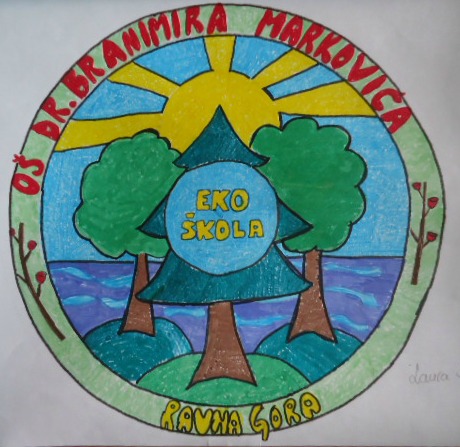 